[MS-SOCCSOM]: SharePoint Social Client-Side Object Model ProtocolIntellectual Property Rights Notice for Open Specifications DocumentationTechnical Documentation. Microsoft publishes Open Specifications documentation (“this documentation”) for protocols, file formats, data portability, computer languages, and standards support. Additionally, overview documents cover inter-protocol relationships and interactions. Copyrights. This documentation is covered by Microsoft copyrights. Regardless of any other terms that are contained in the terms of use for the Microsoft website that hosts this documentation, you can make copies of it in order to develop implementations of the technologies that are described in this documentation and can distribute portions of it in your implementations that use these technologies or in your documentation as necessary to properly document the implementation. You can also distribute in your implementation, with or without modification, any schemas, IDLs, or code samples that are included in the documentation. This permission also applies to any documents that are referenced in the Open Specifications documentation. No Trade Secrets. Microsoft does not claim any trade secret rights in this documentation. Patents. Microsoft has patents that might cover your implementations of the technologies described in the Open Specifications documentation. Neither this notice nor Microsoft's delivery of this documentation grants any licenses under those patents or any other Microsoft patents. However, a given Open Specifications document might be covered by the Microsoft Open Specifications Promise or the Microsoft Community Promise. If you would prefer a written license, or if the technologies described in this documentation are not covered by the Open Specifications Promise or Community Promise, as applicable, patent licenses are available by contacting iplg@microsoft.com. Trademarks. The names of companies and products contained in this documentation might be covered by trademarks or similar intellectual property rights. This notice does not grant any licenses under those rights. For a list of Microsoft trademarks, visit www.microsoft.com/trademarks. Fictitious Names. The example companies, organizations, products, domain names, email addresses, logos, people, places, and events that are depicted in this documentation are fictitious. No association with any real company, organization, product, domain name, email address, logo, person, place, or event is intended or should be inferred.Reservation of Rights. All other rights are reserved, and this notice does not grant any rights other than as specifically described above, whether by implication, estoppel, or otherwise. Tools. The Open Specifications documentation does not require the use of Microsoft programming tools or programming environments in order for you to develop an implementation. If you have access to Microsoft programming tools and environments, you are free to take advantage of them. Certain Open Specifications documents are intended for use in conjunction with publicly available standards specifications and network programming art and, as such, assume that the reader either is familiar with the aforementioned material or has immediate access to it.Revision SummaryTable of Contents1	Introduction	261.1	Glossary	261.2	References	271.2.1	Normative References	281.2.2	Informative References	281.3	Overview	281.4	Relationship to Other Protocols	281.5	Prerequisites/Preconditions	291.6	Applicability Statement	291.7	Versioning and Capability Negotiation	291.8	Vendor-Extensible Fields	291.9	Standards Assignments	292	Messages	302.1	Transport	302.2	Message Syntax	302.2.1	Namespaces	303	Protocol Details	313.1	Server Details	313.1.1	Abstract Data Model	313.1.2	Timers	313.1.3	Initialization	313.1.4	Higher-Layer Triggered Events	313.1.5	Message Processing Events and Sequencing Rules	313.1.5.1	Microsoft.Office.Server.ReputationModel.Reputation	313.1.5.1.1	Properties	313.1.5.1.1.1	Scalar Properties	313.1.5.1.1.2	ObjectPath Properties	313.1.5.1.2	Methods	323.1.5.1.2.1	Scalar Methods	323.1.5.1.2.1.1	SetLike	323.1.5.1.2.1.2	SetRating	323.1.5.1.2.2	ObjectPath Methods	323.1.5.2	Microsoft.SharePoint.Client.Microfeed.IdentifierEncoding	333.1.5.2.1	Field Values	333.1.5.2.1.1	CacheEncoding	333.1.5.2.1.2	UserEncoding	333.1.5.3	Microsoft.SharePoint.Client.Microfeed.MicroBlogEntity	333.1.5.3.1	Properties	333.1.5.3.1.1	Scalar Properties	333.1.5.3.1.1.1	AccountName	333.1.5.3.1.1.2	CanFollow	333.1.5.3.1.1.3	Description	333.1.5.3.1.1.4	DisplayName	333.1.5.3.1.1.5	Email	333.1.5.3.1.1.6	EntityType	343.1.5.3.1.1.7	EntityURI	343.1.5.3.1.1.8	FollowedContentURI	343.1.5.3.1.1.9	Identifier	343.1.5.3.1.1.10	IsFollowedByMe	343.1.5.3.1.1.11	LatestPost	343.1.5.3.1.1.12	LibraryName	343.1.5.3.1.1.13	LibraryUri	343.1.5.3.1.1.14	PersonalURI	343.1.5.3.1.1.15	PictureURI	343.1.5.3.1.1.16	Status	353.1.5.3.1.1.17	Title	353.1.5.3.1.2	ObjectPath Properties	353.1.5.4	Microsoft.SharePoint.Client.Microfeed.MicroBlogEntityCollection	353.1.5.4.1	Properties	353.1.5.4.1.1	Scalar Properties	353.1.5.4.1.2	ObjectPath Properties	353.1.5.5	Microsoft.SharePoint.Client.Microfeed.MicroBlogEntityType	353.1.5.5.1	Field Values	353.1.5.5.1.1	None	353.1.5.5.1.2	User	353.1.5.5.1.3	Document	353.1.5.5.1.4	Site	353.1.5.5.1.5	Tag	363.1.5.6	Microsoft.SharePoint.Client.Microfeed.MicroBlogType	363.1.5.6.1	Field Values	363.1.5.6.1.1	None	363.1.5.6.1.2	MBEProfile	363.1.5.6.1.3	RootPost	363.1.5.6.1.4	ReplyPost	363.1.5.6.1.5	RefLike	363.1.5.6.1.6	RefMention	363.1.5.6.1.7	RefReply	363.1.5.6.1.8	ActivityEventRootPost	363.1.5.6.1.9	RefTag	363.1.5.6.1.10	Reference	363.1.5.6.1.11	NonRefPosts	363.1.5.6.1.12	RefPosts	373.1.5.6.1.13	MyRootPosts	373.1.5.6.1.14	MyAllPosts	373.1.5.6.1.15	TheirRootPosts	373.1.5.6.1.16	TheirAllPosts	373.1.5.6.1.17	All	373.1.5.7	Microsoft.SharePoint.Client.Microfeed.MicrofeedAttachmentStore	373.1.5.7.1	Properties	373.1.5.7.1.1	Scalar Properties	373.1.5.7.1.2	ObjectPath Properties	373.1.5.7.2	Methods	373.1.5.7.2.1	Scalar Methods	373.1.5.7.2.1.1	DeletePreProcessedAttachment	373.1.5.7.2.1.2	GetImage	383.1.5.7.2.1.3	PreProcessAttachment	383.1.5.7.2.1.4	PutFile	383.1.5.7.2.1.5	PutImage	383.1.5.7.2.2	ObjectPath Methods	383.1.5.7.2.2.1	CSOM Constructor	393.1.5.8	Microsoft.SharePoint.Client.Microfeed.MicrofeedContentFormattingOptions	393.1.5.8.1	Field Values	393.1.5.8.1.1	ReplaceTemplateVariablesWithPlaceHolders	393.1.5.8.1.2	None	393.1.5.8.1.3	ReplaceTemplateVariablesWithValues	393.1.5.8.1.4	ReplaceTemplateVariablesWithValues_NoHrefs	393.1.5.9	Microsoft.SharePoint.Client.Microfeed.MicrofeedData	393.1.5.9.1	Properties	393.1.5.9.1.1	Scalar Properties	393.1.5.9.1.1.1	Created	393.1.5.9.1.1.2	Data	403.1.5.9.1.1.3	DefinitionId	403.1.5.9.1.1.4	ItemType	403.1.5.9.1.1.5	Modified	403.1.5.9.1.1.6	TargetIdentifier	403.1.5.9.1.1.7	Version	403.1.5.9.1.2	ObjectPath Properties	403.1.5.9.2	Methods	403.1.5.9.2.1	Scalar Methods	403.1.5.9.2.1.1	AddAttachment	403.1.5.9.2.1.2	SystemUpdate	413.1.5.9.2.1.3	Update	413.1.5.9.2.2	ObjectPath Methods	413.1.5.9.2.2.1	CSOM Constructor	413.1.5.10	Microsoft.SharePoint.Client.Microfeed.MicrofeedDataCollection	413.1.5.10.1	Properties	413.1.5.10.1.1	Scalar Properties	413.1.5.10.1.1.1	LastItemDeletedDate	413.1.5.10.1.2	ObjectPath Properties	423.1.5.10.2	Methods	423.1.5.10.2.1	Scalar Methods	423.1.5.10.2.1.1	DeleteAll	423.1.5.10.2.2	ObjectPath Methods	423.1.5.11	Microsoft.SharePoint.Client.Microfeed.MicrofeedDataLink	423.1.5.11.1	Properties	423.1.5.11.1.1	Scalar Properties	423.1.5.11.1.1.1	DataLinkType	423.1.5.11.1.1.2	DateTimeValue	423.1.5.11.1.1.3	Name	423.1.5.11.1.1.4	PlaceHolderName	423.1.5.11.1.1.5	StringValue	433.1.5.11.1.1.6	UniqueId	433.1.5.11.1.1.7	UriValue	433.1.5.11.1.2	ObjectPath Properties	433.1.5.12	Microsoft.SharePoint.Client.Microfeed.MicrofeedDataLinkCollection	433.1.5.12.1	Properties	433.1.5.12.1.1	Scalar Properties	433.1.5.12.1.2	ObjectPath Properties	433.1.5.13	Microsoft.SharePoint.Client.Microfeed.MicrofeedDataLinkType	433.1.5.13.1	Field Values	433.1.5.13.1.1	None	433.1.5.13.1.2	Uri	433.1.5.13.1.3	String	433.1.5.13.1.4	DocumentLibrary	443.1.5.13.1.5	FollowedContentUri	443.1.5.13.1.6	DateTime	443.1.5.13.1.7	NumericString	443.1.5.13.1.8	Document	443.1.5.13.1.9	Tag	443.1.5.13.1.10	Interest	443.1.5.13.1.11	User	443.1.5.14	Microsoft.SharePoint.Client.Microfeed.MicrofeedDataQuery	443.1.5.14.1	Properties	443.1.5.14.1.1	Scalar Properties	443.1.5.14.1.1.1	ItemLimit	443.1.5.14.1.1.2	Query	443.1.5.14.1.1.3	ViewFields	453.1.5.14.1.1.4	ViewFieldsOnly	453.1.5.14.1.2	ObjectPath Properties	453.1.5.15	Microsoft.SharePoint.Client.Microfeed.MicrofeedLink	453.1.5.15.1	Properties	453.1.5.15.1.1	Scalar Properties	453.1.5.15.1.1.1	ClickAction	453.1.5.15.1.1.2	ContentUri	453.1.5.15.1.1.3	Description	453.1.5.15.1.1.4	Height	453.1.5.15.1.1.5	Href	453.1.5.15.1.1.6	Length	463.1.5.15.1.1.7	LinkType	463.1.5.15.1.1.8	Name	463.1.5.15.1.1.9	PreviewHeight	463.1.5.15.1.1.10	PreviewPictureUrl	463.1.5.15.1.1.11	PreviewWidth	463.1.5.15.1.1.12	Status	463.1.5.15.1.1.13	Width	463.1.5.15.1.2	ObjectPath Properties	463.1.5.16	Microsoft.SharePoint.Client.Microfeed.MicrofeedLinkAction	463.1.5.16.1	Properties	463.1.5.16.1.1	Scalar Properties	473.1.5.16.1.1.1	ActionUri	473.1.5.16.1.1.2	Height	473.1.5.16.1.1.3	Kind	473.1.5.16.1.1.4	Width	473.1.5.16.1.2	ObjectPath Properties	473.1.5.17	Microsoft.SharePoint.Client.Microfeed.MicrofeedLinkActionKind	473.1.5.17.1	Field Values	473.1.5.17.1.1	Navigate	473.1.5.17.1.2	AdHocAction	473.1.5.18	Microsoft.SharePoint.Client.Microfeed.MicrofeedLinkType	473.1.5.18.1	Field Values	473.1.5.18.1.1	None	473.1.5.18.1.2	Image	483.1.5.18.1.3	Webpage	483.1.5.18.1.4	Movie	483.1.5.18.1.5	Audio	483.1.5.18.1.6	CustomAction	483.1.5.18.1.7	Document	483.1.5.19	Microsoft.SharePoint.Client.Microfeed.MicrofeedManager	483.1.5.19.1	Properties	483.1.5.19.1.1	Scalar Properties	483.1.5.19.1.1.1	CurrentUser	483.1.5.19.1.1.2	IsFeedActivityPublic	483.1.5.19.1.1.3	StaticThreadLink	483.1.5.19.1.2	ObjectPath Properties	483.1.5.19.2	Methods	483.1.5.19.2.1	Scalar Methods	493.1.5.19.2.1.1	AddUserToPostPeopleList	493.1.5.19.2.1.2	ClearUnreadMentionsCount	493.1.5.19.2.1.3	DeleteById	493.1.5.19.2.1.4	DeleteUserFromPostPeopleList	493.1.5.19.2.1.5	GetMyCategoricalFeed	493.1.5.19.2.1.6	GetMyConsolidatedFeed	503.1.5.19.2.1.7	GetMyPublishedFeed	503.1.5.19.2.1.8	GetPublishedFeed	503.1.5.19.2.1.9	GetThread	503.1.5.19.2.1.10	GetUnreadMentionsCount	513.1.5.19.2.1.11	Like	513.1.5.19.2.1.12	LockThreadById	513.1.5.19.2.1.13	Post	513.1.5.19.2.1.14	PostReply	513.1.5.19.2.1.15	RepopulateLMT	523.1.5.19.2.1.16	UnLike	523.1.5.19.2.1.17	UnLockThreadById	523.1.5.19.2.1.18	UnsubscribeFromEMail	523.1.5.19.2.2	ObjectPath Methods	533.1.5.19.2.2.1	CSOM Constructor	533.1.5.20	Microsoft.SharePoint.Client.Microfeed.MicrofeedPost	533.1.5.20.1	Properties	533.1.5.20.1.1	Scalar Properties	533.1.5.20.1.1.1	AuthorIndex	533.1.5.20.1.1.2	BreadCrumb	533.1.5.20.1.1.3	CanDelete	533.1.5.20.1.1.4	CanFollowUp	533.1.5.20.1.1.5	CanHaveAttachments	533.1.5.20.1.1.6	CanLike	533.1.5.20.1.1.7	CanLock	533.1.5.20.1.1.8	CanReply	543.1.5.20.1.1.9	Content	543.1.5.20.1.1.10	Created	543.1.5.20.1.1.11	Footer	543.1.5.20.1.1.12	ID	543.1.5.20.1.1.13	ILikeIt	543.1.5.20.1.1.14	LikersList	543.1.5.20.1.1.15	Locked	543.1.5.20.1.1.16	MediaLink	543.1.5.20.1.1.17	MicroBlogType	543.1.5.20.1.1.18	Modified	553.1.5.20.1.1.19	PeopleCount	553.1.5.20.1.1.20	PostImageUri	553.1.5.20.1.1.21	PostSource	553.1.5.20.1.1.22	PostSourceUri	553.1.5.20.1.1.23	ReferenceID	553.1.5.20.1.1.24	RenderPostAuthorImage	553.1.5.20.1.1.25	ReplyCount	553.1.5.20.1.1.26	SmallImageSizePreferred	553.1.5.20.1.1.27	Title	553.1.5.20.1.2	ObjectPath Properties	563.1.5.21	Microsoft.SharePoint.Client.Microfeed.MicrofeedPostAttributes	563.1.5.21.1	Field Values	563.1.5.21.1.1	None	563.1.5.21.1.2	IsPrivate	563.1.5.21.1.3	IsDefault	563.1.5.21.1.4	IsEnabled	563.1.5.21.1.5	IsUserPost	563.1.5.21.1.6	CanReply	563.1.5.21.1.7	CanDelete	563.1.5.21.1.8	CanLike	563.1.5.21.1.9	EnablePeopleList	563.1.5.21.1.10	CanLock	563.1.5.21.1.11	CanHaveAttachments	563.1.5.21.1.12	RenderPostAuthorImage	573.1.5.21.1.13	SmallImageSizePreferred	573.1.5.21.1.14	PersistToPublishedFeed	573.1.5.21.1.15	PersistToCache	573.1.5.21.1.16	IsNotification	573.1.5.21.1.17	CanFollowUp	573.1.5.22	Microsoft.SharePoint.Client.Microfeed.MicrofeedPostCollection	573.1.5.22.1	Properties	573.1.5.22.1.1	Scalar Properties	573.1.5.22.1.2	ObjectPath Properties	573.1.5.23	Microsoft.SharePoint.Client.Microfeed.MicrofeedPostDefinition	573.1.5.23.1	Properties	573.1.5.23.1.1	Scalar Properties	573.1.5.23.1.1.1	CanDelete	573.1.5.23.1.1.2	CanFollowUp	583.1.5.23.1.1.3	CanHaveAttachments	583.1.5.23.1.1.4	CanLike	583.1.5.23.1.1.5	CanLock	583.1.5.23.1.1.6	CanReply	583.1.5.23.1.1.7	CreationTime	583.1.5.23.1.1.8	DefinitionId	593.1.5.23.1.1.9	DefinitionName	593.1.5.23.1.1.10	DefinitionVersion	593.1.5.23.1.1.11	EnablePeopleList	593.1.5.23.1.1.12	IsDefault	593.1.5.23.1.1.13	IsEnabled	593.1.5.23.1.1.14	IsNotification	603.1.5.23.1.1.15	IsPrivate	603.1.5.23.1.1.16	IsUserPost	603.1.5.23.1.1.17	LastUpdateTime	603.1.5.23.1.1.18	PartitionId	603.1.5.23.1.1.19	PersistToCache	603.1.5.23.1.1.20	PersistToPrivateFolder	603.1.5.23.1.1.21	PersistToPublishedFeed	613.1.5.23.1.1.22	ReferenceLikePostName	613.1.5.23.1.1.23	ReferenceMentionPostName	613.1.5.23.1.1.24	ReferenceReplyPostName	613.1.5.23.1.1.25	RenderPostAuthorImage	613.1.5.23.1.1.26	ResourceFileName	613.1.5.23.1.1.27	SecurityTrimContentUrl	623.1.5.23.1.1.28	SmallImageSizePreferred	623.1.5.23.1.2	ObjectPath Properties	623.1.5.24	Microsoft.SharePoint.Client.Microfeed.MicrofeedPostDefinitionManager	623.1.5.24.1	Properties	623.1.5.24.1.1	Scalar Properties	623.1.5.24.1.2	ObjectPath Properties	623.1.5.24.2	Methods	623.1.5.24.2.1	Scalar Methods	623.1.5.24.2.1.1	DeleteMicrofeedPostDefinition	623.1.5.24.2.1.2	GetMicrofeedPostDefinition	623.1.5.24.2.1.3	GetMicrofeedPostDefinitions	633.1.5.24.2.1.4	NewMicrofeedPostDefinition	633.1.5.24.2.1.5	UpdateMicrofeedPostDefinition	633.1.5.24.2.2	ObjectPath Methods	633.1.5.24.2.2.1	CSOM Constructor	633.1.5.25	Microsoft.SharePoint.Client.Microfeed.MicrofeedPostDefinitionNameCollection	633.1.5.25.1	Properties	643.1.5.25.1.1	Scalar Properties	643.1.5.25.1.2	ObjectPath Properties	643.1.5.26	Microsoft.SharePoint.Client.Microfeed.MicrofeedPostDefinitionNames	643.1.5.26.1	Properties	643.1.5.26.1.1	Scalar Properties	643.1.5.26.1.2	ObjectPath Properties	643.1.5.27	Microsoft.SharePoint.Client.Microfeed.MicrofeedPostOptionCollection	643.1.5.27.1	Properties	643.1.5.27.1.1	Scalar Properties	643.1.5.27.1.2	ObjectPath Properties	643.1.5.27.2	Methods	643.1.5.27.2.1	Scalar Methods	643.1.5.27.2.2	ObjectPath Methods	643.1.5.27.2.2.1	CSOM Constructor	643.1.5.28	Microsoft.SharePoint.Client.Microfeed.MicrofeedPostOptions	653.1.5.28.1	Properties	653.1.5.28.1.1	Scalar Properties	653.1.5.28.1.1.1	Content	653.1.5.28.1.1.2	ContentFormattingOption	653.1.5.28.1.1.3	DataLinks	653.1.5.28.1.1.4	DefinitionName	653.1.5.28.1.1.5	MediaLink	653.1.5.28.1.1.6	PeopleList	653.1.5.28.1.1.7	PostSource	663.1.5.28.1.1.8	PostSourceUri	663.1.5.28.1.1.9	RefThread_ReferenceID	663.1.5.28.1.1.10	RefThread_RefReply	663.1.5.28.1.1.11	RefThread_RefRoot	663.1.5.28.1.1.12	TargetActor	663.1.5.28.1.1.13	UpdateStatusText	663.1.5.28.1.2	ObjectPath Properties	663.1.5.29	Microsoft.SharePoint.Client.Microfeed.MicrofeedPostSecurityAttributes	663.1.5.29.1	Field Values	673.1.5.29.1.1	None	673.1.5.29.1.2	PersistToPrivateFolder	673.1.5.29.1.3	SecurityTrimContentUrl	673.1.5.30	Microsoft.SharePoint.Client.Microfeed.MicrofeedPublishedFeedType	673.1.5.30.1	Field Values	673.1.5.30.1.1	Recent	673.1.5.30.1.2	Full	673.1.5.31	Microsoft.SharePoint.Client.Microfeed.MicrofeedRetrievalOptions	673.1.5.31.1	Properties	673.1.5.31.1.1	Scalar Properties	673.1.5.31.1.1.1	ContentFormattingOption	673.1.5.31.1.1.2	ContentOnly	673.1.5.31.1.1.3	DropAllSecurityTrimmablePosts	683.1.5.31.1.1.4	GatherUnreadMentionCountForUser	683.1.5.31.1.1.5	IncludedTypes	683.1.5.31.1.1.6	NewerThan	683.1.5.31.1.1.7	OlderThan	683.1.5.31.1.1.8	PostDefinitionFilter	683.1.5.31.1.1.9	ResultSortOrder	683.1.5.31.1.1.10	ThreadCount	693.1.5.31.1.2	ObjectPath Properties	693.1.5.32	Microsoft.SharePoint.Client.Microfeed.MicrofeedSortOrder	693.1.5.32.1	Field Values	693.1.5.32.1.1	ModifiedTime	693.1.5.32.1.2	CreatedTime	693.1.5.33	Microsoft.SharePoint.Client.Microfeed.MicrofeedStatusCode	693.1.5.33.1	Field Values	693.1.5.33.1.1	Success	693.1.5.33.1.2	ServerError	693.1.5.33.1.3	InsufficientPermissions	693.1.5.33.1.4	InterimPlaceholderEntity	693.1.5.33.1.5	InvalidItemId	693.1.5.33.1.6	InvalidThreadId	703.1.5.33.1.7	InvalidUriInPostOptions	703.1.5.33.1.8	InvalidMediaLinkName	703.1.5.33.1.9	InvalidMediaLinkURI	703.1.5.33.1.10	InvalidMediaLinkSnippetURI	703.1.5.33.1.11	MediaLinkAddFailure	703.1.5.33.1.12	NoServiceContext	703.1.5.33.1.13	Invalid_MicroBlogType_Requested	703.1.5.33.1.14	Only_One_ContentUri_Allowed_Per_Post	703.1.5.33.1.15	Invalid_Content_Null_Or_Empty	703.1.5.33.1.16	Invalid_Content_Length_Greater_Than_512_Chars	703.1.5.33.1.17	Invalid_KeyWord_Found_In_Content	703.1.5.33.1.18	Invalid_MediaLinks_SerializedString	703.1.5.33.1.19	Invalid_MicroBlogPost_SerializedString	703.1.5.33.1.20	MicroBlogEntity_Error_PublishedFeedList_NotFound	713.1.5.33.1.21	MicroBlogEntity_Invalid_GetPublishedFeed	713.1.5.33.1.22	MicroBlogPost_Error_SavingToPublishedFeed	713.1.5.33.1.23	MicroBlogPost_Error_PublishingToCache	713.1.5.33.1.24	MicroBlogPost_Error_DeletingFromCache	713.1.5.33.1.25	MicroBLogList_Error_FetchingList	713.1.5.33.1.26	MicroBlogList_Error_ExecutingQuery	713.1.5.33.1.27	MicroBlogList_Error_FetchingItem	713.1.5.33.1.28	MicroBlogList_Error_AddingItem	713.1.5.33.1.29	MicroBlogList_Error_Updating_Item	713.1.5.33.1.30	MicroBlogList_Error_FetchMBProfileItem	713.1.5.33.1.31	MicroBlogList_Error_AccessingProperty	713.1.5.33.1.32	InvalidRequest	713.1.5.33.1.33	InvalidLikeRequest	713.1.5.33.1.34	InvalidLockRequest	713.1.5.33.1.35	InvalidRootPost	723.1.5.33.1.36	InvalidReplyRequest	723.1.5.33.1.37	InvalidReplyRequest_MaxRepliesPerRootPost_LimitReached	723.1.5.33.1.38	InvalidLikeRequest_AlreadyMarkedAsLiked	723.1.5.33.1.39	InvalidUnLikeRequest_AlreadyMarkedAsUnLike	723.1.5.33.1.40	InvalidEMailSubscriptionRequest_AlreadyUnsubscribed	723.1.5.33.1.41	InvalidEMailSubscriptionRequest_AlreadySubscribed	723.1.5.33.1.42	InvalidEMailSubscriptionRequest_NotThread	723.1.5.33.1.43	InvalidLockRequest_AlreadyMarkedAsLocked	723.1.5.33.1.44	InvalidUnLockRequest_AlreadyMarkedAsUnLocked	723.1.5.33.1.45	InvalidLockRequest_LockingNonRootPost	723.1.5.33.1.46	ServerErrorCanReplyIsFalse	723.1.5.33.1.47	ServerErrorFeatureDisabled	723.1.5.33.1.48	ServerErrorSiteNotFound	723.1.5.33.1.49	ServerErrorMicroBlogListNotFound	733.1.5.33.1.50	ServerErrorRootPostNotFound	733.1.5.33.1.51	ServerErrorPublishedFeedListNotFound	733.1.5.33.1.52	ServerErrorPublishedFeedListItemNotFound	733.1.5.33.1.53	ServerErrorSavingListItemField	733.1.5.33.1.54	ServerErrorInvalidFeedRequest	733.1.5.33.1.55	ServerErrorFetchingPublishedFeed	733.1.5.33.1.56	ServerErrorFetchingConsolidatedFeed	733.1.5.33.1.57	ServerErrorFetchingCategoricalFeed	733.1.5.33.1.58	ServerErrorFetchingActivityFeed	733.1.5.33.1.59	ServerErrorSecurityTrimmer	733.1.5.33.1.60	ServerErrorDuplicateMessageId	733.1.5.33.1.61	ServerErrorOpeningPersonalSite	733.1.5.33.1.62	ServerError_Initialization	733.1.5.33.1.63	ServerErrorInvalidContentURI	733.1.5.33.1.64	ServerErrorInvalidFollowedItemType	743.1.5.33.1.65	ServerErrorPublishingToList	743.1.5.33.1.66	ServerErrorPublishingToCache	743.1.5.33.1.67	MicroBlogDeletionError_NotOwner	743.1.5.33.1.68	ServerCacheError_CacheNotFound	743.1.5.33.1.69	ServerCacheError_NotAuthorized	743.1.5.33.1.70	ServerCacheError_ThreadNotFound	743.1.5.33.1.71	IncorrectTenantPartition	743.1.5.33.1.72	InvalidUserAccount	743.1.5.33.1.73	InvalidKeywordTag	743.1.5.33.1.74	Taxonomy_TagNotAvailabelForTagging	743.1.5.33.1.75	Taxonomy_TermStoreNotFound	743.1.5.33.1.76	InvalidEntityIdentifier	743.1.5.33.1.77	UnexpectedEntityType	743.1.5.33.1.78	WarningPersonalSiteNotFoundCannotCreate	753.1.5.33.1.79	WarningPersonalSiteNotFoundCanCreate	753.1.5.33.1.80	WarningPersonalSiteNotFoundCanCreateNoPermissions	753.1.5.33.1.81	WarningPersonalSiteNotFoundCanCreateError	753.1.5.33.1.82	ErrorPersonalSiteNotFound	753.1.5.33.1.83	GuidStringConversionError	753.1.5.33.1.84	ServerErrorUnableToFetchUserProfile	753.1.5.33.1.85	SP_MFPD_DataBase_Exception	753.1.5.33.1.86	SP_MFPD_DataBase_DefinitionNotFound	753.1.5.33.1.87	SP_MFPD_Invalid_Operation	753.1.5.33.1.88	SP_MFPD_Invalid_Value	753.1.5.33.1.89	SP_MFPD_Partition_Mismatch	753.1.5.33.1.90	SP_MFPD_Definition_Disabled	763.1.5.33.1.91	Invalid_MicroBlogPost_DefinitionNameIsRequired	763.1.5.33.1.92	Invalid_MicroBlogPost_InvalidDefinitionName	763.1.5.33.1.93	InvalidRequest_PostIsLocked	763.1.5.33.1.94	ServerErrorUnableToAttachPicture	763.1.5.33.1.95	InvalidFeedCacheEntity_UserMissingURI	763.1.5.33.1.96	InvalidFeedCacheEntity_DocMissingURI	763.1.5.33.1.97	RestrictedListStorageCompromised	763.1.5.33.1.98	InvalidPostTarget	763.1.5.33.1.99	WarningSiteStorageQuotaExceeded	763.1.5.33.1.100	ServerErrorCannotAccessDatabase	763.1.5.34	Microsoft.SharePoint.Client.Microfeed.MicrofeedStore	763.1.5.34.1	Properties	763.1.5.34.1.1	Scalar Properties	763.1.5.34.1.2	ObjectPath Properties	773.1.5.34.2	Methods	773.1.5.34.2.1	Scalar Methods	773.1.5.34.2.1.1	AddData	773.1.5.34.2.1.2	AddDataAsStream	773.1.5.34.2.1.3	ExecutePendingOperations	773.1.5.34.2.1.4	GetSocialProperties	773.1.5.34.2.1.5	IncrementUnreadAtMentionCount	783.1.5.34.2.1.6	SetPostLikeStatus	783.1.5.34.2.2	ObjectPath Methods	783.1.5.34.2.2.1	CSOM Constructor	783.1.5.34.2.2.2	GetItem	783.1.5.34.2.2.3	GetSocialFeedManagerForUser	783.1.5.34.2.2.4	NewItem	793.1.5.34.2.2.5	Query	793.1.5.35	Microsoft.SharePoint.Client.Microfeed.MicrofeedThread	793.1.5.35.1	Properties	793.1.5.35.1.1	Scalar Properties	793.1.5.35.1.1.1	CanFollowUp	793.1.5.35.1.1.2	CanHaveAttachments	793.1.5.35.1.1.3	CanLike	803.1.5.35.1.1.4	CanReply	803.1.5.35.1.1.5	DataLinks	803.1.5.35.1.1.6	DefinitionId	803.1.5.35.1.1.7	DefinitionName	803.1.5.35.1.1.8	Identifier	803.1.5.35.1.1.9	Locked	803.1.5.35.1.1.10	MicrofeedEntities	803.1.5.35.1.1.11	OwnerIndex	803.1.5.35.1.1.12	RefReply	803.1.5.35.1.1.13	RefRoot	813.1.5.35.1.1.14	RenderPostAuthorImage	813.1.5.35.1.1.15	Replies	813.1.5.35.1.1.16	ReplyCount	813.1.5.35.1.1.17	RootPost	813.1.5.35.1.1.18	SmallImageSizePreferred	813.1.5.35.1.1.19	Status	813.1.5.35.1.2	ObjectPath Properties	813.1.5.36	Microsoft.SharePoint.Client.Microfeed.MicrofeedThreadCollection	813.1.5.36.1	Properties	813.1.5.36.1.1	Scalar Properties	813.1.5.36.1.1.1	CurrentUserUnreadMentionCount	813.1.5.36.1.1.2	NewestProcessed	823.1.5.36.1.1.3	OldestProcessed	823.1.5.36.1.2	ObjectPath Properties	823.1.5.37	Microsoft.SharePoint.Client.Microfeed.MicrofeedUserPostCollection	823.1.5.37.1	Properties	823.1.5.37.1.1	Scalar Properties	823.1.5.37.1.2	ObjectPath Properties	823.1.5.38	Microsoft.SharePoint.Client.Microfeed.MicrofeedUserPosts	823.1.5.38.1	Properties	823.1.5.38.1.1	Scalar Properties	833.1.5.38.1.1.1	AccountName	833.1.5.38.1.2	ObjectPath Properties	833.1.5.38.1.2.1	PostOptions	833.1.5.39	Microsoft.SharePoint.Client.Social.SocialActor	833.1.5.39.1	Properties	833.1.5.39.1.1	Scalar Properties	833.1.5.39.1.1.1	AccountName	833.1.5.39.1.1.2	ActorType	833.1.5.39.1.1.3	EmailAddress	833.1.5.39.1.1.4	FollowedContentUri	843.1.5.39.1.1.5	Id	843.1.5.39.1.1.6	ImageUri	843.1.5.39.1.1.7	LibraryUri	843.1.5.39.1.1.8	Name	843.1.5.39.1.1.9	TagGuid	843.1.5.39.1.1.10	Title	843.1.5.39.1.1.11	Uri	853.1.5.39.1.1.12	ContentUri	853.1.5.39.1.1.13	IsFollowed	853.1.5.39.1.1.14	PersonalSiteUri	853.1.5.39.1.1.15	StatusText	853.1.5.39.1.1.16	Status	853.1.5.39.1.1.17	CanFollow	863.1.5.39.1.2	ObjectPath Properties	863.1.5.40	Microsoft.SharePoint.Client.Social.SocialActorInfo	863.1.5.40.1	Properties	863.1.5.40.1.1	Scalar Properties	863.1.5.40.1.1.1	AccountName	863.1.5.40.1.1.2	ActorType	863.1.5.40.1.1.3	ContentUri	863.1.5.40.1.1.4	Id	863.1.5.40.1.1.5	TagGuid	873.1.5.40.1.2	ObjectPath Properties	873.1.5.41	Microsoft.SharePoint.Client.Social.SocialActorType	873.1.5.41.1	Field Values	873.1.5.41.1.1	User	873.1.5.41.1.2	Document	873.1.5.41.1.3	Site	873.1.5.41.1.4	Tag	873.1.5.42	Microsoft.SharePoint.Client.Social.SocialActorTypes	873.1.5.42.1	Field Values	883.1.5.42.1.1	None	883.1.5.42.1.2	Users	883.1.5.42.1.3	Documents	883.1.5.42.1.4	Sites	883.1.5.42.1.5	Tags	883.1.5.42.1.6	All	883.1.5.42.1.7	ExcludeContentWithoutFeeds	883.1.5.43	Microsoft.SharePoint.Client.Social.SocialAnnouncementManager	883.1.5.43.1	Properties	883.1.5.43.1.1	Scalar Properties	883.1.5.43.1.2	ObjectPath Properties	893.1.5.43.2	Methods	893.1.5.43.2.1	Scalar Methods	893.1.5.43.2.1.1	GetCurrentAnnouncements	893.1.5.43.2.2	ObjectPath Methods	893.1.5.44	Microsoft.SharePoint.Client.Social.SocialAttachment	893.1.5.44.1	Properties	893.1.5.44.1.1	Scalar Properties	893.1.5.44.1.1.1	AttachmentKind	893.1.5.44.1.1.2	ClickAction	893.1.5.44.1.1.3	ContentUri	893.1.5.44.1.1.4	Description	903.1.5.44.1.1.5	Height	903.1.5.44.1.1.6	Length	903.1.5.44.1.1.7	Name	903.1.5.44.1.1.8	PreviewHeight	903.1.5.44.1.1.9	PreviewUri	903.1.5.44.1.1.10	PreviewWidth	903.1.5.44.1.1.11	Uri	913.1.5.44.1.1.12	Width	913.1.5.44.1.2	ObjectPath Properties	913.1.5.45	Microsoft.SharePoint.Client.Social.SocialAttachmentAction	913.1.5.45.1	Properties	913.1.5.45.1.1	Scalar Properties	913.1.5.45.1.1.1	ActionKind	913.1.5.45.1.1.2	ActionUri	913.1.5.45.1.1.3	Height	913.1.5.45.1.1.4	Width	923.1.5.45.1.2	ObjectPath Properties	923.1.5.46	Microsoft.SharePoint.Client.Social.SocialAttachmentActionKind	923.1.5.46.1	Field Values	923.1.5.46.1.1	Navigate	923.1.5.46.1.2	AdHocAction	923.1.5.47	Microsoft.SharePoint.Client.Social.SocialAttachmentKind	923.1.5.47.1	Field Values	923.1.5.47.1.1	Image	923.1.5.47.1.2	Video	923.1.5.47.1.3	Document	933.1.5.48	Microsoft.SharePoint.Client.Social.SocialDataItem	933.1.5.48.1	Properties	933.1.5.48.1.1	Scalar Properties	933.1.5.48.1.1.1	AccountName	933.1.5.48.1.1.2	ItemType	933.1.5.48.1.1.3	TagGuid	933.1.5.48.1.1.4	Text	933.1.5.48.1.1.5	Uri	943.1.5.48.1.2	ObjectPath Properties	943.1.5.49	Microsoft.SharePoint.Client.Social.SocialDataItemType	943.1.5.49.1	Field Values	943.1.5.49.1.1	User	943.1.5.49.1.2	Document	943.1.5.49.1.3	Site	943.1.5.49.1.4	Tag	943.1.5.49.1.5	Link	943.1.5.50	Microsoft.SharePoint.Client.Social.SocialDataOverlay	943.1.5.50.1	Properties	953.1.5.50.1.1	Scalar Properties	953.1.5.50.1.1.1	ActorIndexes	953.1.5.50.1.1.2	Index	953.1.5.50.1.1.3	Length	953.1.5.50.1.1.4	LinkUri	953.1.5.50.1.1.5	OverlayType	953.1.5.50.1.2	ObjectPath Properties	963.1.5.51	Microsoft.SharePoint.Client.Social.SocialDataOverlayType	963.1.5.51.1	Field Values	963.1.5.51.1.1	Link	963.1.5.51.1.2	Actors	963.1.5.52	Microsoft.SharePoint.Client.Social.SocialExceptionDetails	963.1.5.52.1	Properties	963.1.5.52.1.1	Scalar Properties	963.1.5.52.1.1.1	InternalErrorCode	963.1.5.52.1.1.2	InternalMessage	963.1.5.52.1.1.3	InternalStackTrace	963.1.5.52.1.1.4	InternalTypeName	973.1.5.52.1.1.5	Status	973.1.5.52.1.2	ObjectPath Properties	973.1.5.53	Microsoft.SharePoint.Client.Social.SocialFeed	973.1.5.53.1	Properties	973.1.5.53.1.1	Scalar Properties	973.1.5.53.1.1.1	Attributes	973.1.5.53.1.1.2	NewestProcessed	973.1.5.53.1.1.3	OldestProcessed	983.1.5.53.1.1.4	Threads	983.1.5.53.1.1.5	UnreadMentionCount	983.1.5.53.1.2	ObjectPath Properties	983.1.5.54	Microsoft.SharePoint.Client.Social.SocialFeedAttributes	983.1.5.54.1	Field Values	983.1.5.54.1.1	None	983.1.5.54.1.2	MoreThreadsAvailable	993.1.5.54.1.3	ValidTimeRange	993.1.5.54.1.4	MovedToYammer	993.1.5.55	Microsoft.SharePoint.Client.Social.SocialFeedManager	993.1.5.55.1	Properties	993.1.5.55.1.1	Scalar Properties	993.1.5.55.1.1.1	Owner	993.1.5.55.1.1.2	PersonalSitePortalUri	993.1.5.55.1.2	ObjectPath Properties	993.1.5.55.2	Methods	993.1.5.55.2.1	Scalar Methods	1003.1.5.55.2.1.1	CreatePost	1003.1.5.55.2.1.2	DeletePost	1003.1.5.55.2.1.3	GetAllLikers	1003.1.5.55.2.1.4	GetFeed	1003.1.5.55.2.1.5	GetFeedFor	1013.1.5.55.2.1.6	GetFullThread	1013.1.5.55.2.1.7	GetMentions	1023.1.5.55.2.1.8	GetUnreadMentionCount	1023.1.5.55.2.1.9	LikePost	1023.1.5.55.2.1.10	LockThread	1023.1.5.55.2.1.11	UnlikePost	1033.1.5.55.2.1.12	UnlockThread	1033.1.5.55.2.1.13	SuppressThreadNotifications	1033.1.5.55.2.1.14	CreateImageAttachment	1033.1.5.55.2.1.15	GetPreview	1043.1.5.55.2.1.16	GetPreviewImage	1043.1.5.55.2.1.17	CreateFileAttachment	1043.1.5.55.2.2	ObjectPath Methods	1053.1.5.55.2.2.1	CSOM Constructor	1053.1.5.56	Microsoft.SharePoint.Client.Social.SocialFeedOptions	1053.1.5.56.1	Properties	1053.1.5.56.1.1	Scalar Properties	1053.1.5.56.1.1.1	MaxThreadCount	1053.1.5.56.1.1.2	NewerThan	1053.1.5.56.1.1.3	OlderThan	1053.1.5.56.1.1.4	SortOrder	1053.1.5.56.1.2	ObjectPath Properties	1063.1.5.57	Microsoft.SharePoint.Client.Social.SocialFeedSortOrder	1063.1.5.57.1	Field Values	1063.1.5.57.1.1	ByModifiedTime	1063.1.5.57.1.2	ByCreatedTime	1063.1.5.58	Microsoft.SharePoint.Client.Social.SocialFeedType	1063.1.5.58.1	Field Values	1063.1.5.58.1.1	Personal	1063.1.5.58.1.2	News	1063.1.5.58.1.3	Timeline	1063.1.5.58.1.4	Likes	1073.1.5.58.1.5	Everyone	1073.1.5.59	Microsoft.SharePoint.Client.Social.SocialFollowingManager	1073.1.5.59.1	Properties	1073.1.5.59.1.1	Scalar Properties	1073.1.5.59.1.1.1	FollowedDocumentsUri	1073.1.5.59.1.1.2	FollowedSitesUri	1073.1.5.59.1.2	ObjectPath Properties	1073.1.5.59.2	Methods	1073.1.5.59.2.1	Scalar Methods	1073.1.5.59.2.1.1	Follow	1073.1.5.59.2.1.2	GetFollowed	1083.1.5.59.2.1.3	GetFollowedCount	1083.1.5.59.2.1.4	GetFollowers	1083.1.5.59.2.1.5	GetSuggestions	1083.1.5.59.2.1.6	IsFollowed	1093.1.5.59.2.1.7	StopFollowing	1093.1.5.59.2.2	ObjectPath Methods	1093.1.5.59.2.2.1	CSOM Constructor	1093.1.5.60	Microsoft.SharePoint.Client.Social.SocialFollowResult	1093.1.5.60.1	Field Values	1093.1.5.60.1.1	OK	1093.1.5.60.1.2	AlreadyFollowing	1103.1.5.60.1.3	LimitReached	1103.1.5.60.1.4	InternalError	1103.1.5.61	Microsoft.SharePoint.Client.Social.SocialLink	1103.1.5.61.1	Properties	1103.1.5.61.1.1	Scalar Properties	1103.1.5.61.1.1.1	Text	1103.1.5.61.1.1.2	Uri	1103.1.5.61.1.2	ObjectPath Properties	1103.1.5.62	Microsoft.SharePoint.Client.Social.SocialPost	1103.1.5.62.1	Properties	1113.1.5.62.1.1	Scalar Properties	1113.1.5.62.1.1.1	Attachment	1113.1.5.62.1.1.2	Attributes	1113.1.5.62.1.1.3	AuthorIndex	1113.1.5.62.1.1.4	CreatedTime	1113.1.5.62.1.1.5	Id	1113.1.5.62.1.1.6	LikerInfo	1113.1.5.62.1.1.7	ModifiedTime	1123.1.5.62.1.1.8	Overlays	1123.1.5.62.1.1.9	PostType	1123.1.5.62.1.1.10	PreferredImageUri	1123.1.5.62.1.1.11	Source	1123.1.5.62.1.1.12	Text	1123.1.5.62.1.2	ObjectPath Properties	1123.1.5.63	Microsoft.SharePoint.Client.Social.SocialPostActorInfo	1133.1.5.63.1	Properties	1133.1.5.63.1.1	Scalar Properties	1133.1.5.63.1.1.1	Indexes	1133.1.5.63.1.1.2	TotalCount	1133.1.5.63.1.1.3	IncludesCurrentUser	1133.1.5.63.1.2	ObjectPath Properties	1133.1.5.64	Microsoft.SharePoint.Client.Social.SocialPostAttributes	1133.1.5.64.1	Field Values	1143.1.5.64.1.1	None	1143.1.5.64.1.2	CanLike	1143.1.5.64.1.3	CanDelete	1143.1.5.64.1.4	UseAuthorImage	1143.1.5.64.1.5	UseSmallImage	1143.1.5.64.1.6	CanFollowUp	1143.1.5.65	Microsoft.SharePoint.Client.Social.SocialPostCreationData	1143.1.5.65.1	Properties	1143.1.5.65.1.1	Scalar Properties	1143.1.5.65.1.1.1	Attachment	1143.1.5.65.1.1.2	ContentItems	1153.1.5.65.1.1.3	ContentText	1153.1.5.65.1.1.4	DefinitionData	1153.1.5.65.1.1.5	Source	1153.1.5.65.1.1.6	SecurityUris	1153.1.5.65.1.1.7	UpdateStatusText	1163.1.5.65.1.2	ObjectPath Properties	1163.1.5.66	Microsoft.SharePoint.Client.Social.SocialPostDefinitionData	1163.1.5.66.1	Properties	1163.1.5.66.1.1	Scalar Properties	1163.1.5.66.1.1.1	Items	1163.1.5.66.1.1.2	Name	1163.1.5.66.1.2	ObjectPath Properties	1163.1.5.67	Microsoft.SharePoint.Client.Social.SocialPostDefinitionDataItem	1163.1.5.67.1	Properties	1163.1.5.67.1.1	Scalar Properties	1173.1.5.67.1.1.1	AccountName	1173.1.5.67.1.1.2	ItemType	1173.1.5.67.1.1.3	PlaceholderName	1173.1.5.67.1.1.4	TagGuid	1173.1.5.67.1.1.5	Text	1173.1.5.67.1.1.6	Uri	1173.1.5.67.1.2	ObjectPath Properties	1173.1.5.68	Microsoft.SharePoint.Client.Social.SocialPostDefinitionDataItemType	1183.1.5.68.1	Field Values	1183.1.5.68.1.1	Text	1183.1.5.68.1.2	User	1183.1.5.68.1.3	Document	1183.1.5.68.1.4	Site	1183.1.5.68.1.5	Tag	1183.1.5.68.1.6	Link	1183.1.5.69	Microsoft.SharePoint.Client.Social.SocialPostReference	1183.1.5.69.1	Properties	1193.1.5.69.1.1	Scalar Properties	1193.1.5.69.1.1.1	Digest	1193.1.5.69.1.1.2	Post	1193.1.5.69.1.1.3	ThreadId	1193.1.5.69.1.1.4	ThreadOwnerIndex	1193.1.5.69.1.2	ObjectPath Properties	1193.1.5.70	Microsoft.SharePoint.Client.Social.SocialPostType	1193.1.5.70.1	Field Values	1193.1.5.70.1.1	Root	1193.1.5.70.1.2	Reply	1203.1.5.71	Microsoft.SharePoint.Client.Social.SocialRestActor	1203.1.5.71.1	Properties	1203.1.5.71.1.1	Scalar Properties	1203.1.5.71.1.1.1	FollowableItem	1203.1.5.71.1.1.2	FollowableItemActor	1203.1.5.71.1.1.3	Me	1203.1.5.71.1.2	ObjectPath Properties	1203.1.5.71.2	Methods	1203.1.5.71.2.1	Scalar Methods	1203.1.5.71.2.1.1	UnreadMentionCount	1203.1.5.71.2.2	ObjectPath Methods	1213.1.5.71.2.2.1	CSOM Constructor	1213.1.5.71.2.2.2	Feed	1213.1.5.71.2.2.3	Likes	1213.1.5.71.2.2.4	MentionFeed	1223.1.5.71.2.2.5	News	1223.1.5.71.2.2.6	OrganizationFeed	1223.1.5.71.2.2.7	TimelineFeed	1233.1.5.72	Microsoft.SharePoint.Client.Social.SocialRestFeed	1233.1.5.72.1	Properties	1233.1.5.72.1.1	Scalar Properties	1233.1.5.72.1.1.1	SocialFeed	1233.1.5.72.1.2	ObjectPath Properties	1243.1.5.72.2	Methods	1243.1.5.72.2.1	Scalar Methods	1243.1.5.72.2.2	ObjectPath Methods	1243.1.5.72.2.2.1	CSOM Constructor	1243.1.5.72.2.2.2	ClearUnReadMentionCount	1243.1.5.72.2.2.3	Post	1243.1.5.73	Microsoft.SharePoint.Client.Social.SocialRestFeedManager	1253.1.5.73.1	Properties	1253.1.5.73.1.1	Scalar Properties	1253.1.5.73.1.2	ObjectPath Properties	1253.1.5.73.2	Methods	1253.1.5.73.2.1	Scalar Methods	1253.1.5.73.2.2	ObjectPath Methods	1253.1.5.73.2.2.1	CSOM Constructor	1253.1.5.73.2.2.2	Actor	1263.1.5.73.2.2.3	My	1263.1.5.73.2.2.4	Post	1263.1.5.74	Microsoft.SharePoint.Client.Social.SocialRestFollowingManager	1273.1.5.74.1	Properties	1273.1.5.74.1.1	Scalar Properties	1273.1.5.74.1.1.1	FollowedDocumentsUri	1273.1.5.74.1.1.2	FollowedSitesUri	1273.1.5.74.1.1.3	MyFollowedDocumentsUri	1273.1.5.74.1.1.4	MyFollowedSitesUri	1273.1.5.74.1.1.5	SocialActor	1283.1.5.74.1.2	ObjectPath Properties	1283.1.5.74.2	Methods	1283.1.5.74.2.1	Scalar Methods	1283.1.5.74.2.1.1	Follow	1283.1.5.74.2.1.2	Followed	1283.1.5.74.2.1.3	FollowedCount	1293.1.5.74.2.1.4	Followers	1293.1.5.74.2.1.5	IsFollowed	1293.1.5.74.2.1.6	StopFollowing	1303.1.5.74.2.1.7	Suggestions	1303.1.5.74.2.2	ObjectPath Methods	1313.1.5.74.2.2.1	CSOM Constructor	1313.1.5.74.2.2.2	My	1313.1.5.75	Microsoft.SharePoint.Client.Social.SocialRestPostCreationData	1313.1.5.75.1	Properties	1313.1.5.75.1.1	Scalar Properties	1313.1.5.75.1.1.1	creationData	1313.1.5.75.1.1.2	ID	1323.1.5.75.1.2	ObjectPath Properties	1323.1.5.76	Microsoft.SharePoint.Client.Social.SocialRestThread	1323.1.5.76.1	Properties	1323.1.5.76.1.1	Scalar Properties	1323.1.5.76.1.1.1	ID	1323.1.5.76.1.1.2	SocialThread	1323.1.5.76.1.2	ObjectPath Properties	1323.1.5.76.2	Methods	1323.1.5.76.2.1	Scalar Methods	1333.1.5.76.2.1.1	Delete	1333.1.5.76.2.1.2	Likers	1333.1.5.76.2.2	ObjectPath Methods	1333.1.5.76.2.2.1	CSOM Constructor	1333.1.5.76.2.2.2	Like	1343.1.5.76.2.2.3	Lock	1343.1.5.76.2.2.4	Reply	1343.1.5.76.2.2.5	UnLike	1353.1.5.76.2.2.6	UnLock	1353.1.5.77	Microsoft.SharePoint.Client.Social.SocialStatusCode	1363.1.5.77.1	Field Values	1363.1.5.77.1.1	OK	1363.1.5.77.1.2	InvalidRequest	1363.1.5.77.1.3	AccessDenied	1363.1.5.77.1.4	ItemNotFound	1363.1.5.77.1.5	InvalidOperation	1363.1.5.77.1.6	ItemNotModified	1373.1.5.77.1.7	InternalError	1373.1.5.77.1.8	CacheReadError	1373.1.5.77.1.9	CacheUpdateError	1373.1.5.77.1.10	PersonalSiteNotFound	1373.1.5.77.1.11	FailedToCreatePersonalSite	1373.1.5.77.1.12	NotAuthorizedToCreatePersonalSite	1373.1.5.77.1.13	CannotCreatePersonalSite	1373.1.5.77.1.14	LimitReached	1373.1.5.77.1.15	AttachmentError	1373.1.5.77.1.16	PartialData	1383.1.5.77.1.17	FeatureDisabled	1383.1.5.77.1.18	StorageQuotaExceeded	1383.1.5.77.1.19	DatabaseError	1383.1.5.78	Microsoft.SharePoint.Client.Social.SocialThread	1383.1.5.78.1	Properties	1383.1.5.78.1.1	Scalar Properties	1383.1.5.78.1.1.1	Actors	1383.1.5.78.1.1.2	Attributes	1383.1.5.78.1.1.3	Id	1393.1.5.78.1.1.4	OwnerIndex	1393.1.5.78.1.1.5	Permalink	1393.1.5.78.1.1.6	PostReference	1393.1.5.78.1.1.7	Replies	1393.1.5.78.1.1.8	RootPost	1393.1.5.78.1.1.9	Status	1393.1.5.78.1.1.10	ThreadType	1403.1.5.78.1.1.11	TotalReplyCount	1403.1.5.78.1.2	ObjectPath Properties	1403.1.5.79	Microsoft.SharePoint.Client.Social.SocialThreadAttributes	1403.1.5.79.1	Field Values	1403.1.5.79.1.1	None	1403.1.5.79.1.2	IsDigest	1403.1.5.79.1.3	CanReply	1403.1.5.79.1.4	CanLock	1413.1.5.79.1.5	IsLocked	1413.1.5.79.1.6	ReplyLimitReached	1413.1.5.80	Microsoft.SharePoint.Client.Social.SocialThreadType	1413.1.5.80.1	Field Values	1413.1.5.80.1.1	Normal	1413.1.5.80.1.2	LikeReference	1413.1.5.80.1.3	ReplyReference	1413.1.5.80.1.4	MentionReference	1413.1.5.80.1.5	TagReference	1423.1.5.81	Microsoft.SharePoint.Client.UserProfiles.ChangeTypes	1423.1.5.81.1	Field Values	1423.1.5.81.1.1	None	1423.1.5.81.1.2	Add	1423.1.5.81.1.3	Modify	1423.1.5.81.1.4	Remove	1423.1.5.81.1.5	Metadata	1423.1.5.81.1.6	All	1423.1.5.82	Microsoft.SharePoint.Client.UserProfiles.FollowedContent	1423.1.5.82.1	Properties	1433.1.5.82.1.1	Scalar Properties	1433.1.5.82.1.1.1	FollowedDocumentsUrl	1433.1.5.82.1.1.2	FollowedSitesUrl	1433.1.5.82.1.2	ObjectPath Properties	1433.1.5.82.2	Methods	1433.1.5.82.2.1	Scalar Methods	1433.1.5.82.2.1.1	FindAndUpdateFollowedItem	1433.1.5.82.2.1.2	Follow	1433.1.5.82.2.1.3	GetFollowedStatus	1443.1.5.82.2.1.4	IsFollowed	1443.1.5.82.2.1.5	StopFollowing	1443.1.5.82.2.1.6	UpdateData	1443.1.5.82.2.1.7	FollowItem	1453.1.5.82.2.1.8	GetItem	1453.1.5.82.2.1.9	GetItems	1453.1.5.82.2.1.10	RefreshFollowedItem	1453.1.5.82.2.2	ObjectPath Methods	1463.1.5.82.2.2.1	CSOM Constructor	1463.1.5.83	Microsoft.SharePoint.Client.UserProfiles.FollowedContentExceptionCode	1463.1.5.83.1	Field Values	1463.1.5.83.1.1	ItemAlreadyExists	1463.1.5.83.1.2	ItemDoesNotExist	1463.1.5.83.1.3	InvalidQueryString	1463.1.5.83.1.4	InvalidSubtypeValue	1463.1.5.83.1.5	UnsupportedItemType	1463.1.5.83.1.6	FollowLimitReached	1473.1.5.83.1.7	UntrustedSource	1473.1.5.83.1.8	InternalError	1473.1.5.83.1.9	UnsupportedSite	1473.1.5.83.1.10	ItemNotFound	1473.1.5.84	Microsoft.SharePoint.Client.UserProfiles.FollowedContentQueryOptions	1473.1.5.84.1	Field Values	1473.1.5.84.1.1	Unset	1473.1.5.84.1.2	Sites	1473.1.5.84.1.3	Documents	1483.1.5.84.1.4	Hidden	1483.1.5.84.1.5	NonFeed	1483.1.5.84.1.6	DefaultOptions	1483.1.5.84.1.7	All	1483.1.5.85	Microsoft.SharePoint.Client.UserProfiles.FollowedItem	1483.1.5.85.1	Properties	1483.1.5.85.1.1	Scalar Properties	1483.1.5.85.1.1.1	Data	1483.1.5.85.1.1.2	Title	1483.1.5.85.1.1.3	Url	1483.1.5.85.1.1.4	FileType	1493.1.5.85.1.1.5	Hidden	1493.1.5.85.1.1.6	IconUrl	1493.1.5.85.1.1.7	ItemId	1493.1.5.85.1.1.8	ItemType	1493.1.5.85.1.1.9	ListId	1493.1.5.85.1.1.10	ParentUrl	1493.1.5.85.1.1.11	SiteId	1503.1.5.85.1.1.12	Subtype	1503.1.5.85.1.1.13	UniqueId	1503.1.5.85.1.1.14	WebId	1503.1.5.85.1.1.15	Flags	1503.1.5.85.1.1.16	HasFeed	1503.1.5.85.1.1.17	FileTypeProgid	1503.1.5.85.1.1.18	ServerUrlProgid	1513.1.5.85.1.1.19	Pinned	1513.1.5.85.1.2	ObjectPath Properties	1513.1.5.86	Microsoft.SharePoint.Client.UserProfiles.FollowedItemData	1513.1.5.86.1	Properties	1513.1.5.86.1.1	Scalar Properties	1513.1.5.86.1.1.1	Properties	1513.1.5.86.1.2	ObjectPath Properties	1513.1.5.86.2	Methods	1513.1.5.86.2.1	Scalar Methods	1513.1.5.86.2.2	ObjectPath Methods	1523.1.5.86.2.2.1	CSOM Constructor	1523.1.5.87	Microsoft.SharePoint.Client.UserProfiles.FollowedItemType	1523.1.5.87.1	Field Values	1523.1.5.87.1.1	Unknown	1523.1.5.87.1.2	Document	1523.1.5.87.1.3	Site	1523.1.5.87.1.4	All	1523.1.5.88	Microsoft.SharePoint.Client.UserProfiles.FollowedStatus	1523.1.5.88.1	Field Values	1523.1.5.88.1.1	Followed	1533.1.5.88.1.2	NotFollowed	1533.1.5.88.1.3	NotFollowable	1533.1.5.89	Microsoft.SharePoint.Client.UserProfiles.FollowResult	1533.1.5.89.1	Properties	1533.1.5.89.1.1	Scalar Properties	1533.1.5.89.1.1.1	Item	1533.1.5.89.1.1.2	ResultType	1533.1.5.89.1.2	ObjectPath Properties	1533.1.5.90	Microsoft.SharePoint.Client.UserProfiles.FollowResultType	1533.1.5.90.1	Field Values	1543.1.5.90.1.1	Unknown	1543.1.5.90.1.2	Followed	1543.1.5.90.1.3	Refollowed	1543.1.5.90.1.4	HitFollowLimit	1543.1.5.90.1.5	Failed	1543.1.5.91	Microsoft.SharePoint.Client.UserProfiles.HashTag	1543.1.5.91.1	Properties	1543.1.5.91.1.1	Scalar Properties	1543.1.5.91.1.1.1	Name	1543.1.5.91.1.1.2	UseCount	1543.1.5.91.1.2	ObjectPath Properties	1553.1.5.92	Microsoft.SharePoint.Client.UserProfiles.HashTagCollection	1553.1.5.92.1	Properties	1553.1.5.92.1.1	Scalar Properties	1553.1.5.92.1.2	ObjectPath Properties	1553.1.5.92.2	Methods	1553.1.5.92.2.1	Scalar Methods	1553.1.5.92.2.2	ObjectPath Methods	1553.1.5.93	Microsoft.SharePoint.Client.UserProfiles.ObjectTypes	1553.1.5.93.1	Field Values	1553.1.5.93.1.1	None	1553.1.5.93.1.2	SingleValueProperty	1553.1.5.93.1.3	MultiValueProperty	1553.1.5.93.1.4	Anniversary	1563.1.5.93.1.5	DLMembership	1563.1.5.93.1.6	SiteMembership	1563.1.5.93.1.7	QuickLink	1563.1.5.93.1.8	Colleague	1563.1.5.93.1.9	PersonalizationSite	1563.1.5.93.1.10	UserProfile	1563.1.5.93.1.11	WebLog	1563.1.5.93.1.12	Custom	1563.1.5.93.1.13	OrganizationProfile	1563.1.5.93.1.14	OrganizationMembership	1573.1.5.93.1.15	All	1573.1.5.94	Microsoft.SharePoint.Client.UserProfiles.PeopleManager	1573.1.5.94.1	Properties	1573.1.5.94.1.1	Scalar Properties	1573.1.5.94.1.1.1	EditProfileLink	1573.1.5.94.1.1.2	IsMyPeopleListPublic	1573.1.5.94.1.2	ObjectPath Properties	1573.1.5.94.2	Methods	1573.1.5.94.2.1	Scalar Methods	1573.1.5.94.2.1.1	AmIFollowedBy	1573.1.5.94.2.1.2	AmIFollowing	1583.1.5.94.2.1.3	Follow	1583.1.5.94.2.1.4	HideSuggestion	1583.1.5.94.2.1.5	IsFollowing	1583.1.5.94.2.1.6	StopFollowing	1593.1.5.94.2.1.7	GetUserProfilePropertiesFor	1593.1.5.94.2.1.8	GetUserProfilePropertyFor	1593.1.5.94.2.1.9	SetMyProfilePicture	1593.1.5.94.2.1.10	FollowTag	1603.1.5.94.2.1.11	StopFollowingTag	1603.1.5.94.2.1.12	GetFollowedTags	1603.1.5.94.2.1.13	GetDefaultDocumentLibrary	1603.1.5.94.2.1.14	SetMultiValuedProfileProperty	1613.1.5.94.2.1.15	SetSingleValueProfileProperty	1613.1.5.94.2.2	ObjectPath Methods	1613.1.5.94.2.2.1	GetMyProperties	1613.1.5.94.2.2.2	GetPropertiesFor	1613.1.5.94.2.2.3	CSOM Constructor	1623.1.5.94.2.2.4	GetFollowersFor	1623.1.5.94.2.2.5	GetMyFollowers	1623.1.5.94.2.2.6	GetMySuggestions	1623.1.5.94.2.2.7	GetPeopleFollowedBy	1623.1.5.94.2.2.8	GetPeopleFollowedByMe	1633.1.5.94.2.2.9	GetTrendingTags	1633.1.5.95	Microsoft.SharePoint.Client.UserProfiles.PersonalSiteCapabilities	1633.1.5.95.1	Field Values	1633.1.5.95.1.1	None	1633.1.5.95.1.2	Profile	1633.1.5.95.1.3	Social	1633.1.5.95.1.4	Storage	1633.1.5.95.1.5	MyTasksDashboard	1633.1.5.95.1.6	Education	1643.1.5.95.1.7	Guest	1643.1.5.96	Microsoft.SharePoint.Client.UserProfiles.PersonalSiteCreationPriority	1643.1.5.96.1	Field Values	1643.1.5.96.1.1	Low	1643.1.5.96.1.2	Medium	1643.1.5.96.1.3	High	1643.1.5.97	Microsoft.SharePoint.Client.UserProfiles.PersonalSiteInstantiationState	1643.1.5.97.1	Field Values	1643.1.5.97.1.1	Uninitialized	1643.1.5.97.1.2	Enqueued	1643.1.5.97.1.3	Created	1653.1.5.97.1.4	Deleted	1653.1.5.97.1.5	PermissionsGeneralFailure	1653.1.5.97.1.6	PermissionsUPANotGranted	1653.1.5.97.1.7	PermissionsUserNotLicensed	1653.1.5.97.1.8	PermissionsSelfServiceSiteCreationDisabled	1653.1.5.97.1.9	PermissionsNoMySitesInPeopleLight	1653.1.5.97.1.10	PermissionsEmptyHostUrl	1653.1.5.97.1.11	PermissionsHostFailedToInitializePersonalSiteContext	1653.1.5.97.1.12	ErrorGeneralFailure	1653.1.5.97.1.13	ErrorManagedPathDoesNotExist	1663.1.5.97.1.14	ErrorLanguageNotInstalled	1663.1.5.97.1.15	ErrorPartialCreate	1663.1.5.97.1.16	ErrorPersonalSiteAlreadyExists	1663.1.5.97.1.17	ErrorRootSiteNotPresent	1663.1.5.97.1.18	ErrorSelfServiceSiteCreateCallFailed	1663.1.5.98	Microsoft.SharePoint.Client.UserProfiles.PersonProperties	1663.1.5.98.1	Properties	1663.1.5.98.1.1	Scalar Properties	1663.1.5.98.1.1.1	AccountName	1673.1.5.98.1.1.2	DirectReports	1673.1.5.98.1.1.3	DisplayName	1673.1.5.98.1.1.4	Email	1673.1.5.98.1.1.5	ExtendedManagers	1673.1.5.98.1.1.6	ExtendedReports	1673.1.5.98.1.1.7	IsFollowed	1673.1.5.98.1.1.8	LatestPost	1673.1.5.98.1.1.9	Peers	1683.1.5.98.1.1.10	PersonalUrl	1683.1.5.98.1.1.11	PictureUrl	1683.1.5.98.1.1.12	Title	1683.1.5.98.1.1.13	UserUrl	1683.1.5.98.1.1.14	UserProfileProperties	1683.1.5.98.1.2	ObjectPath Properties	1683.1.5.98.2	Methods	1693.1.5.98.2.1	Scalar Methods	1693.1.5.98.2.2	ObjectPath Methods	1693.1.5.99	Microsoft.SharePoint.Client.UserProfiles.ProfileImageStore	1693.1.5.99.1	Properties	1693.1.5.99.1.1	Scalar Properties	1693.1.5.99.1.2	ObjectPath Properties	1693.1.5.99.2	Methods	1693.1.5.99.2.1	Scalar Methods	1693.1.5.99.2.1.1	SaveUploadedFile	1693.1.5.99.2.2	ObjectPath Methods	1703.1.5.99.2.2.1	CSOM Constructor	1703.1.5.100	Microsoft.SharePoint.Client.UserProfiles.ProfileLoader	1703.1.5.100.1	Properties	1703.1.5.100.1.1	Scalar Properties	1703.1.5.100.1.2	ObjectPath Properties	1703.1.5.100.2	Methods	1703.1.5.100.2.1	Scalar Methods	1703.1.5.100.2.1.1	CreatePersonalSiteEnqueueBulk	1703.1.5.100.2.2	ObjectPath Methods	1703.1.5.100.2.2.1	GetOwnerUserProfile	1703.1.5.100.2.2.2	GetProfileLoader	1713.1.5.100.2.2.3	GetUserProfile	1713.1.5.101	Microsoft.SharePoint.Client.UserProfiles.SocialDataStoreExceptionCode	1713.1.5.101.1	Field Values	1713.1.5.101.1.1	SocialListNotFound	1713.1.5.101.1.2	PersonalSiteNotFound	1713.1.5.101.1.3	CannotCreatePersonalSite	1713.1.5.101.1.4	NoSocialFeatures	1713.1.5.102	Microsoft.SharePoint.Client.UserProfiles.UserProfile	1723.1.5.102.1	Properties	1723.1.5.102.1.1	Scalar Properties	1723.1.5.102.1.1.1	UrlToCreatePersonalSite	1723.1.5.102.1.1.2	PersonalSiteCapabilities	1723.1.5.102.1.1.3	PictureImportEnabled	1723.1.5.102.1.1.4	PersonalSiteInstantiationState	1723.1.5.102.1.1.5	AccountName	1723.1.5.102.1.1.6	DisplayName	1733.1.5.102.1.1.7	IsPeopleListPublic	1733.1.5.102.1.1.8	IsPrivacySettingOn	1733.1.5.102.1.1.9	IsSelf	1733.1.5.102.1.1.10	JobTitle	1733.1.5.102.1.1.11	MySiteFirstRunExperience	1733.1.5.102.1.1.12	O15FirstRunExperience	1733.1.5.102.1.1.13	PersonalSiteFirstCreationError	1733.1.5.102.1.1.14	PersonalSiteFirstCreationTime	1743.1.5.102.1.1.15	PersonalSiteLastCreationTime	1743.1.5.102.1.1.16	PersonalSiteNumberOfRetries	1743.1.5.102.1.1.17	PictureUrl	1743.1.5.102.1.1.18	PublicUrl	1743.1.5.102.1.1.19	SipAddress	1743.1.5.102.1.1.20	MySiteHostUrl	1743.1.5.102.1.1.21	FollowPersonalSiteUrl	1753.1.5.102.1.2	ObjectPath Properties	1753.1.5.102.1.2.1	FollowedContent	1753.1.5.102.1.2.2	PersonalSite	1753.1.5.102.2	Methods	1753.1.5.102.2.1	Scalar Methods	1753.1.5.102.2.1.1	CreatePersonalSite	1753.1.5.102.2.1.2	CreatePersonalSiteEnque	1753.1.5.102.2.1.3	CreatePersonalSiteFromWorkItem	1763.1.5.102.2.1.4	CreatePersonalSiteSyncFromWorkItem	1763.1.5.102.2.1.5	SetMySiteFirstRunExperience	1763.1.5.102.2.1.6	ShareAllSocialData	1763.1.5.102.2.2	ObjectPath Methods	1763.1.5.103	Microsoft.SharePoint.Client.UserProfiles.UserProfilePropertiesForUser	1773.1.5.103.1	Properties	1773.1.5.103.1.1	Scalar Properties	1773.1.5.103.1.1.1	AccountName	1773.1.5.103.1.2	ObjectPath Properties	1773.1.5.103.2	Methods	1773.1.5.103.2.1	Scalar Methods	1773.1.5.103.2.1.1	GetPropertyNames	1773.1.5.103.2.2	ObjectPath Methods	1773.1.5.103.2.2.1	CSOM Constructor	1773.1.6	Timer Events	1773.1.7	Other Local Events	1784	Protocol Examples	1794.1	Making a New Root Post	1794.2	Response from Server for New Root Post	1794.3	Posting a New Reply	1814.4	Server Response for a New Reply	1824.5	Requesting a Feed	1844.6	Server Response for Requesting a Feed	1854.7	Liking a Post	1874.8	Server Response to Liking a Post	1884.9	Making a New Root Post Using REST	1894.10	Server Response to Making a New Root Post Using REST	1904.11	Posting a New Reply Using REST	1924.12	Server Response to Posting a New Reply Using REST	1934.13	Getting a Thread Using REST	1954.14	Server Response to Getting a Thread Using REST	1955	Security	1985.1	Security Considerations for Implementers	1985.2	Index of Security Parameters	1986	Appendix A: Product Behavior	1997	Change Tracking	2008	Index	202IntroductionThe SharePoint Social Client-Side Object Model Protocol provides types, methods, and properties to enable a protocol client to access social data for the current user. Social data includes:User profilesMicrobloggingActivity FeedsFollowing people and contentSharing documentsSections 1.5, 1.8, 1.9, 2, and 3 of this specification are normative. All other sections and examples in this specification are informative.GlossaryThis document uses the following terms:Boolean: An operation or expression that can be evaluated only as either true or false.CSOM array: An ordered collection of values that can be used in an XML request or JSON response text. The values are identified by their position and their position is determined by a zero-based integer index.CSOM binary: An array of 8-bit, unsigned integers that can be used in an XML request or as a string in JSON response text.CSOM Boolean: A Boolean value that can be used in an XML request or JSON response text. A CSOM Boolean value is either "true" or "false".CSOM DateTime: An Int64 value that represents the number of 100-nanosecond time intervals that have elapsed since 12:00:00, January 1, 0001. It can be used in an XML request or as a string in JSON response text. The value can represent time intervals through 23:59:59.9999999, December 31, 9999. It can also specify whether a local, UTC, or no time zone applies.CSOM dictionary: An object that contains an unordered collection of key/value pairs that can be used in an XML request or JSON response text. Each key in a CSOM dictionary has a unique name.CSOM Double: A 64-bit, double-precision, floating-point value, which is the DOUBLE type described in [MS-DTYP], that can be used in an XML request or as a number in JSON response text. The range of CSOM Double values is from "-1.79769313486232e308" to "1.79769313486232e308".CSOM GUID: A GUID, as described in [MS-DTYP], that can be used in an XML request or as a string in JSON response text.CSOM Int32: A 32-bit, signed integer value, which is the INT32 type described in [MS-DTYP], that can be used in an XML request or as a number in JSON response text. The range of CSOM Int32 values is from "-2147483648" to "2147483647".CSOM Int64: A 64-bit, signed integer value, which is the INT64 type described in [MS-DTYP], that can be used in an XML request or as a number in JSON response text. The range of CSOM Int64 values is from "-9223372036854775808" to "9223372036854775807".CSOM Stream: A series of bytes that is used to transfer data and that supports reading, writing, and seeking.CSOM String: A representation of text as a series of Unicode characters. It can be used in an XML request or JSON response text.CSOM UInt32: A 32-bit, unsigned integer value, which is the UINT32 type described in [MS-DTYP], that can be used in an XML request or as a number in JSON response text. The range of CSOM UInt32 values is from "0" to "4294967295".default scalar property set: A set of properties that are retrieved by default for an object. The properties map to fields in a storage schema.globally unique identifier (GUID): A term used interchangeably with universally unique identifier (UUID) in Microsoft protocol technical documents (TDs). Interchanging the usage of these terms does not imply or require a specific algorithm or mechanism to generate the value. Specifically, the use of this term does not imply or require that the algorithms described in [RFC4122] or [C706] must be used for generating the GUID. See also universally unique identifier (UUID).Hypertext Markup Language (HTML): An application of the Standard Generalized Markup Language (SGML) that uses tags to mark elements in a document, as described in [HTML].list: A container within a SharePoint site that stores list items. A list has a customizable schema that is composed of one or more fields. list item: An individual entry within a SharePoint list. Each list item has a schema that maps to fields in the list that contains the item, depending on the content type of the item.Session Initiation Protocol (SIP) address: A URI that does not include a "sip:" prefix and is used to establish multimedia communications sessions between two or more users over an IP network, as described in [RFC3261].site: (1) A group of related webpages that is hosted by a server on the World Wide Web or an intranet. Each website has its own entry points, metadata, administration settings, and workflows. Also referred to as web site. (2) A group of related pages and data within a SharePoint site collection. The structure and content of a site is based on a site definition. Also referred to as SharePoint site and web site.static CSOM method: A class method that is accessed through the type name rather than an instance of the class.Structured Query Language (SQL): A database query and programming language that is widely used for accessing, querying, updating, and managing data in relational database systems.Uniform Resource Identifier (URI): A string that identifies a resource. The URI is an addressing mechanism defined in Internet Engineering Task Force (IETF) Uniform Resource Identifier (URI): Generic Syntax [RFC3986].Uniform Resource Locator (URL): A string of characters in a standardized format that identifies a document or resource on the World Wide Web. The format is as specified in [RFC1738].MAY, SHOULD, MUST, SHOULD NOT, MUST NOT: These terms (in all caps) are used as defined in [RFC2119]. All statements of optional behavior use either MAY, SHOULD, or SHOULD NOT.ReferencesLinks to a document in the Microsoft Open Specifications library point to the correct section in the most recently published version of the referenced document. However, because individual documents in the library are not updated at the same time, the section numbers in the documents may not match. You can confirm the correct section numbering by checking the Errata.  Normative ReferencesWe conduct frequent surveys of the normative references to assure their continued availability. If you have any issue with finding a normative reference, please contact dochelp@microsoft.com. We will assist you in finding the relevant information. [MS-CSOMREST] Microsoft Corporation, "SharePoint Client Query OData Protocol".[MS-CSOM] Microsoft Corporation, "SharePoint Client Query Protocol".[MS-SITEDATS] Microsoft Corporation, "Site Data Web Service Protocol".[RFC2119] Bradner, S., "Key words for use in RFCs to Indicate Requirement Levels", BCP 14, RFC 2119, March 1997, http://www.rfc-editor.org/rfc/rfc2119.txt[RFC2616] Fielding, R., Gettys, J., Mogul, J., et al., "Hypertext Transfer Protocol -- HTTP/1.1", RFC 2616, June 1999, http://www.rfc-editor.org/rfc/rfc2616.txt[RFC2818] Rescorla, E., "HTTP Over TLS", RFC 2818, May 2000, http://www.rfc-editor.org/rfc/rfc2818.txt[RFC4627] Crockford, D., "The application/json Media Type for JavaScript Object Notation (JSON)", RFC 4627, July 2006, http://www.rfc-editor.org/rfc/rfc4627.txtInformative ReferencesNone.OverviewThis protocol defines types, methods, and properties that protocol clients use to access feeds and social data on a protocol server. The set of types, properties, and methods provide the ability for remote clients to send and retrieve data from site (2) social features. Social features include getting and writing to feeds, getting user profile data, specifying what documents, users, tags, and sites that the user running on the protocol client system likes or follows, and getting information about the current user's social contacts.Relationship to Other ProtocolsThe SharePoint Social Client-Side Object Model Protocol is a set of types, properties, and methods that can be accessed by using the SharePoint Client Query protocol as described in [MS-CSOM]. This protocol uses JSON as described in [RFC4627] to format data returned to a protocol client. This protocol also uses HTTP, as described in [RFC2616], and HTTPS, as described in [RFC2818]. The dependencies for this protocol are shown in the following layering diagram.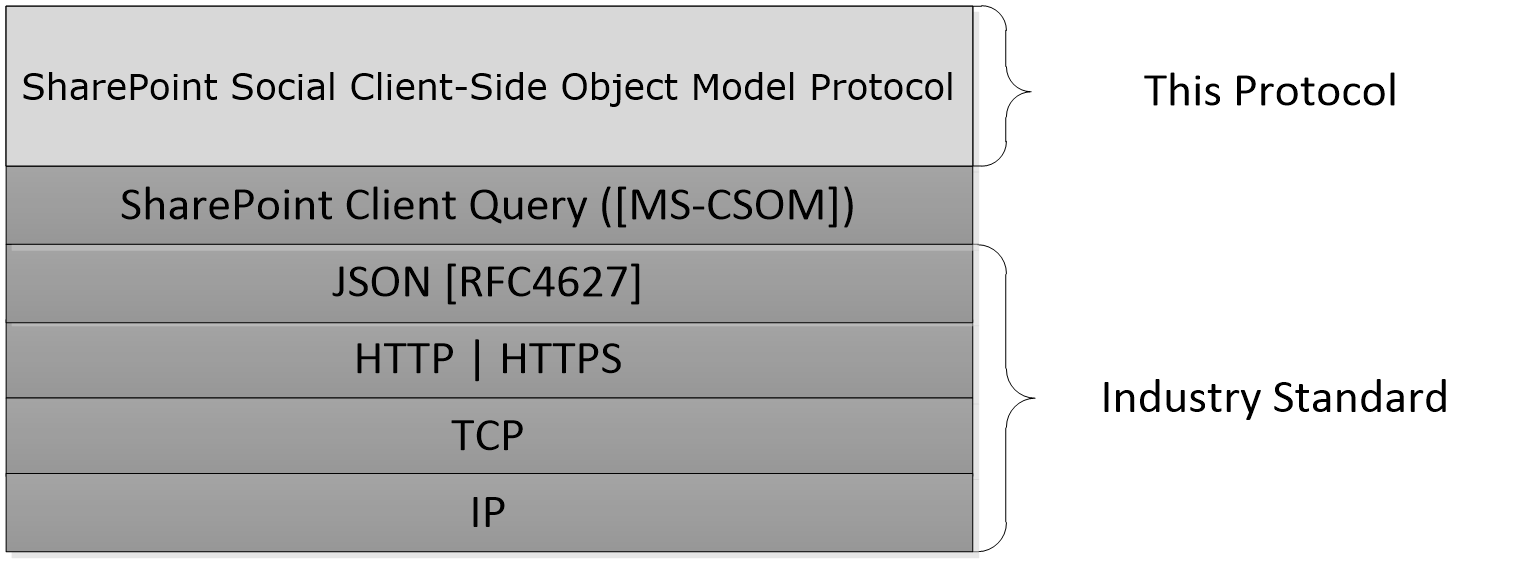 Figure 1: This protocol in relation to other protocolsPrerequisites/PreconditionsThis protocol operates on a site (2) that is identified by a Uniform Resource Locator (URL) that is known by protocol clients. This protocol assumes that authentication has been performed by underlying protocols.Applicability StatementNoneVersioning and Capability NegotiationNoneVendor-Extensible FieldsNoneStandards AssignmentsNoneMessagesTransportMessages are transported by using the SharePoint Client Query Protocol, as specified in [MS-CSOM]. Message SyntaxNamespacesThe SharePoint Social Client-Side Object Model uses the following namespaces:Microsoft.Office.Server.ReputationModelMicrosoft.SharePoint.Client.UserProfilesMicrosoft.SharePoint.Client.SocialProtocol DetailsServer DetailsAbstract Data ModelThis section describes a conceptual model of possible data organization that an implementation maintains to participate in this protocol. The described organization is provided to facilitate the explanation of how the protocol behaves. This document does not mandate that implementations adhere to this model as long as their external behavior is consistent with that described in this document.The server maintains a set of social information for each user. This social information includes the following:Messages posted by a user, which can be a response to another message, can contain social mentions of a user, and can contain social tags.Social likes and follows specified by the user, which identify other users, message posts, documents, tags, and web sites that the user has selected.This protocol shares the abstract data model used by the SharePoint Client Query protocol as described in [MS-CSOM] section 3.1.1 to communicate with the protocol server.TimersNoneInitializationNoneHigher-Layer Triggered EventsNoneMessage Processing Events and Sequencing RulesMicrosoft.Office.Server.ReputationModel.ReputationTypeId: {D9C758A9-D32D-4C9C-AB60-46FD8B3C79B7}ShortName: Microsoft.Office.Server.ReputationModel.ReputationThe Reputation static type includes methods to set the reputation properties on a list item.PropertiesScalar PropertiesNone.ObjectPath PropertiesNone.MethodsScalar MethodsSetLikeThis method is a static CSOM method.Return Type: CSOM Int32The SetLike static method sets or unsets the like quality for the current user for an item within the specified list. The return value is the total number of likes for the specified list item.Parameters: listID: A string-represented GUID value specifying the list that the list item belongs to.Type: CSOM StringitemID: An integer value that identifies a list item within the list it belongs to.Type: CSOM Int32like: A Boolean value that indicates the operation being either like or unlike. A True value indicates like.Type: CSOM BooleanSetRatingThis method is a static CSOM method.Return Type: CSOM DoubleThe SetRating static method rates an item within the specified list. The return value is the average rating for the specified list item.Parameters: listID: A string-represented GUID value specifying the list that the list item belongs to.Type: CSOM StringitemID: An integer value that identifies a list item within the list it belongs to.Type: CSOM Int32rating: An integer value for the rating to be submitted.Type: CSOM Int32The rating value SHOULD be between 1 and 5; otherwise, the server SHOULD return a Microsoft.SharePoint.SPException.ObjectPath MethodsNone.Microsoft.SharePoint.Client.Microfeed.IdentifierEncodingShortName: SP.Microfeed.IdentifierEncodingFlag: falseField ValuesCacheEncodingValue: 0UserEncodingValue: 1Microsoft.SharePoint.Client.Microfeed.MicroBlogEntityTypeId: {CBA4E400-5969-4C8D-9DC8-9210A99A9003}ShortName: SP.Microfeed.MicroBlogEntityClass to hold the micro blog entity.PropertiesScalar PropertiesAccountNameType: CSOM StringAccessibility: Read OnlyCanFollowType: CSOM BooleanAccessibility: Read OnlyDescriptionType: CSOM StringAccessibility: Read OnlyDisplayNameType: CSOM StringAccessibility: Read OnlyEmailType: CSOM StringAccessibility: Read OnlyEntityTypeType: Microsoft.SharePoint.Client.Microfeed.MicroBlogEntityTypeAccessibility: Read OnlyEntityURIType: CSOM StringAccessibility: Read OnlyFollowedContentURIType: CSOM StringAccessibility: Read OnlyIdentifierType: CSOM StringAccessibility: Read OnlyIsFollowedByMeType: CSOM BooleanAccessibility: Read OnlyLatestPostType: CSOM StringAccessibility: Read OnlyLibraryNameType: CSOM StringAccessibility: Read OnlyLibraryUriType: CSOM StringAccessibility: Read OnlyPersonalURIType: CSOM StringAccessibility: Read OnlyPictureURIType: CSOM StringAccessibility: Read OnlyStatusType: Microsoft.SharePoint.Client.Microfeed.MicrofeedStatusCodeAccessibility: Read OnlyTitleType: CSOM StringAccessibility: Read OnlyObjectPath PropertiesNone.Microsoft.SharePoint.Client.Microfeed.MicroBlogEntityCollectionTypeId: {16BAC8FD-FCAE-4318-9463-B0E29C630A48}ShortName: SP.Microfeed.MicroBlogEntityCollectionClass to hold a collection of micro blog entity.PropertiesScalar PropertiesNone.ObjectPath PropertiesNone.Microsoft.SharePoint.Client.Microfeed.MicroBlogEntityTypeShortName: SP.Microfeed.MicroBlogEntityTypeFlag: trueField ValuesNoneValue: 0UserValue: 1DocumentValue: 2SiteValue: 8TagValue: 16Microsoft.SharePoint.Client.Microfeed.MicroBlogTypeShortName: SP.Microfeed.MicroBlogTypeFlag: trueField ValuesNoneValue: 0MBEProfileValue: 1RootPostValue: 2ReplyPostValue: 4RefLikeValue: 8RefMentionValue: 16RefReplyValue: 32ActivityEventRootPostValue: 64RefTagValue: 128ReferenceValue: 256Allows any post definition to be marked as reference type post.NonRefPostsValue: 70RefPostsValue: 440MyRootPostsValue: 506MyAllPostsValue: 510TheirRootPostsValue: 490TheirAllPostsValue: 494AllValue: 510Microsoft.SharePoint.Client.Microfeed.MicrofeedAttachmentStoreTypeId: {A35AFF9E-FA7C-4366-83CC-3EB9A13EECF5}ShortName: SP.Microfeed.MicrofeedAttachmentStoreInternal methods that provide temporary storage for post attachments.PropertiesScalar PropertiesNone.ObjectPath PropertiesNone.MethodsScalar MethodsDeletePreProcessedAttachmentReturn Type: NoneDeletes the specified preprocessed attachment.Parameters: attachmentUri: The attachment URI.Type: CSOM StringGetImageReturn Type: CSOM StreamRetrieves image data from temporary attachment storage.Parameters: imageUrl: The URL for locating the image in temporary attachment storage.Type: CSOM Stringkey: The URL-encoded key for decrypting the image.Type: CSOM Stringiv: The URL-encoded initialization vector for decrypting the image.Type: CSOM StringPreProcessAttachmentReturn Type: Microsoft.SharePoint.Client.Microfeed.MicrofeedLinkPerforms the attachment preprocessing.Parameters: link: The object that represents the attachment to be preprocessed.Type: Microsoft.SharePoint.Client.Microfeed.MicrofeedLinkPutFileReturn Type: CSOM array of CSOM StringStores a file to be attached to a post.Parameters: originalFileName: The original file name.Type: CSOM StringfileData: A stream for reading the file data.Type: CSOM StreamPutImageReturn Type: CSOM array of CSOM StringStores an image to be attached to a post.Parameters: imageData: A stream for reading the image data.Type: CSOM StreamObjectPath MethodsCSOM ConstructorThe constructor method initializes a new instance of MicrofeedAttachmentStore (see section 3.1.5.7).Parameters: NoneMicrosoft.SharePoint.Client.Microfeed.MicrofeedContentFormattingOptionsShortName: SP.Microfeed.MicrofeedContentFormattingOptionsFlag: falseOptions for defining how the content is to be returned to client.Field ValuesReplaceTemplateVariablesWithPlaceHoldersValue: 0Template variables are replaced by place holders and values are stored in datalinks and entities.NoneValue: 1Return as it is.ReplaceTemplateVariablesWithValuesValue: 2Template variables are replaced by actual values.ReplaceTemplateVariablesWithValues_NoHrefsValue: 3Template variables are replaced by actual values with no HTML links.Microsoft.SharePoint.Client.Microfeed.MicrofeedDataTypeId: {9B70D32C-7B10-490A-8A54-9F4E17B34288}ShortName: SP.Microfeed.MicrofeedDataThe class that holds the micro feed data.PropertiesScalar PropertiesCreatedType: CSOM DateTimeAccessibility: Read/WriteDataType: CSOM dictionaryAccessibility: Read/WriteThe property bag for custom properties to be set on the item.DefinitionIdType: CSOM Int32Accessibility: Read/WritePost Definition IDItemTypeType: Microsoft.SharePoint.Client.Microfeed.MicroBlogTypeAccessibility: Read/WriteThe type of the post.ModifiedType: CSOM DateTimeAccessibility: Read/WriteTargetIdentifierType: CSOM StringAccessibility: Read/WriteTarget Identifier (post)VersionType: CSOM StringAccessibility: Read/WriteObjectPath PropertiesNone.MethodsScalar MethodsAddAttachmentReturn Type: NoneAdds an attachment to this item.Parameters: name: The name of the attachment.Type: CSOM Stringbytes: Byte data of the attachment.Type: CSOM binarySystemUpdateReturn Type: NoneCommits "silent" updates to this item without updating certain system fields such as LastModified.Parameters: NoneUpdateReturn Type: NoneCommits updates to this item.Parameters: NoneObjectPath MethodsCSOM ConstructorThe constructor method initializes a new instance of MicrofeedData (see section 3.1.5.9).Parameters: store: an MicrofeedStore object (section 3.1.5.34).Type: Microsoft.SharePoint.Client.Microfeed.MicrofeedStoreprops: a list of properties.Type: CSOM dictionaryMicrosoft.SharePoint.Client.Microfeed.MicrofeedDataCollectionTypeId: {1DE211E0-243F-4788-AF36-CCF84ADF8960}ShortName: SP.Microfeed.MicrofeedDataCollectionThe class that holds a collection of micro feed data.PropertiesScalar PropertiesLastItemDeletedDateType: CSOM DateTimeAccessibility: Read/WriteThe timestamp of the last time any list item in this list was deleted.ObjectPath PropertiesNone.MethodsScalar MethodsDeleteAllReturn Type: NoneDeletes all posts returned from a query.Parameters: NoneObjectPath MethodsNone.Microsoft.SharePoint.Client.Microfeed.MicrofeedDataLinkTypeId: {B75FD87C-C0F0-4A07-B46D-A63C7240EAFC}ShortName: SP.Microfeed.MicrofeedDataLinkThe class that holds the micro feed data link.PropertiesScalar PropertiesDataLinkTypeType: Microsoft.SharePoint.Client.Microfeed.MicrofeedDataLinkTypeAccessibility: Read/WriteDateTimeValueType: CSOM DateTimeAccessibility: Read/WriteNameType: CSOM StringAccessibility: Read/WritePlaceHolderNameType: CSOM StringAccessibility: Read/WriteGets or sets the name of the placeholder to be replaced with the item.StringValueType: CSOM StringAccessibility: Read/WriteUniqueIdType: CSOM GUIDAccessibility: Read/WriteUriValueType: CSOM StringAccessibility: Read/WriteObjectPath PropertiesNone.Microsoft.SharePoint.Client.Microfeed.MicrofeedDataLinkCollectionTypeId: {A78AE3CA-BA3F-4844-A8B5-F54736D479E8}ShortName: SP.Microfeed.MicrofeedDataLinkCollectionThe class that holds a collection of micro feed data link.PropertiesScalar PropertiesNone.ObjectPath PropertiesNone.Microsoft.SharePoint.Client.Microfeed.MicrofeedDataLinkTypeShortName: SP.Microfeed.MicrofeedDataLinkTypeFlag: trueField ValuesNoneValue: 0UriValue: 1StringValue: 2DocumentLibraryValue: 4FollowedContentUriValue: 8DateTimeValue: 32NumericStringValue: 64DocumentValue: 128TagValue: 256InterestValue: 512UserValue: 1024Microsoft.SharePoint.Client.Microfeed.MicrofeedDataQueryTypeId: {8ED10755-CC38-4099-875A-8F82D6A62303}ShortName: SP.Microfeed.MicrofeedDataQueryThe class that holds the micro feed data query.PropertiesScalar PropertiesItemLimitType: CSOM UInt32Accessibility: Read/WriteQueryType: CSOM StringAccessibility: Read/WriteViewFieldsType: CSOM array of CSOM StringAccessibility: Read/WriteViewFieldsOnlyType: CSOM BooleanAccessibility: Read/WriteObjectPath PropertiesNone.Microsoft.SharePoint.Client.Microfeed.MicrofeedLinkTypeId: {C02EF750-4F26-45A6-A8B5-58F391C6C490}ShortName: SP.Microfeed.MicrofeedLinkClass to hold the micro feed link.PropertiesScalar PropertiesClickActionType: Microsoft.SharePoint.Client.Microfeed.MicrofeedLinkActionAccessibility: Read/WriteContentUriType: CSOM StringAccessibility: Read/WriteDescriptionType: CSOM StringAccessibility: Read/WriteHeightType: CSOM UInt32Accessibility: Read/WriteHrefType: CSOM StringAccessibility: Read/WriteLengthType: CSOM UInt32Accessibility: Read/WriteLinkTypeType: Microsoft.SharePoint.Client.Microfeed.MicrofeedLinkTypeAccessibility: Read/WriteNameType: CSOM StringAccessibility: Read/WritePreviewHeightType: CSOM UInt32Accessibility: Read/WritePreviewPictureUrlType: CSOM StringAccessibility: Read/WritePreviewWidthType: CSOM UInt32Accessibility: Read/WriteStatusType: Microsoft.SharePoint.Client.Microfeed.MicrofeedStatusCodeAccessibility: Read OnlyWidthType: CSOM UInt32Accessibility: Read/WriteObjectPath PropertiesNone.Microsoft.SharePoint.Client.Microfeed.MicrofeedLinkActionTypeId: {B48E3E5D-7B7E-43BF-AD10-49CD766BB6FF}ShortName: SP.Microfeed.MicrofeedLinkActionPropertiesScalar PropertiesActionUriType: CSOM StringAccessibility: Read/WriteHeightType: CSOM UInt32Accessibility: Read/WriteKindType: Microsoft.SharePoint.Client.Microfeed.MicrofeedLinkActionKindAccessibility: Read/WriteWidthType: CSOM UInt32Accessibility: Read/WriteObjectPath PropertiesNone.Microsoft.SharePoint.Client.Microfeed.MicrofeedLinkActionKindShortName: SP.Microfeed.MicrofeedLinkActionKindFlag: falseField ValuesNavigateValue: 0AdHocActionValue: 1Microsoft.SharePoint.Client.Microfeed.MicrofeedLinkTypeShortName: SP.Microfeed.MicrofeedLinkTypeFlag: falseField ValuesNoneValue: 0ImageValue: 1WebpageValue: 2MovieValue: 3AudioValue: 4CustomActionValue: 5DocumentValue: 6Microsoft.SharePoint.Client.Microfeed.MicrofeedManagerTypeId: {C6354BE0-D3CB-41BD-B3B5-A059F6AD6BF3}ShortName: SP.Microfeed.MicrofeedManagerPropertiesScalar PropertiesCurrentUserType: Microsoft.SharePoint.Client.Microfeed.MicroBlogEntityAccessibility: Read OnlyIsFeedActivityPublicType: CSOM BooleanAccessibility: Read OnlyStaticThreadLinkType: CSOM StringAccessibility: Read OnlyObjectPath PropertiesNone.MethodsScalar MethodsAddUserToPostPeopleListReturn Type: Microsoft.SharePoint.Client.Microfeed.MicrofeedStatusCodeAdds a user to the people list. If the user exists, the user is not added but the last modified time is updated.Parameters: postIdentifier: The identifier for the post.Type: CSOM StringUserLoginName: The name of the user to be added.Type: CSOM StringClearUnreadMentionsCountReturn Type: Microsoft.SharePoint.Client.Microfeed.MicrofeedStatusCodeSets the count of the unread mentions to zero.Parameters: NoneDeleteByIdReturn Type: Microsoft.SharePoint.Client.Microfeed.MicrofeedThreadA micro blog post can only be deleted by its owner, thread owner, or an administrator. If deleting of a micro blog is the root post, then the whole thread is deleted. For root posts of Ref* Type, only the root post is deleted since replies are not supported.Parameters: postIdentifier: The identifier for the post.Type: CSOM StringDeleteUserFromPostPeopleListReturn Type: Microsoft.SharePoint.Client.Microfeed.MicrofeedStatusCodeDeletes a user from the people list.Parameters: postIdentifier: The identifier for the post.Type: CSOM StringUserLoginName: The name of the user to be deleted.Type: CSOM StringGetMyCategoricalFeedReturn Type: Microsoft.SharePoint.Client.Microfeed.MicrofeedThreadCollectionReturns a categorical feed cache thread collection for the current user.Parameters: feedOptions: Specifies exactly which feed to retrieve.Type: Microsoft.SharePoint.Client.Microfeed.MicrofeedRetrievalOptionsGetMyConsolidatedFeedReturn Type: Microsoft.SharePoint.Client.Microfeed.MicrofeedThreadCollectionRetrieves the current user's consolidated feed.Parameters: feedOptions: Specifies exactly which feed to retrieve.Type: Microsoft.SharePoint.Client.Microfeed.MicrofeedRetrievalOptionsGetMyPublishedFeedReturn Type: Microsoft.SharePoint.Client.Microfeed.MicrofeedThreadCollectionRetrieves the specified feed.Parameters: feedOptions: Specifies exactly which feed to retrieve.Type: Microsoft.SharePoint.Client.Microfeed.MicrofeedRetrievalOptionstypeOfPubFeed: Specifies which type of feed to retrieve.Type: Microsoft.SharePoint.Client.Microfeed.MicrofeedPublishedFeedTypeShowPublicView: The difference between the profile page and the "my activities" view for the user.Type: CSOM BooleanGetPublishedFeedReturn Type: Microsoft.SharePoint.Client.Microfeed.MicrofeedThreadCollectionRetrieves the specified feed.Parameters: feedOwner: The ID of the published feed that you would like to retrieve.Type: CSOM StringfeedOptions: Specifies exactly which feed to retrieve.Type: Microsoft.SharePoint.Client.Microfeed.MicrofeedRetrievalOptionstypeOfPubFeed: The type of published feed that you would like: recent or full.Type: Microsoft.SharePoint.Client.Microfeed.MicrofeedPublishedFeedTypeGetThreadReturn Type: Microsoft.SharePoint.Client.Microfeed.MicrofeedThreadRetrieves the specified thread with all replies.Parameters: postIdentifier: SPMicrofeedThread.ID of the post to retrieve.Type: CSOM StringGetUnreadMentionsCountReturn Type: CSOM Int32Gets the count of the unread mentions.Parameters: NoneLikeReturn Type: Microsoft.SharePoint.Client.Microfeed.MicrofeedThreadMarks the specified post as liked.Parameters: postIdentifier: The identifier for the post.Type: CSOM StringLockThreadByIdReturn Type: Microsoft.SharePoint.Client.Microfeed.MicrofeedThreadThis function will lock the thread referenced by the passed in threadIdentifier. This will put the root post into a locked state and mark the root post and all replies as not likable or repliable. A microfeed thread can only be locked by its owner or an administrator.Parameters: threadIdentifier: The identifier for the thread to lock.Type: CSOM StringPostReturn Type: Microsoft.SharePoint.Client.Microfeed.MicrofeedThreadCreates a new root post.Parameters: postOptions: SPMicrofeedPostOptions with the parameters that are needed for this post.Type: Microsoft.SharePoint.Client.Microfeed.MicrofeedPostOptionsPostReplyReturn Type: Microsoft.SharePoint.Client.Microfeed.MicrofeedThreadCreates a new reply post.Parameters: postIdentifier: The identifier of the root post for this reply.Type: CSOM StringpostReplyOptions: SPMicrofeedPostOptions with the parameters that are needed for this reply.Type: Microsoft.SharePoint.Client.Microfeed.MicrofeedPostOptionsRepopulateLMTReturn Type: Microsoft.SharePoint.Client.Microfeed.MicrofeedStatusCodeKicks off repopulation of last modified times for persisted feeds ("followable lists") stored on this farm.Parameters: timeStamp: The timestamp of the request.Type: CSOM DateTimesecureHash: The Secure hash.Type: CSOM StringUnLikeReturn Type: Microsoft.SharePoint.Client.Microfeed.MicrofeedThreadMarks the specified post as unliked.Parameters: postIdentifier: The identifier for the post.Type: CSOM StringUnLockThreadByIdReturn Type: Microsoft.SharePoint.Client.Microfeed.MicrofeedThreadThis function will unlock the thread referenced by the passed in threadIdentifier. This will put the root post into an unlocked state and allow replies and likes again if the thread allows them. A microfeed thread can only be locked by its owner or an administrator.Parameters: threadIdentifier: The identifier for the thread to unlock.Type: CSOM StringUnsubscribeFromEMailReturn Type: NoneUnsubscribes the email notification.Parameters: postIdentifier: The identifier for the post.Type: CSOM StringObjectPath MethodsCSOM ConstructorThe constructor method initializes a new instance of MicrofeedManager (see section 3.1.5.19).Parameters: NoneMicrosoft.SharePoint.Client.Microfeed.MicrofeedPostTypeId: {BB37B132-06E5-4888-9A5C-9D9ECD7CC725}ShortName: SP.Microfeed.MicrofeedPostPropertiesScalar PropertiesAuthorIndexType: CSOM Int32Accessibility: Read OnlyBreadCrumbType: CSOM StringAccessibility: Read OnlyCanDeleteType: CSOM BooleanAccessibility: Read OnlyCanFollowUpType: CSOM BooleanAccessibility: Read OnlyCanHaveAttachmentsType: CSOM BooleanAccessibility: Read OnlyCanLikeType: CSOM BooleanAccessibility: Read OnlyCanLockType: CSOM BooleanAccessibility: Read OnlyCanReplyType: CSOM BooleanAccessibility: Read OnlyContentType: CSOM StringAccessibility: Read OnlyCreatedType: CSOM DateTimeAccessibility: Read OnlyFooterType: CSOM StringAccessibility: Read OnlyIDType: CSOM StringAccessibility: Read OnlyILikeItType: CSOM BooleanAccessibility: Read OnlyLikersListType: CSOM array of CSOM Int32Accessibility: Read OnlyLockedType: CSOM BooleanAccessibility: Read OnlyMediaLinkType: Microsoft.SharePoint.Client.Microfeed.MicrofeedLinkAccessibility: Read OnlyMicroBlogTypeType: Microsoft.SharePoint.Client.Microfeed.MicroBlogTypeAccessibility: Read OnlyModifiedType: CSOM DateTimeAccessibility: Read OnlyPeopleCountType: CSOM Int32Accessibility: Read OnlyPostImageUriType: CSOM StringAccessibility: Read OnlyPostSourceType: CSOM StringAccessibility: Read OnlyPostSourceUriType: CSOM StringAccessibility: Read OnlyReferenceIDType: CSOM StringAccessibility: Read OnlyRenderPostAuthorImageType: CSOM BooleanAccessibility: Read OnlyReplyCountType: CSOM Int32Accessibility: Read OnlySmallImageSizePreferredType: CSOM BooleanAccessibility: Read OnlyTitleType: CSOM StringAccessibility: Read OnlyObjectPath PropertiesNone.Microsoft.SharePoint.Client.Microfeed.MicrofeedPostAttributesShortName: SP.Microfeed.MicrofeedPostAttributesFlag: trueField ValuesNoneValue: 0IsPrivateValue: 1IsDefaultValue: 2IsEnabledValue: 4IsUserPostValue: 8CanReplyValue: 16CanDeleteValue: 32CanLikeValue: 64EnablePeopleListValue: 128CanLockValue: 256CanHaveAttachmentsValue: 512RenderPostAuthorImageValue: 1024SmallImageSizePreferredValue: 2048PersistToPublishedFeedValue: 4096PersistToCacheValue: 8192IsNotificationValue: 16384CanFollowUpValue: 32768Microsoft.SharePoint.Client.Microfeed.MicrofeedPostCollectionTypeId: {E67F3B82-33DC-4065-B876-E99E6FE672B4}ShortName: SP.Microfeed.MicrofeedPostCollectionPropertiesScalar PropertiesNone.ObjectPath PropertiesNone.Microsoft.SharePoint.Client.Microfeed.MicrofeedPostDefinitionTypeId: {10A05D41-C862-4394-A454-4624419B2D59}ShortName: SP.Microfeed.MicrofeedPostDefinitionPropertiesScalar PropertiesCanDeleteType: CSOM BooleanAccessibility: Read/WriteEnables or disables a user from deleting a micro blog post. If this is set to false, the OOB Micro blog rendering web part will not display a delete option. Defaults to true. This attribute will be visible as a thread attribute.CanFollowUpType: CSOM BooleanAccessibility: Read/WriteEnables or disables a user from being able to create a task based on a micro blog post. If this is set to false, OOB Micro blog rendering will not display a follow-up option. Defaults to true. This attribute will be visible as a thread attribute.CanHaveAttachmentsType: CSOM BooleanAccessibility: Read/WriteDefines whether a micro blog can have an attachment. If true, the OOB micro blog post web part will display UI to add attachments. If false, the OOB micro blog web part will not display existing attachments nor the UI for adding attachments. Defaults to true. This attribute will be visible as a thread attribute.CanLikeType: CSOM BooleanAccessibility: Read/WriteEnables or disables a user from liking a micro blog post. If this is set to false, the OOB Micro blog rendering web part will disable users from liking a micro blog post. It will not render any like decorators associated with the micro blog. Defaults to true. This attribute will be visible as a thread attribute.CanLockType: CSOM BooleanAccessibility: Read/WriteEnables or disables a user from locking a micro blog post. If this is set to false, the OOB Micro blog rendering web part will disable users from locking a micro blog post. It will not render any locking decorators associated with a micro blog feed post. Changing the state of this attribute will not change existing states of micro blog posts. Defaults to true. This attribute will be visible as a thread attribute.CanReplyType: CSOM BooleanAccessibility: Read/WriteEnables or disables users from replying to a micro blog post. Disabling this attribute will not delete existing replies, it will prevent new replies, and not display existing replies. This attribute will also be set to false by MBOM if the number of replies reaches 100. This attribute will be visible as a thread attribute.CreationTimeType: CSOM DateTimeAccessibility: Read OnlySet by SQL on creation of a definition. Defaults to DateTime.MinValue.DefinitionIdType: CSOM Int64Accessibility: Read OnlyRead only attribute. An identity property set by the database when a new definition is created. This value can only be set by MBOM.DefinitionNameType: CSOM StringAccessibility: Read OnlyDefinitionName must be unique within a partition. Uniqueness is enforced by database constraint when a new row is inserted or an existing row is updated. This is a required field and is validated for a value on the insert or update operation.DefinitionVersionType: CSOM Int32Accessibility: Read/WriteDefines version of the micro feed post definition. Defaults to 1.EnablePeopleListType: CSOM BooleanAccessibility: Read/WriteEnables or disables people being associated with a blog. This is to support a use case where more than one person is associated with a micro blog. An example would be a document update micro blog which would list all the people who have edited it. This can enabled only if CanLike (section 3.1.5.23.1.1.4) is set to false. This attribute SHOULD be set to true for template strings containing the "PeopleList" variable. Defaults to false.IsDefaultType: CSOM BooleanAccessibility: Read OnlyIdentifies whether a micro feed post definition is a default definition or not. All OOB definitions will have this attribute set to true. This value cannot be set and will default to false.IsEnabledType: CSOM BooleanAccessibility: Read/WriteEnables micro feed posts to be enabled or disabled. MBOM will not display micro feed posts belonging to a disabled micro feed definition. Defaults to true.IsNotificationType: CSOM BooleanAccessibility: Read/WriteIf true, will treat the post as an @me post without creating a ref mention or sending an email. Defaults to false.IsPrivateType: CSOM BooleanAccessibility: Read/WriteEnables a micro feed post to be viewed only by the post author. This enables system post generators to create targeted posts, which are only visible to a targeted user. Defaults to false.IsUserPostType: CSOM BooleanAccessibility: Read/WriteIf true, enables any authenticated user to make a root post. If false, only users with UP-Administrator rights can make a post or a member belonging to the AD Group defined in the "RestrictRootPostsToADGroup" attribute.LastUpdateTimeType: CSOM DateTimeAccessibility: Read OnlySet by SQL on updating / creation of a definition. Defaults to DateTime.MinValue.PartitionIdType: CSOM GUIDAccessibility: Read OnlyDefines the tenant to which this definition belongs. This value can only be set by MBOM.PersistToCacheType: CSOM BooleanAccessibility: Read/WriteMBOM will persist the post to the cache (short-term storage) if this attribute is set. Only micro blogs persisted to the short-term cache are visible in a user's consolidated feed. Defaults to null.PersistToPrivateFolderType: CSOM BooleanAccessibility: Read/WritePersistToPublishedFeedType: CSOM BooleanAccessibility: Read/WriteDefines whether the micro feed post is to be persisted permanently. Defaults to true.ReferenceLikePostNameType: CSOM StringAccessibility: Read/WriteReference Like Root Post is a system post generated by MBOM in the liker's feed, when the user likes a post, which has this attribute set. MBOM will not validate the attribute value. The reference post will not be created if the definition is not found. Defaults to null.ReferenceMentionPostNameType: CSOM StringAccessibility: Read/WriteReference Mentions Root Post is a system post generated by MBOM in the mentioned user's feed, when the user is mentioned in a post, which has this attribute set. MBOM will not validate the attribute value. The reference post will not be created if the definition is not found. Defaults to null.ReferenceReplyPostNameType: CSOM StringAccessibility: Read/WriteReference Reply Root Post is a system post generated by MBOM in the user's feed, when a user replies to somebody else’s post, which has this attribute set. MBOM will not validate the attribute value. The reference post will not be created if the definition is not found. Defaults to null.RenderPostAuthorImageType: CSOM BooleanAccessibility: Read/WriteIf true, the OOB web part will display an image of the author as part of microblog rendering. If false, the OOB web part will display an image of the post as part of microblog rendering. Defaults to false. This attribute will be visible as a thread attribute.ResourceFileNameType: CSOM StringAccessibility: Read/WriteName of the resource file containing micro feed's header, bread crumb, body, and footer template strings. If the resource file name is not set or the resource file is not found, MBOM will not set Micro blogs header, bread crumb, body, and footer attributes. Defaults to null.SecurityTrimContentUrlType: CSOM BooleanAccessibility: Read/WriteSmallImageSizePreferredType: CSOM BooleanAccessibility: Read/WriteThis attribute suggests that the small picture be rendered. Defaults to true. This attribute will be visible as a thread attribute.ObjectPath PropertiesNone.Microsoft.SharePoint.Client.Microfeed.MicrofeedPostDefinitionManagerTypeId: {920620DC-6444-4A81-8961-34327A33966A}ShortName: SP.Microfeed.MicrofeedPostDefinitionManagerPropertiesScalar PropertiesNone.ObjectPath PropertiesNone.MethodsScalar MethodsDeleteMicrofeedPostDefinitionReturn Type: CSOM BooleanFunction deletes a microfeed definition from the database and local cache. Only an Admin and belonging to the same partition as the definitions partition can delete a microfeed post definition.Parameters: postDefinition: Post definition to be deleted.Type: Microsoft.SharePoint.Client.Microfeed.MicrofeedPostDefinitionGetMicrofeedPostDefinitionReturn Type: Microsoft.SharePoint.Client.Microfeed.MicrofeedPostDefinitionReturns microfeed post definition based on PartitionId and definition name. This function will fetch the definition from the cache. If it is not found in the cache, it will instantiate the definition and put it in the cache.Parameters: definitionName: Specifies the name of the post definition.Type: CSOM StringGetMicrofeedPostDefinitionsReturn Type: CSOM array of Microsoft.SharePoint.Client.Microfeed.MicrofeedPostDefinitionReturns microfeed post definition based on PartitionId and definition name. This function will fetch the definition from the cache. If it is not found in the cache, it will instantiate the definition and put it in the cache.Parameters: NoneNewMicrofeedPostDefinitionReturn Type: Microsoft.SharePoint.Client.Microfeed.MicrofeedPostDefinitionReturns an empty microfeed post definition object with the partition and definition name filled in. For creating a new definition, this call SHOULD be followed by an update call.Parameters: definitionName: Specifies the name of the post definition.Type: CSOM StringUpdateMicrofeedPostDefinitionReturn Type: Microsoft.SharePoint.Client.Microfeed.MicrofeedPostDefinitionUpdates a microfeed definition in the database and local cache. Only an Admin and belonging to the same partition as the definition can delete a microfeed post definition.Parameters: postDefinition: Specifies the name of the post definition.Type: Microsoft.SharePoint.Client.Microfeed.MicrofeedPostDefinitionObjectPath MethodsCSOM ConstructorParameters: NoneMicrosoft.SharePoint.Client.Microfeed.MicrofeedPostDefinitionNameCollectionTypeId: {99650720-BAD2-4D00-80F8-A380FCC9D639}ShortName: SP.Microfeed.MicrofeedPostDefinitionNameCollectionPropertiesScalar PropertiesNone.ObjectPath PropertiesNone.Microsoft.SharePoint.Client.Microfeed.MicrofeedPostDefinitionNamesTypeId: {8671ECEA-80A2-4C7F-820C-8364E622BE51}ShortName: SP.Microfeed.MicrofeedPostDefinitionNamesMicrofeed Out Of Box Post definition names. A utility class to prevent hardcoded out-of-box definitions.PropertiesScalar PropertiesNone.ObjectPath PropertiesNone.Microsoft.SharePoint.Client.Microfeed.MicrofeedPostOptionCollectionTypeId: {1BB6D79B-01E1-4B96-B876-A6B3A8BA1658}ShortName: SP.Microfeed.MicrofeedPostOptionCollectionClass to hold a collection of post options.PropertiesScalar PropertiesNone.ObjectPath PropertiesNone.MethodsScalar MethodsNone.ObjectPath MethodsCSOM ConstructorThe constructor method initializes a new instance of MicrofeedPostOptionCollection (see section 3.1.5.27).Parameters: NoneMicrosoft.SharePoint.Client.Microfeed.MicrofeedPostOptionsTypeId: {05945C4B-7E45-4D35-A8AF-D672E62A3973}ShortName: SP.Microfeed.MicrofeedPostOptionsParameters needed to create a new root post/thread.PropertiesScalar PropertiesContentType: CSOM StringAccessibility: Read/WriteThe text of the new post to create.ContentFormattingOptionType: Microsoft.SharePoint.Client.Microfeed.MicrofeedContentFormattingOptionsAccessibility: Read/WriteDefines how the content on a newly created post is to be formatted. An option of none will not apply any post definitions on the content.DataLinksType: Microsoft.SharePoint.Client.Microfeed.MicrofeedDataLinkCollectionAccessibility: Read/WriteDefinitionNameType: CSOM StringAccessibility: Read/WriteThe text of the new post to create.MediaLinkType: Microsoft.SharePoint.Client.Microfeed.MicrofeedLinkAccessibility: Read/WritePeopleListType: CSOM array of CSOM StringAccessibility: Read/WritePostSourceType: CSOM StringAccessibility: Read/WriteThis is the type of source that this post is from. The default option is "web", but this can be "mobile", etc.PostSourceUriType: CSOM StringAccessibility: Read/WriteRefThread_ReferenceIDType: CSOM StringAccessibility: Read/WriteRefThread_RefReplyType: CSOM StringAccessibility: Read/WriteRefThread_RefRootType: CSOM StringAccessibility: Read/WriteTargetActorType: CSOM StringAccessibility: Read/WriteThe target actor where this post is posted to.UpdateStatusTextType: CSOM BooleanAccessibility: Read/WriteA boolean indicating if this post is set as the user's status.ObjectPath PropertiesNone.Microsoft.SharePoint.Client.Microfeed.MicrofeedPostSecurityAttributesShortName: SP.Microfeed.MicrofeedPostSecurityAttributesFlag: trueField ValuesNoneValue: 0PersistToPrivateFolderValue: 1SecurityTrimContentUrlValue: 2Microsoft.SharePoint.Client.Microfeed.MicrofeedPublishedFeedTypeShortName: SP.Microfeed.MicrofeedPublishedFeedTypeFlag: falseObject used by GetPublishedFeed (section 3.1.5.19.2.1.8) to specify which type of feed to retrieve.Field ValuesRecentValue: 0FullValue: 1Microsoft.SharePoint.Client.Microfeed.MicrofeedRetrievalOptionsTypeId: {7D6BF569-E2EF-4AEA-A24E-C56D4412321D}ShortName: SP.Microfeed.MicrofeedRetrievalOptionsObject used by SPMicrofeedManager.GetFeed to specify exactly which feed to retrieve.PropertiesScalar PropertiesContentFormattingOptionType: Microsoft.SharePoint.Client.Microfeed.MicrofeedContentFormattingOptionsAccessibility: Read/WriteClients can use this attribute to specify how they want the content to be formatted. Defaults to ReplaceTemplateVariablesWithPlaceHolders (section 3.1.5.8.1.1).ContentOnlyType: CSOM BooleanAccessibility: Read/WriteIf true, only fill in Content (no likes, attachments, etc.).DropAllSecurityTrimmablePostsType: CSOM BooleanAccessibility: Read/WriteIf true, throws all trimmable posts on the ground to avoid trimming cost. If false, security trims the resulting posts.GatherUnreadMentionCountForUserType: CSOM BooleanAccessibility: Read/WriteClients can use this attribute to specify that they want to gather the unread mention count for the user as well. Defaults to false.IncludedTypesType: Microsoft.SharePoint.Client.Microfeed.MicroBlogTypeAccessibility: Read/WriteThe types to get in this request.NewerThanType: CSOM DateTimeAccessibility: Read/WriteOlder boundary of the date range to retrieve. All posts in the returned feed will be newer than this.OlderThanType: CSOM DateTimeAccessibility: Read/WriteNewer boundary of the date range to retrieve. All posts in the returned feed will be older than this.PostDefinitionFilterType: CSOM array of CSOM StringAccessibility: Read/WriteClients can restrict the returned result set to contain posts for definition names defined in this filter. Defaults to empty, which means "all".ResultSortOrderType: Microsoft.SharePoint.Client.Microfeed.MicrofeedSortOrderAccessibility: Read/WriteOrder in which the threads will be sorted when they are returned to the client. This property is needed for mobile.ThreadCountType: CSOM Int32Accessibility: Read/WriteMaximum number of threads to retrieve.ObjectPath PropertiesNone.Microsoft.SharePoint.Client.Microfeed.MicrofeedSortOrderShortName: SP.Microfeed.MicrofeedSortOrderFlag: falseField ValuesModifiedTimeValue: 0CreatedTimeValue: 1Microsoft.SharePoint.Client.Microfeed.MicrofeedStatusCodeShortName: SP.Microfeed.MicrofeedStatusCodeFlag: falseField ValuesSuccessValue: 0ServerErrorValue: 1InsufficientPermissionsValue: 2InterimPlaceholderEntityValue: 3InvalidItemIdValue: 4InvalidThreadIdValue: 5InvalidUriInPostOptionsValue: 6InvalidMediaLinkNameValue: 7InvalidMediaLinkURIValue: 8InvalidMediaLinkSnippetURIValue: 9MediaLinkAddFailureValue: 10NoServiceContextValue: 11Invalid_MicroBlogType_RequestedValue: 12Only_One_ContentUri_Allowed_Per_PostValue: 13Invalid_Content_Null_Or_EmptyValue: 14Invalid_Content_Length_Greater_Than_512_CharsValue: 15Invalid_KeyWord_Found_In_ContentValue: 16Invalid_MediaLinks_SerializedStringValue: 17Invalid_MicroBlogPost_SerializedStringValue: 18MicroBlogEntity_Error_PublishedFeedList_NotFoundValue: 19MicroBlogEntity_Invalid_GetPublishedFeedValue: 20MicroBlogPost_Error_SavingToPublishedFeedValue: 21MicroBlogPost_Error_PublishingToCacheValue: 22MicroBlogPost_Error_DeletingFromCacheValue: 23MicroBLogList_Error_FetchingListValue: 24MicroBlogList_Error_ExecutingQueryValue: 25MicroBlogList_Error_FetchingItemValue: 26MicroBlogList_Error_AddingItemValue: 27MicroBlogList_Error_Updating_ItemValue: 28MicroBlogList_Error_FetchMBProfileItemValue: 29MicroBlogList_Error_AccessingPropertyValue: 30InvalidRequestValue: 31InvalidLikeRequestValue: 32InvalidLockRequestValue: 33InvalidRootPostValue: 34InvalidReplyRequestValue: 35InvalidReplyRequest_MaxRepliesPerRootPost_LimitReachedValue: 36InvalidLikeRequest_AlreadyMarkedAsLikedValue: 37InvalidUnLikeRequest_AlreadyMarkedAsUnLikeValue: 38InvalidEMailSubscriptionRequest_AlreadyUnsubscribedValue: 39InvalidEMailSubscriptionRequest_AlreadySubscribedValue: 40InvalidEMailSubscriptionRequest_NotThreadValue: 41InvalidLockRequest_AlreadyMarkedAsLockedValue: 42InvalidUnLockRequest_AlreadyMarkedAsUnLockedValue: 43InvalidLockRequest_LockingNonRootPostValue: 44ServerErrorCanReplyIsFalseValue: 45ServerErrorFeatureDisabledValue: 46ServerErrorSiteNotFoundValue: 47ServerErrorMicroBlogListNotFoundValue: 48ServerErrorRootPostNotFoundValue: 49ServerErrorPublishedFeedListNotFoundValue: 50ServerErrorPublishedFeedListItemNotFoundValue: 51ServerErrorSavingListItemFieldValue: 52ServerErrorInvalidFeedRequestValue: 53ServerErrorFetchingPublishedFeedValue: 54ServerErrorFetchingConsolidatedFeedValue: 55ServerErrorFetchingCategoricalFeedValue: 56ServerErrorFetchingActivityFeedValue: 57ServerErrorSecurityTrimmerValue: 58ServerErrorDuplicateMessageIdValue: 59ServerErrorOpeningPersonalSiteValue: 60ServerError_InitializationValue: 61ServerErrorInvalidContentURIValue: 62ServerErrorInvalidFollowedItemTypeValue: 63ServerErrorPublishingToListValue: 64ServerErrorPublishingToCacheValue: 65MicroBlogDeletionError_NotOwnerValue: 66ServerCacheError_CacheNotFoundValue: 67ServerCacheError_NotAuthorizedValue: 68ServerCacheError_ThreadNotFoundValue: 69IncorrectTenantPartitionValue: 70InvalidUserAccountValue: 71InvalidKeywordTagValue: 72Taxonomy_TagNotAvailabelForTaggingValue: 73Taxonomy_TermStoreNotFoundValue: 74InvalidEntityIdentifierValue: 75UnexpectedEntityTypeValue: 76WarningPersonalSiteNotFoundCannotCreateValue: 77This value specifies that the user’s site is not found and the client will not prompt the user to create a site.WarningPersonalSiteNotFoundCanCreateValue: 78This value specifies that the user’s site is not found and the client will prompt the user to create a site.WarningPersonalSiteNotFoundCanCreateNoPermissionsValue: 79This value specifies that the user’s site is not found and a permissions error was detected on the last attempt.WarningPersonalSiteNotFoundCanCreateErrorValue: 80This value specifies that the user’s site is not found and an error occurred on the last attempt.ErrorPersonalSiteNotFoundValue: 81This value specifies that the object’s site is not found.GuidStringConversionErrorValue: 82ServerErrorUnableToFetchUserProfileValue: 83SP_MFPD_DataBase_ExceptionValue: 84SP_MFPD_DataBase_DefinitionNotFoundValue: 85SP_MFPD_Invalid_OperationValue: 86SP_MFPD_Invalid_ValueValue: 87SP_MFPD_Partition_MismatchValue: 88SP_MFPD_Definition_DisabledValue: 89Invalid_MicroBlogPost_DefinitionNameIsRequiredValue: 90Invalid_MicroBlogPost_InvalidDefinitionNameValue: 91InvalidRequest_PostIsLockedValue: 92ServerErrorUnableToAttachPictureValue: 93InvalidFeedCacheEntity_UserMissingURIValue: 94InvalidFeedCacheEntity_DocMissingURIValue: 95RestrictedListStorageCompromisedValue: 96InvalidPostTargetValue: 97WarningSiteStorageQuotaExceededValue: 98ServerErrorCannotAccessDatabaseValue: 99Microsoft.SharePoint.Client.Microfeed.MicrofeedStoreTypeId: {161DC7A0-CFDF-413D-B2D4-F046A70F96E6}ShortName: SP.Microfeed.MicrofeedStoreProvides a data model implementation for microfeeds.PropertiesScalar PropertiesNone.ObjectPath PropertiesNone.MethodsScalar MethodsAddDataReturn Type: NoneAdds the feed data.Parameters: name: The name of the data.Type: CSOM Stringdata: The data to be added.Type: CSOM binaryAddDataAsStreamReturn Type: NoneAdds the feed data as stream object.Parameters: name: The name of the data.Type: CSOM Stringdata: The data to be added.Type: CSOM StreamExecutePendingOperationsReturn Type: NoneExecutes all pending operations.Parameters: NoneGetSocialPropertiesReturn Type: CSOM StringGets a list of system social properties for a given user.Parameters: accountName: Account name of the user to retrieve properties for.Type: CSOM StringIncrementUnreadAtMentionCountReturn Type: NoneIncrements a user’s unread mention count.Parameters: accountName: Account name of the user being mentioned.Type: CSOM StringSetPostLikeStatusReturn Type: NoneSets the like status of a post for a given user in a list of recently liked posts.Parameters: accountName: Account name of the user performing the like operation.Type: CSOM StringpostId: The identifier for the post.Type: CSOM Stringlike: If true, the post will be marked as liked. If false, the post will be removed from the liked posts list.Type: CSOM BooleanObjectPath MethodsCSOM ConstructorThe constructor method initializes a new instance of MicrofeedStore (section 3.1.5.34).Parameters: NoneGetItemReturn Type: Microsoft.SharePoint.Client.Microfeed.MicrofeedDataRetrieves an existing MicrofeedData item (section 3.1.5.9) from a given target identifier.Parameters: storeIdentifier: The identifier of MicrofeedStore.Type: CSOM StringGetSocialFeedManagerForUserThis method is a static CSOM method.Return Type: Microsoft.SharePoint.Client.Social.SocialFeedManagerReturns a SocialFeedManager (section 3.1.5.55) for a given user.Parameters: accountName: Specifies an account name.Type: CSOM StringNewItemReturn Type: Microsoft.SharePoint.Client.Microfeed.MicrofeedDataCreates a new SPMicrofeedData item for a given target identifier.Parameters: storeIdentifier: The identifier of MicrofeedStore.Type: CSOM StringQueryReturn Type: Microsoft.SharePoint.Client.Microfeed.MicrofeedDataCollectionExecutes a query against the data store.Parameters: storeIdentifier: The identifier of MicrofeedStore.Type: CSOM Stringquery: Query to execute.Type: Microsoft.SharePoint.Client.Microfeed.MicrofeedDataQueryMicrosoft.SharePoint.Client.Microfeed.MicrofeedThreadTypeId: {17F3CD67-1BF6-42C3-992B-ABFAB74ED3AC}ShortName: SP.Microfeed.MicrofeedThreadClass to hold the micro feed thread.PropertiesScalar PropertiesCanFollowUpType: CSOM BooleanAccessibility: Read OnlyCanHaveAttachmentsType: CSOM BooleanAccessibility: Read OnlyCanLikeType: CSOM BooleanAccessibility: Read OnlyCanReplyType: CSOM BooleanAccessibility: Read OnlyDataLinksType: CSOM array of Microsoft.SharePoint.Client.Microfeed.MicrofeedDataLinkAccessibility: Read OnlyDefinitionIdType: CSOM Int64Accessibility: Read OnlyDefinitionNameType: CSOM StringAccessibility: Read OnlyIdentifierType: CSOM StringAccessibility: Read OnlyLockedType: CSOM BooleanAccessibility: Read OnlyMicrofeedEntitiesType: CSOM array of Microsoft.SharePoint.Client.Microfeed.MicroBlogEntityAccessibility: Read OnlyOwnerIndexType: CSOM Int32Accessibility: Read OnlyRefReplyType: Microsoft.SharePoint.Client.Microfeed.MicrofeedPostAccessibility: Read OnlyRefRootType: Microsoft.SharePoint.Client.Microfeed.MicrofeedPostAccessibility: Read OnlyRenderPostAuthorImageType: CSOM BooleanAccessibility: Read OnlyRepliesType: Microsoft.SharePoint.Client.Microfeed.MicrofeedPostCollectionAccessibility: Read OnlyReplyCountType: CSOM Int32Accessibility: Read OnlyRootPostType: Microsoft.SharePoint.Client.Microfeed.MicrofeedPostAccessibility: Read OnlySmallImageSizePreferredType: CSOM BooleanAccessibility: Read OnlyStatusType: Microsoft.SharePoint.Client.Microfeed.MicrofeedStatusCodeAccessibility: Read OnlyObjectPath PropertiesNone.Microsoft.SharePoint.Client.Microfeed.MicrofeedThreadCollectionTypeId: {B1046032-7E28-4B9E-A0C7-C1A3043E3EA0}ShortName: SP.Microfeed.MicrofeedThreadCollectionPropertiesScalar PropertiesCurrentUserUnreadMentionCountType: CSOM Int32Accessibility: Read OnlyIf the client has requested the unread mention count in the retrieval options, this count will be set to the number of unread mentions for the user.NewestProcessedType: CSOM DateTimeAccessibility: Read OnlyGets a value that indicates the newest retrieved post, including those that might have been removed for security reasons.OldestProcessedType: CSOM DateTimeAccessibility: Read OnlyGets a value that indicates the oldest retrieved post, including those that might have been removed for security reasons.ObjectPath PropertiesNone.Microsoft.SharePoint.Client.Microfeed.MicrofeedUserPostCollectionTypeId: {50D012C7-FCAF-4AB0-ACF3-C622ACFD31FB}ShortName: SP.Microfeed.MicrofeedUserPostCollectionClass to hold a collection of Users and their post collection.PropertiesScalar PropertiesNone.ObjectPath PropertiesNone.Microsoft.SharePoint.Client.Microfeed.MicrofeedUserPostsTypeId: {C3FD2C40-E620-4307-A653-C0C28FC197EB}ShortName: SP.Microfeed.MicrofeedUserPostsClass to hold a user and posts associated with the user. This class is used by the activity gatherer to batch up users and posts related to the user. This class makes it convenient to forward the post to the xfarm MBOM server if the local server cannot process the posts.PropertiesScalar PropertiesAccountNameType: CSOM StringAccessibility: Read/WriteName of the user making the post.ObjectPath PropertiesPostOptionsType: Microsoft.SharePoint.Client.Microfeed.MicrofeedPostOptionCollectionAccessibility: Read/WritePostOption collection to hold user post options.Microsoft.SharePoint.Client.Social.SocialActorTypeId: {A9A8B6CF-B696-4DBC-BD62-B78D45149EB1}ShortName: SP.Social.SocialActorThe SocialActor type contains information about an actor retrieved from server. An actor is a user, document, site, or tag.PropertiesScalar PropertiesAccountNameType: CSOM StringAccessibility: Read OnlyThe AccountName property returns the user account name. This property is only available if the ActorType property (see section 3.1.5.39.1.1.2) has a value of User.ActorTypeType: Microsoft.SharePoint.Client.Social.SocialActorTypeAccessibility: Read OnlyThe ActorType property identifies whether the actor is a user, document, site, or tag.See section 3.1.5.41 for details on the SocialActorType type.EmailAddressType: CSOM StringAccessibility: Read OnlyThe EmailAddress property returns the email address of the user. This property is only available if the ActorType property (see section 3.1.5.39.1.1.2) has a value of User.FollowedContentUriType: CSOM StringAccessibility: Read OnlyThe FollowedContentUri property returns the URI of the user's followed content folder. This property is only available if the ActorType property (see section 3.1.5.39.1.1.2) has a value of User.IdType: CSOM StringAccessibility: Read OnlyThe Id property returns the actor's unique identifier.ImageUriType: CSOM StringAccessibility: Read OnlyThe ImageUri property returns the URI of the image representing the actor. This property is only available if the ActorType property (see section 3.1.5.39.1.1.2) has a value of User, Document, or Site.LibraryUriType: CSOM StringAccessibility: Read OnlyThe LibraryUri property returns the URI of the library containing the document. This property is only available if the ActorType property (see section 3.1.5.39.1.1.2) has a value of Document.NameType: CSOM StringAccessibility: Read OnlyThe Name property returns the actor's display name.TagGuidType: CSOM GUIDAccessibility: Read OnlyThe TagGuid property returns the GUID of the tag. This property is only available if the ActorType property (see section 3.1.5.39.1.1.2) has a value of Tag.TitleType: CSOM StringAccessibility: Read OnlyThe Title property returns the user's title. This property is only available if the ActorType property (see section 3.1.5.39.1.1.2) has a value of User.UriType: CSOM StringAccessibility: Read OnlyThe Uri property returns the URI of the actor.ContentUriType: CSOM StringAccessibility: Read OnlyThe ContentUri property returns the URI of the document or site (2) content. This property is only available if the ActorType property (see section 3.1.5.39.1.1.2) has a value of Document or Site.IsFollowedType: CSOM BooleanAccessibility: Read OnlyThe IsFollowed property returns true if the current user is following the actor; otherwise, it returns false.PersonalSiteUriType: CSOM StringAccessibility: Read OnlyThe PersonalSiteUri property returns the URI of the user's personal site. This property is only available if the ActorType property (see section 3.1.5.39.1.1.2) has a value of User.StatusTextType: CSOM StringAccessibility: Read OnlyThe StatusText property returns the most recent post of the user. This property is only available if the ActorType property (see section 3.1.5.39.1.1.2) has a value of User.StatusType: Microsoft.SharePoint.Client.Social.SocialStatusCodeAccessibility: Read OnlyThe Status property returns a status or error code for the actor.When the Status property has a value other than OK, the actor can be returned with some properties set to default values. The property value indicates the error that occurred for that particular actor. For more information about SocialStatusCode, see section 3.1.5.77).CanFollowType: CSOM BooleanAccessibility: Read OnlyThe CanFollow property specifies if the current user can follow the actor. A True value indicates current user can follow the actor.ObjectPath PropertiesNone.Microsoft.SharePoint.Client.Social.SocialActorInfoTypeId: {700A3260-5AFB-4CF9-B401-A8E1F2C89EFC}ShortName: SP.Social.SocialActorInfoThe SocialActorInfo type identifies an actor to the server. An actor can be a user, document, site, or tag.PropertiesScalar PropertiesAccountNameType: CSOM StringAccessibility: Read/WriteThe AccountName property specifies the user's account name. Users can be identified by this property.ActorTypeType: Microsoft.SharePoint.Client.Social.SocialActorTypeAccessibility: Read/WriteThe ActorType property identifies whether the actor is a user, document, site, or tag. If the Id property is not empty, the server ignores the ActorType property. See section 3.1.5.41 for details on the SocialActorType type.ContentUriType: CSOM StringAccessibility: Read/WriteThe ContentUri property identifies the actor by its URI. Documents and sites can be identified by this property.IdType: CSOM StringAccessibility: Read/WriteThe Id property identifies the actor by its unique identification. If the Id property is not empty, it is sufficient to identify the actor. Consequently, if the Id property is not empty, the server ignores all other properties. If the client cannot access the actor's unique identification, the client can use the other properties to identify the actor.TagGuidType: CSOM GUIDAccessibility: Read/WriteThe TagGuid identifies the actor by its GUID. Tags can be identified by this property.ObjectPath PropertiesNone.Microsoft.SharePoint.Client.Social.SocialActorTypeShortName: SP.Social.SocialActorTypeFlag: falseThe SocialActorType type identifies an actor as a user, document, site, or tag.Field ValuesUserValue: 0The actor is a user.DocumentValue: 1The actor is a document.SiteValue: 2The actor is a site.TagValue: 3The actor is a tag.Microsoft.SharePoint.Client.Social.SocialActorTypesShortName: SP.Social.SocialActorTypesFlag: trueThe SocialActorTypes flag type specifies one or more actor types in a query to the server.Field ValuesNoneValue: 0This value specifies no actor type.UsersValue: 1This value specifies the actor type users.DocumentsValue: 2This value specifies the actor type documents.SitesValue: 4This value specifies the actor type sites.TagsValue: 8This value specifies the actor type tags.AllValue: 15This value specifies the actor types users, documents, sites, and tags.ExcludeContentWithoutFeedsValue: 268435456The set excludes documents and sites that do not have feeds.Microsoft.SharePoint.Client.Social.SocialAnnouncementManagerTypeId: {9AE5A81A-A594-4EA0-A093-10B1B4053E61}ShortName: SP.Social.SocialAnnouncementManagerContains methods related to SharePoint Announcement TilesPropertiesScalar PropertiesNone.ObjectPath PropertiesNone.MethodsScalar MethodsGetCurrentAnnouncementsThis method is a static CSOM method.Return Type: CSOM array of Microsoft.SharePoint.Client.WebParts.TileDataGets the currently active announcements for a given site and returns them as a list of TileData objects. Announcement details are stored in Title, Description, BackgroundImageLocation, and LinkLocation properties of the TileData.Parameters: url: The Uri of the site to get announcements fromType: CSOM StringObjectPath MethodsNone.Microsoft.SharePoint.Client.Social.SocialAttachmentTypeId: {74C3AAFE-F743-415A-A839-EE0AB0F340A1}ShortName: SP.Social.SocialAttachmentThe SocialAttachment class represents an image, document preview, or video preview attachment. PropertiesScalar PropertiesAttachmentKindType: Microsoft.SharePoint.Client.Social.SocialAttachmentKindAccessibility: Read/WriteThe AttachmentKind property specifies the type of object that the attachment contains.ClickActionType: Microsoft.SharePoint.Client.Social.SocialAttachmentActionAccessibility: Read/WriteThe ClickAction property specifies the action to take when the user selects the attachment. This property is only present if the AttachmentKind is Video.ContentUriType: CSOM StringAccessibility: Read/WriteThe ContentUri property specifies the URI of the attachment content.DescriptionType: CSOM StringAccessibility: Read/WriteThe Description property provides a text description of the attachment.HeightType: CSOM UInt32Accessibility: Read/WriteThe Height property specifies the height of the attachment or of the attachment preview.LengthType: CSOM UInt32Accessibility: Read/WriteThe Length property specifies the duration of the attachment in seconds. This property is only present if the AttachmentKind is Video.NameType: CSOM StringAccessibility: Read/WriteThe Name property provides the attachment name.PreviewHeightType: CSOM UInt32Accessibility: Read/WriteGets or sets the height of the attachment's preview thumbnail. This property is used only when AttachmentKind is Image. It can be unavailable and set to zero for some old image attachments.PreviewUriType: CSOM StringAccessibility: Read/WriteThe PreviewUri specifies the URI of the attachment’s preview thumbnail. This property is only present if the AttachmentKind is Document or Video.PreviewWidthType: CSOM UInt32Accessibility: Read/WriteGets or sets the width of the attachment's preview thumbnail. This property is used only when AttachmentKind is Image. It can be unavailable and set to zero for some old image attachments.UriType: CSOM StringAccessibility: Read/WriteThe Uri property provides the attachment URI.WidthType: CSOM UInt32Accessibility: Read/WriteThe Width property specifies the width of the attachment or of the attachment preview.ObjectPath PropertiesNone.Microsoft.SharePoint.Client.Social.SocialAttachmentActionTypeId: {CC022F3A-BF54-45EC-B6E9-8E2CDD9D0924}ShortName: SP.Social.SocialAttachmentActionThe SocialAttachmentAction class specifies the user actions that are allowed for the attachment object.PropertiesScalar PropertiesActionKindType: Microsoft.SharePoint.Client.Social.SocialAttachmentActionKindAccessibility: Read/WriteThe ActionKind property specifies whether the action is to navigate to a URI or an action that is dependent on the context in which the object is presented to the user.ActionUriType: CSOM StringAccessibility: Read/WriteThe ActionUri property specifies the URI associated with the action.HeightType: CSOM UInt32Accessibility: Read/WriteGets or sets the height of the image associated with the action.WidthType: CSOM UInt32Accessibility: Read/WriteGets or sets the width of the image associated with the action.ObjectPath PropertiesNone.Microsoft.SharePoint.Client.Social.SocialAttachmentActionKindShortName: SP.Social.SocialAttachmentActionKindFlag: falseThe SocialAttachmentActionKind specifies whether the action is to navigate to the attachment or to perform some action dependent on the context in which the attachment is presented to the user.Field ValuesNavigateValue: 0This value specifies that the action is to navigate to the attachment.AdHocActionValue: 1This value specifies that the action is dependent on the context that the attachment is displayed to the user.Microsoft.SharePoint.Client.Social.SocialAttachmentKindShortName: SP.Social.SocialAttachmentKindFlag: falseThe SocialAttachmentKind type specifies the kind of post that the attachment represents.Field ValuesImageValue: 0This value specifies an image post.VideoValue: 1This value specifies a video post.DocumentValue: 2This value specifies a document post.Microsoft.SharePoint.Client.Social.SocialDataItemTypeId: {F6AEF1D2-6189-4848-9F6C-C4CCCF4D548D}ShortName: SP.Social.SocialDataItemThe SocialDataItem class defines a user, document, site, tag, or link to be inserted in a new post. The SocialPostCreationData class (see section 3.1.5.65) defines the content text that contains substitution strings. Each substitution string is replaced by a SocialDataItem value.PropertiesScalar PropertiesAccountNameType: CSOM StringAccessibility: Read/WriteThe AccountName property specifies the user by account name. This property is only used  if the ItemType (see section 3.1.5.48.1.1.2) has a value of User.ItemTypeType: Microsoft.SharePoint.Client.Social.SocialDataItemTypeAccessibility: Read/WriteThe ItemType property specifies whether the item being inserted is a user, document, site, tag, or link. See section 3.1.5.49 for details on the SocialDataItemType type.TagGuidType: CSOM GUIDAccessibility: Read/WriteThe TagGuid property specifies the tag by its GUID. This property is only used if the ItemType (see section 3.1.5.48.1.1.2) has a value of Tag.TextType: CSOM StringAccessibility: Read/WriteThe Text property specifies the plain text to be inserted in the created post. The server can use the specified text or can use text that identifies the item, for example the name specified in a user profile. UriType: CSOM StringAccessibility: Read/WriteThe Uri property identifies the site, document, or link. This property is only used if the ItemType (see section 3.1.5.48.1.1.2) has a value of Document, Site, or Link.ObjectPath PropertiesNone.Microsoft.SharePoint.Client.Social.SocialDataItemTypeShortName: SP.Social.SocialDataItemTypeFlag: falseThe SocialDataItemType type specifies whether the item being inserted is a user, document, site, tag, or link.Field ValuesUserValue: 0The item is a user.DocumentValue: 1The item is a document.SiteValue: 2The item is a site.TagValue: 3The item is a tag.LinkValue: 4The item is a link.Microsoft.SharePoint.Client.Social.SocialDataOverlayTypeId: {154BD33E-3BEA-40D6-B869-CAC54A473FE7}ShortName: SP.Social.SocialDataOverlayThe SocialDataOverlay class provides information about an overlay. An overlay is a substring in a post that represents a user, document, site, tag, or link. The SocialPost class (see section 3.1.5.62) contains an array of SocialDataOverlay objects. Each of the SocialDataOverlay objects specifies a link or one or more actors.PropertiesScalar PropertiesActorIndexesType: CSOM array of CSOM Int32Accessibility: Read OnlyThe ActorIndexes property specifies one or more actors as an array of integers where each integer specifies an index into the SocialThread Actors array (see section 3.1.5.78.1.1.1). Each actor can be a user, document, site, or tag. This property is only available if the OverlayType (see section 3.1.5.50.1.1.5) has a value of Actors.IndexType: CSOM Int32Accessibility: Read OnlyThe Index property specifies the starting position of the overlay in the SocialPost Text string (see section 3.1.5.62.1.1.12).LengthType: CSOM Int32Accessibility: Read OnlyThe Length property specifies the number of characters in the overlay. LinkUriType: CSOM StringAccessibility: Read OnlyThe LinkUri property specifies the URI of the link. This property is only available if the OverlayType (see section 3.1.5.50.1.1.5) has a value of Link. OverlayTypeType: Microsoft.SharePoint.Client.Social.SocialDataOverlayTypeAccessibility: Read OnlyThe OverlayType property specifies whether the overlay is a link or one or more actors. If the overlay specifies one or more actors, the array entry in the SocialThread Actors array (see section 3.1.5.78.1.1.1) specifies whether the actor is a user, document, site, or tag. See section 3.1.5.51 for details on the SocialDataOverlayType type. ObjectPath PropertiesNone.Microsoft.SharePoint.Client.Social.SocialDataOverlayTypeShortName: SP.Social.SocialDataOverlayTypeFlag: falseThe SocialDataOverlayType type specifies whether the overlay is a link or one or more actors.Field ValuesLinkValue: 0The substring in the post represents a link.ActorsValue: 1The substring in the post represents one or more actors.Microsoft.SharePoint.Client.Social.SocialExceptionDetailsTypeId: {36C795AA-1404-48D0-91E7-DA9DAA513AAF}ShortName: SP.Social.SocialExceptionDetailsThe SocialExceptionDetails class specifies information about errors that the server has encountered.PropertiesScalar PropertiesInternalErrorCodeType: CSOM Int32Accessibility: Read OnlyThe InternalErrorCode specifies a code for an internal error encountered by the server if the code is available.InternalMessageType: CSOM StringAccessibility: Read OnlyThe InternalMessage property specifies a text message associated with the internal error if the message is available.InternalStackTraceType: CSOM StringAccessibility: Read OnlyThe InternalStackTrace property specifies a stack trace associated with the internal error if a stack trace is available.InternalTypeNameType: CSOM StringAccessibility: Read OnlyThe InternalTypeName property specifies a type name associated with the internal error if a type name is available.StatusType: Microsoft.SharePoint.Client.Social.SocialStatusCodeAccessibility: Read OnlyThe Status property specifies a status code for the error if a status code is available. For information about the SocialStatusCode type, see section 3.1.5.77.ObjectPath PropertiesNone.Microsoft.SharePoint.Client.Social.SocialFeedTypeId: {0EB7D3EA-3238-4CAA-9D34-7AD86514B18B}ShortName: SP.Social.SocialFeedThe SocialFeed class specifies a feed, which contains an array of SocialThread (section 3.1.5.78), each of which specifies a root SocialPost object (section 3.1.5.62) and an array of response SocialPost objects.PropertiesScalar PropertiesAttributesType: Microsoft.SharePoint.Client.Social.SocialFeedAttributesAccessibility: Read OnlyThe Attributes property specifies attributes of the returned feed. The attributes specify if the requested feed has additional threads that were not included in the returned thread. See section 3.1.5.54 for details on the SocialFeedAttributes type.NewestProcessedType: CSOM DateTimeAccessibility: Read OnlyThe NewestProcessed property returns the date-time of the most recent post that was requested. If the current user does not have access to the post, the most recent post that was requested can be removed from the feed, and the feed does not contain the post with the date specified in this property.OldestProcessedType: CSOM DateTimeAccessibility: Read OnlyThe OldestProcessed property returns the date-time of the oldest post that was requested. If the current user does not have access to the post, the oldest post that was requested can be removed from the feed and the feed does not contain the post with the date specified in this property.ThreadsType: CSOM array of Microsoft.SharePoint.Client.Social.SocialThreadAccessibility: Read OnlyThe Threads property contains the social threads in the feed. See section 3.1.5.78 for details on the SocialThread class.UnreadMentionCountType: CSOM Int32Accessibility: Read OnlyThe UnreadMentionCount property returns the number of mentions of the current user that have been added to the feed on the server since the time that the unread mention count was cleared for the current user.The GetMentions method (see section 3.1.5.55.2.1.7) optionally clears the unread mention count for the current user.The UnreadMentionCount property is available only for social feeds returned by the GetFeed method (see section 3.1.5.55.2.1.4). ObjectPath PropertiesNone.Microsoft.SharePoint.Client.Social.SocialFeedAttributesShortName: SP.Social.SocialFeedAttributesFlag: trueThe SocialFeedAttributes type provides information about the feed. This type provides information about whether the feed on the server contains additional threads that were not returned.Field ValuesNoneValue: 0No attributes are specified for the feed.MoreThreadsAvailableValue: 1There are additional threads in the feed on the server that were not returned to the client.ValidTimeRangeValue: 2The OldestProcessed and NewestProcessed feed properties are valid. When ValidTimeRange is not set, the client determines the time range based on the thread timestamps.MovedToYammerValue: 4When this flag is set, it indicates that Yammer is the primary social platform in this context.Microsoft.SharePoint.Client.Social.SocialFeedManagerTypeId: {C32F5230-2ED0-48FA-AC80-E2FFA22E3D28}ShortName: SP.Social.SocialFeedManagerThe SocialFeedManager class provides access to social feeds. It provides methods to create posts, delete posts, read posts, and perform other operations on posts.The PersonalSitePortalUri property is not included in the default scalar property set for this type.PropertiesScalar PropertiesOwnerType: Microsoft.SharePoint.Client.Social.SocialActorAccessibility: Read OnlyThe Owner property returns the current user. See section 3.1.5.39 for details on the SocialActor type.PersonalSitePortalUriType: CSOM StringAccessibility: Read OnlyThe PersonalSitePortalUri property specifies the URI of the personal site portal.ObjectPath PropertiesNone.MethodsScalar MethodsCreatePostReturn Type: Microsoft.SharePoint.Client.Social.SocialThreadThe CreatePost method creates a post in the current user's feed, in the specified user's feed, or in the specified thread. This method returns a new or a modified thread. See section 3.1.5.78 for details on the SocialThread class.Parameters: targetId: Optional, specifies the target of the post. If this parameter is null, the post is created as a root post in the current user's feed. If this parameter is set to a site (2) URL or a site (2) actor identification, the post is created as a root post in the specified site (2) feed. If this parameter is set to a thread identification, the post is created as a reply post in the specified thread.Type: CSOM StringIf targetId is an empty string, the post is created as a new thread in the current user's feed.creationData: Specifies the text and details of the post.Type: Microsoft.SharePoint.Client.Social.SocialPostCreationDataCreationData specifies the format and content of the post, see section 3.1.5.65 for details on the SocialPostCreationData class.DeletePostReturn Type: Microsoft.SharePoint.Client.Social.SocialThreadThe DeletePost method deletes the specified post. This method returns a digest of the modified thread. If the entire thread is deleted, this method returns null. See section 3.1.5.78 for details on the SocialThread class.Parameters: postId: Specifies the post to be deleted. The post identifier is specified in the SocialPost.Id property (see section 3.1.5.62.1.1.5).Type: CSOM StringIf the post being deleted is the root post of a thread, all reply posts are also deleted.GetAllLikersReturn Type: CSOM array of Microsoft.SharePoint.Client.Social.SocialActorThe GetAllLikers method returns the set of users who have liked the specified post. See section 3.1.5.39 for details on the SocialActor class.Parameters: postId: Specifies the post being queried for information about users that like the post. The post identifier is specified in the SocialPost.Id property (see section 3.1.5.62.1.1.5). Type: CSOM StringGetFeedReturn Type: Microsoft.SharePoint.Client.Social.SocialFeedThe GetFeed method returns a feed for the current user. The feed consists of an array of message threads. Each thread consists of a root post and an array of reply posts. See section 3.1.5.53 for details on the SocialFeed type. The server selects a set of posts to return in the feed based on the type and options parameters, but this protocol does require any specific algorithm to select the set of posts from all posts that meet the specified type and options.Parameters: type: Specifies the type of feed to be returned. Feeds can be viewed using a personal view, news view, timeline view, or likes view. If the type is not specified, GetFeed returns the news view. Type: Microsoft.SharePoint.Client.Social.SocialFeedTypeSee section 3.1.5.58 for details on the SocialFeedType type.options: Specifies the maximum number of threads to get in the feed, the sort order of the threads, and how the threads are to be selected based on the date and time that the threads were created.Type: Microsoft.SharePoint.Client.Social.SocialFeedOptionsSee section 3.1.5.56 for details on the SocialFeedOptions type.GetFeedForReturn Type: Microsoft.SharePoint.Client.Social.SocialFeedThe GetFeedFor method returns the public feed for a user or for a site. The feed lists activity by the user and posts created by the server for that user. For example, the feed can include posts indicating the user's birthday or indicating that the user liked a post. See section 3.1.5.53 for details on the SocialFeed type. The server selects a set of posts to return in the feed based on the options parameter, but this protocol does require any specific algorithm to select the returned set of posts from all posts on the server.Parameters: actorId: Specifies the user or site (2). The user is specified by an actor identification or an account name. The site (2) is specified by an actor identification or a site (2) URL.Type: CSOM StringThe actor identification is specified in the Id property of the SocialActor object. See section 3.1.5.39.1.1.5 for details. If the actorId specifies the current user, this method returns the public feed for the current user.options: Specifies the maximum number of threads to get in the feed, the sort order of the threads, and how the threads are to be selected based on the date and time that the threads were created.Type: Microsoft.SharePoint.Client.Social.SocialFeedOptionsSee section 3.1.5.56 for details on SocialFeedOptions.GetFullThreadReturn Type: Microsoft.SharePoint.Client.Social.SocialThreadThe GetFullThread method returns the root post and all reply posts in the thread. See section 3.1.5.78 for details on the SocialThread class.Parameters: threadId: Specifies the identifier of the thread.Type: CSOM StringThe thread identifier is specified in the Id property of the SocialThread object. See section 3.1.5.78.1.1.3 for details.GetMentionsReturn Type: Microsoft.SharePoint.Client.Social.SocialFeedThe GetMentions method returns a feed containing mention reference threads from the current user's personal feed. See section 3.1.5.53 for details on the SocialFeed object.Parameters: clearUnreadMentions: If true, clear the count of unread mentions.Type: CSOM Booleanoptions: Specifies the maximum number of threads, dates of the posts, and the sort order.Type: Microsoft.SharePoint.Client.Social.SocialFeedOptionsSee section 3.1.5.56 for details on the SocialFeedOptions type.GetUnreadMentionCountReturn Type: CSOM Int32The GetUnreadMentionCount method returns the server's count of unread mentions of the current user. The server maintains a count of unread mentions in posts, but does not track which mentions have been read. When a new mention is stored on the server, it increments the unread mention for the user specified by the mention. When the unread mention count is cleared by the GetMentions method (see section 3.1.5.55.2.1.7), it is set to zero.Parameters: NoneLikePostReturn Type: Microsoft.SharePoint.Client.Social.SocialThreadThe LikePost method specifies that the current user likes the specified post. Returns a digest thread containing the specified post. A digest thread contains the root post and a selection of reply posts<1>. See section 3.1.5.78 for details on the SocialThread class.Parameters: postId: Specifies the post being liked. The post identifier is specified in the SocialPost.Id property (see section 3.1.5.62.1.1.5).Type: CSOM StringLockThreadReturn Type: Microsoft.SharePoint.Client.Social.SocialThreadThe LockThread method prevents any user from adding a new reply post to the specified thread. Once a thread is locked, no new reply posts can be added until after the thread has been unlocked with the UnlockThread method (see section 3.1.5.55.2.1.12). This method returns a digest of the locked thread. See section 3.1.5.78 for details on the SocialThread class.Parameters: threadId: Specifies the thread to be locked. The thread identifier is specified in the SocialThread.Id property (see section 3.1.5.78.1.1.3). Type: CSOM StringUnlikePostReturn Type: Microsoft.SharePoint.Client.Social.SocialThreadThe UnlikePost method specifies that the current user does not like the specified post. Returns a digest thread containing the specified post. A digest thread contains the root post and a selection of reply posts<2>. See section 3.1.5.78 for details on the SocialThread class.Parameters: postId: Specifies the post being unliked. The post identifier is specified in the SocialPost.Id property (see section 3.1.5.62.1.1.5).Type: CSOM StringUnlockThreadReturn Type: Microsoft.SharePoint.Client.Social.SocialThreadThe UnlockThread method allows users to add new reply posts to the specified thread. See section 3.1.5.55.2.1.12 for details on the LockThread method. The UnlockThread method returns a digest thread. See section 3.1.5.78 for details on the SocialThread class.Parameters: threadId: Specifies the thread to be unlocked. The thread identifier is specified in the SocialThread.Id property (see section 3.1.5.78.1.1.3). Type: CSOM StringSuppressThreadNotificationsReturn Type: NoneThe SuppressThreadNotifications method suppresses activity notifications for the current user of updates to the specified thread.Parameters: threadId: Specifies the thread for which to suppress update notifications.Type: CSOM StringCreateImageAttachmentReturn Type: Microsoft.SharePoint.Client.Social.SocialAttachmentThe CreateImageAttachment method creates an image attachment for a future post.Parameters: name: The name of the image.Type: CSOM Stringdescription: An optional description of the image.Type: CSOM StringimageData: A stream containing the image data.Type: CSOM StreamGetPreviewReturn Type: Microsoft.SharePoint.Client.Social.SocialAttachmentThe GetPreview method generates a preview for the content specified by the URL.Parameters: itemUrl: Specifies the URL of the item to have a preview generated.Type: CSOM StringGetPreviewImageReturn Type: CSOM StreamThe GetPreviewImage method returns the preview image data for an image attachment.Parameters: url: Specifies the URL of the preview image relative to the personal site portal.Type: CSOM Stringkey: Specifies the URL-encoded key to decrypt the image.Type: CSOM Stringiv: Specifies the URL-encoded initialization vector for decrypting the image.Type: CSOM StringCreateFileAttachmentReturn Type: Microsoft.SharePoint.Client.Social.SocialAttachmentCreates a file attachment for a future post.Parameters: name: The name of the file.Type: CSOM Stringdescription: An optional description of the file.Type: CSOM StringfileData: A stream for reading the file data.Type: CSOM StreamObjectPath MethodsCSOM ConstructorThe constructor method initializes a new instance of SocialFeedManager (see section 3.1.5.55).Parameters: NoneMicrosoft.SharePoint.Client.Social.SocialFeedOptionsTypeId: {86CFC806-C9BB-448A-AED2-C7FF9A5B7EE6}ShortName: SP.Social.SocialFeedOptionsThe SocialFeedOptions class specifies selection criteria and sort options when retrieving threads from a feed on a server. The selection criteria are the maximum number of threads to return and the date-time range of threads to return. The sort options control whether the threads are sorted by creation time or modification time.PropertiesScalar PropertiesMaxThreadCountType: CSOM Int32Accessibility: Read/WriteThe MaxThreadCount property specifies the maximum number of threads that are to be returned in the feed.NewerThanType: CSOM DateTimeAccessibility: Read/WriteThe NewerThan property specifies a date; any thread older than this date is not returned. To specify a range of dates to select, specify the oldest date in the NewerThan property and the most recent date in the OlderThan property (see section 3.1.5.56.1.1.3).OlderThanType: CSOM DateTimeAccessibility: Read/WriteThe OlderThan property specifies a date; any thread newer than this date is not returned. To specify a range of dates to select, specify the oldest date in the NewerThan property (see section 3.1.5.56.1.1.2) and the most recent date in the OlderThan property.SortOrderType: Microsoft.SharePoint.Client.Social.SocialFeedSortOrderAccessibility: Read/WriteThe SortOrder property specifies whether the threads are to be sorted in creation time or in modification time order. See section 3.1.5.57 for details on the SocialFeedSortOrder type.ObjectPath PropertiesNone.Microsoft.SharePoint.Client.Social.SocialFeedSortOrderShortName: SP.Social.SocialFeedSortOrderFlag: falseThe SocialFeedSortOrder type specifies whether the sort order is by creation time or modification time.Field ValuesByModifiedTimeValue: 0The sort order is by modification time.ByCreatedTimeValue: 1The sort order is by creation time.Microsoft.SharePoint.Client.Social.SocialFeedTypeShortName: SP.Social.SocialFeedTypeFlag: falseThe SocialFeedType type identifies the kind of post to be retrieved. Field ValuesPersonalValue: 0This value specifies a feed that contains posts that are activities by the current user, such as posts or likes by the current user.NewsValue: 1This is the default value and specifies posts that are activities by the current user or by users and other actors that the current user is following.TimelineValue: 2This value returns the same kinds of posts as the News value, but gives priority to selecting posts from more different actors. In contrast, News gives priority to selecting the most recent posts that meet the selection criteria.LikesValue: 3This value specifies a feed consisting of reference posts that identify the posts that the current user likes. EveryoneValue: 4This value specifies a feed consisting of posts by all users in the current user's organization.Microsoft.SharePoint.Client.Social.SocialFollowingManagerTypeId: {651F2511-B4A4-4C3D-8C12-B049C7F79D69}ShortName: SP.Social.SocialFollowingManagerThe SocialFollowingManager class provides properties and methods for managing a user's list of followed actors. Actors can be users, documents, sites, and tags.PropertiesScalar PropertiesFollowedDocumentsUriType: CSOM StringAccessibility: Read OnlyThe FollowedDocumentsUri property returns a URI to a site (2) that lists the current user's followed documents.FollowedSitesUriType: CSOM StringAccessibility: Read OnlyThe FollowedSitesUri property returns a URI to a site (2) that lists the current user's followed sites.ObjectPath PropertiesNone.MethodsScalar MethodsFollowReturn Type: Microsoft.SharePoint.Client.Social.SocialFollowResultThe Follow method adds the specified actor to the current user's list of followed items. This method returns information about whether the actor was successfully added to the current user's list. See section 3.1.5.60 for details on the SocialFollowResult type.Parameters: actor: Specifies the user, document, site, or tag to follow.Type: Microsoft.SharePoint.Client.Social.SocialActorInfoSee section 3.1.5.40 for details on the SocialActorInfo type.GetFollowedReturn Type: CSOM array of Microsoft.SharePoint.Client.Social.SocialActorThe GetFollowed method retrieves a list of the specified kind of actors being followed by the current user. For details on the SocialActor type, see section 3.1.5.39.Parameters: types: Specifies the kind of actors to select.Type: Microsoft.SharePoint.Client.Social.SocialActorTypesFor details on the SocialActorTypes type, see section 3.1.5.42.GetFollowedCountReturn Type: CSOM Int32The GetFollowedCount method returns the number of the specified kind of actors being followed by the current user.Parameters: types: Specifies the kind of actors to select.Type: Microsoft.SharePoint.Client.Social.SocialActorTypesFor details on the SocialActorTypes type, see section 3.1.5.42.GetFollowersReturn Type: CSOM array of Microsoft.SharePoint.Client.Social.SocialActorThe GetFollowers method returns the users who are followers of the current user.Parameters: NoneGetSuggestionsReturn Type: CSOM array of Microsoft.SharePoint.Client.Social.SocialActorThe GetSuggestions method returns a list of actors that are suggestions for the current user to follow.Parameters: NoneIsFollowedReturn Type: CSOM BooleanThe IsFollowed method returns true if the current user is following the specified actor, and otherwise returns false. Parameters: actor: Specifies the actor, which is a document, user, site, or tag.Type: Microsoft.SharePoint.Client.Social.SocialActorInfoFor details on the SocialActorInfo type, see section 3.1.5.41.StopFollowingReturn Type: CSOM BooleanThe StopFollowing method removes the specified actor from the list of actors that the current user is following. This method returns true if the specified actor was removed from the list; it returns false if the specified actor was not removed from the list. For example, if the current user is not following the specified actor, the method returns false because it is not necessary to remove the actor from the list.Parameters: actor: Specifies the actor, which is a document, user, site, or tag.Type: Microsoft.SharePoint.Client.Social.SocialActorInfoFor details on the SocialActorInfo type, see section 3.1.5.41.ObjectPath MethodsCSOM ConstructorThe constructor method initializes a new instance of SocialFollowingManager (see section 3.1.5.59).Parameters: NoneMicrosoft.SharePoint.Client.Social.SocialFollowResultShortName: SP.Social.SocialFollowResultFlag: falseThe SocialFollowResult type specifies the result status of a request to follow an actor. Field ValuesOKValue: 0This value specifies that the request to follow the actor succeeded and the current user now follows the specified actor.AlreadyFollowingValue: 1This value specifies that the current user was already following the specified actor and no actions were performed to meet the request.LimitReachedValue: 2This value specifies that the request to follow the actor failed because an internal limit was reached. The current user is not following the specified actor.InternalErrorValue: 3This value specifies that the request to follow the actor failed because an internal error was encountered. The current user is not following the specified actor.Microsoft.SharePoint.Client.Social.SocialLinkTypeId: {31B25401-CEC9-496E-A758-B0B280C1711E}ShortName: SP.Social.SocialLinkThe SocialLink class defines a link that includes a URI and text representation. This class is used to represent the location of a web site. PropertiesScalar PropertiesTextType: CSOM StringAccessibility: Read/WriteThe Text property specifies the text to display for the link.UriType: CSOM StringAccessibility: Read/WriteThe Uri property specifies the address of the post source.ObjectPath PropertiesNone.Microsoft.SharePoint.Client.Social.SocialPostTypeId: {11386A5F-9543-44B8-8A96-1AA33D964F87}ShortName: SP.Social.SocialPostThe SocialPost specifies a post read from the server.PropertiesScalar PropertiesAttachmentType: Microsoft.SharePoint.Client.Social.SocialAttachmentAccessibility: Read OnlyThe Attachment property specifies an image, document preview, or video preview attachment. For details on the SocialAttachment type, see section 3.1.5.44.AttributesType: Microsoft.SharePoint.Client.Social.SocialPostAttributesAccessibility: Read OnlyThe Attributes property describes attributes about the post, such as whether the current user can delete or like the post. For details on the SocialPostAttributes type, see section 3.1.5.64.AuthorIndexType: CSOM Int32Accessibility: Read OnlySpecifies the author of the post as an index to the social thread's Actors array (see section 3.1.5.78.1.1.1).CreatedTimeType: CSOM DateTimeAccessibility: Read OnlyThe CreatedTime property specifies the date and time that the post was created on the server.IdType: CSOM StringAccessibility: Read OnlyThe Id property specifies the unique identifier of the post.LikerInfoType: Microsoft.SharePoint.Client.Social.SocialPostActorInfoAccessibility: Read OnlyThe LikerInfo property specifies information about users who like the post. See section 3.1.5.63 for details on the SocialPostActorInfo type.ModifiedTimeType: CSOM DateTimeAccessibility: Read OnlyThe ModifiedTime property specifies the date and time that the post was last modified on the server. The ModifiedTime indicates the most recent time that the post was liked or unliked by a user.OverlaysType: CSOM array of Microsoft.SharePoint.Client.Social.SocialDataOverlayAccessibility: Read OnlyThe Overlays property is an array of objects in a post, where each object represents a user, document, site, tag, or link. See section 3.1.5.50 for details on the SocialDataOverlay type.PostTypeType: Microsoft.SharePoint.Client.Social.SocialPostTypeAccessibility: Read OnlyThe PostType property specifies whether a post is the root post or a reply post in a thread. See section 3.1.5.70 for details on the SocialPostType type.PreferredImageUriType: CSOM StringAccessibility: Read OnlyThe PreferredImageUri property specifies the URI of the image to be displayed with the post. If this property is not present, there is no preferred image.SourceType: Microsoft.SharePoint.Client.Social.SocialLinkAccessibility: Read OnlyThe Source property specifies the link to a web site (1) associated with the application that created the post. See section 3.1.5.61 for details on the SocialLink type.TextType: CSOM StringAccessibility: Read OnlyThe Text property specifies the text of the post. The Overlays property (see section 3.1.5.62.1.1.8) identifies substring in the text that represent users, documents, sites, tags, and links. ObjectPath PropertiesNone.Microsoft.SharePoint.Client.Social.SocialPostActorInfoTypeId: {255E9B47-C24C-414E-9ECC-23E42CC7042B}ShortName: SP.Social.SocialPostActorInfoThe SocialPostActorInfo class specifies a set of users, documents, sites, and tags by an index into the SocialThread Actors array (see section 3.1.5.78.1.1.1). In the SocialPost LikerInfo property (see section 3.1.5.62.1.1.6), this class represents a set of users that like the post. PropertiesScalar PropertiesIndexesType: CSOM array of CSOM Int32Accessibility: Read OnlyThe Indexes property specifies an array of indexes into the SocialThread Actors array (see section 3.1.5.78.1.1.1). The server can choose to return a limited set of actors. For example, the server can choose to return a subset of the users that like a post.TotalCountType: CSOM Int32Accessibility: Read OnlyThe TotalCount property returns the total number of actors. If the Indexes property returns a subset of actors, the TotalCount property returns to number of actors in the full set. For example, if the server returns a subset of the likers in the Indexes property, the TotalCount property specifies the number of users who like the post, and not the number of users returned in Indexes.IncludesCurrentUserType: CSOM BooleanAccessibility: Read OnlyThe IncludesCurrentUser property has a true value if the current user is included in the actors specified. For example, if the current user likes the post, this property has a true value in the LikerInfo property (see section 3.1.5.62.1.1.6). The current user is omitted from the Indexes array.ObjectPath PropertiesNone.Microsoft.SharePoint.Client.Social.SocialPostAttributesShortName: SP.Social.SocialPostAttributesFlag: trueThe SocialPostAttributes flag type specifies attributes of the post, such as whether the current user can like or delete the post.Field ValuesNoneValue: 0There are no post attributes.CanLikeValue: 1The current user can like the post.CanDeleteValue: 2The current user can delete the post.UseAuthorImageValue: 4The post is to be displayed with the author image.UseSmallImageValue: 8The post is to be displayed with a small image.CanFollowUpValue: 16The current user can create a task from the post.Microsoft.SharePoint.Client.Social.SocialPostCreationDataTypeId: {2830DD33-271E-4091-A211-E88988E16B03}ShortName: SP.Social.SocialPostCreationDataThe SocialPostCreationData object specifies the content of a post in the SocialFeedManager.CreatePost method (see section 3.1.5.55.2.1.1). The post consists of a text message, which can optionally include social tags, mentions of users, and links.PropertiesScalar PropertiesAttachmentType: Microsoft.SharePoint.Client.Social.SocialAttachmentAccessibility: Read/WriteSpecifies an image, document preview, or video preview to be used in the post. See section 3.1.5.44.ContentItemsType: CSOM array of Microsoft.SharePoint.Client.Social.SocialDataItemAccessibility: Read/WriteSpecifies an array consisting of social tags, user mentions, links to documents, links to sites, and generic links. Each element in the array is inserted into the ContentText string if there is a substitution reference to the array element in the string. See section 3.1.5.48 for details on the SocialDataItem type and section 3.1.5.65.1.1.3 for details on the ContentText string.ContentTextType: CSOM StringAccessibility: Read/WriteThe ContentText string contains the text body of the post. It can optionally contain one or more substitution references to elements in the zero-based SocialDataItems array. A substitution reference consists of a series of characters that consist of an open-brace character ({) followed by one of more digits in the range 0 to 9 and terminated by a close-brace character (}). The substitution reference is replaced by the text value of the element in the in the array at the offset specified by the value of the digits. For example, the text string "{0}" is replaced by the first element in the SocialDataItems array.Although it is not required by this interchange protocol, substitution references to mentions can be preceded by an at sign (@) in the ContentText and substitution references to social tags can be preceded by a hash mark (#) in the ContentText. The at sign and hash mark are not required by the protocol but are helpful if the post is displayed to a user by a client.DefinitionDataType: Microsoft.SharePoint.Client.Social.SocialPostDefinitionDataAccessibility: Read/WriteThe DefinitionData property specifies additional information when creating server-generated posts.  This property can only be used in a server-to-server call. The client MUST set this property to the null value. This document does not define any behavior for the server if the client specifies a non-null value.SourceType: Microsoft.SharePoint.Client.Social.SocialLinkAccessibility: Read/WriteThe Source property specifies the link to a web site (1) associated with the application that created the post. See section 3.1.5.61 for details on the SocialLink type.SecurityUrisType: CSOM array of CSOM StringAccessibility: Read/WriteThe SecurityUris property specifies that access to the post SHOULD be restricted to users that have access to the objects identified by the array of URIs.<3>UpdateStatusTextType: CSOM BooleanAccessibility: Read/WriteThe UpdateStatusText property indicates whether the post is to be used as the current user's new status message. A True value indicates the post is to be used as the current user's new status message.ObjectPath PropertiesNone.Microsoft.SharePoint.Client.Social.SocialPostDefinitionDataTypeId: {0DEA3DB3-D522-4691-AB98-9B5FFE6A613F}ShortName: SP.Social.SocialPostDefinitionDataThe SocialPostDefinitionData type provides additional information about server-generated posts. This type can only be specified in a server-to-server call.PropertiesScalar PropertiesItemsType: CSOM array of Microsoft.SharePoint.Client.Social.SocialPostDefinitionDataItemAccessibility: Read/WriteThe Items property specifies an array of SocialPostDefinitionDataItem objects. See section 3.1.5.67 for details on the SocialPostDefinitionDataItem type.NameType: CSOM StringAccessibility: Read/WriteThe Name property specifies the name of the post definition to be used for the post.ObjectPath PropertiesNone.Microsoft.SharePoint.Client.Social.SocialPostDefinitionDataItemTypeId: {C818A4F0-DB17-4E56-B741-4F473C108647}ShortName: SP.Social.SocialPostDefinitionDataItemThe SocialPostDefinitionDataItem class specifies an item to be inserted in a post by replacing a token in the post definition. This type can only be specified in a server-to-server call.PropertiesScalar PropertiesAccountNameType: CSOM StringAccessibility: Read/WriteThe AccountName property specifies the name of the user. This property is only used if the ItemType property specifies that the item is a User.ItemTypeType: Microsoft.SharePoint.Client.Social.SocialPostDefinitionDataItemTypeAccessibility: Read/WriteThe ItemType property specifies whether the item being formatted is a text element, a user, a document, a site, a tag, or a link. For details on the SocialPostDefinitionDataItemType type, see section 3.1.5.68.PlaceholderNameType: CSOM StringAccessibility: Read/WriteThe PlaceholderName property specifies the post definition token to be replaced by the item. TagGuidType: CSOM GUIDAccessibility: Read/WriteThe TagGuid property specifies the GUID that identifies the tag. This property is only used if the ItemType property specifies that the item is a Tag.TextType: CSOM StringAccessibility: Read/WriteThe Text property specifies the text that is substituted for the placeholder. UriType: CSOM StringAccessibility: Read/WriteThe Uri property specifies the URI of the document, site, or link. This property is only available if the ItemType property specifies that the item is a Document, Link, or Site.ObjectPath PropertiesNone.Microsoft.SharePoint.Client.Social.SocialPostDefinitionDataItemTypeShortName: SP.Social.SocialPostDefinitionDataItemTypeFlag: falseThe SocialPostDefinitionDataItemType type defines the type of item being specified in the SocialPostDefinitionDataItem (see section 3.1.5.67). This type  is only available in server-to-server calls.Field ValuesTextValue: 0The SocialPostDefinitionDataItem is a text element.UserValue: 1The SocialPostDefinitionDataItem is a user.DocumentValue: 2The SocialPostDefinitionDataItem is a document.SiteValue: 3The SocialPostDefinitionDataItem is a site.TagValue: 4The SocialPostDefinitionDataItem is a tag.LinkValue: 5The SocialPostDefinitionDataItem is a link.Microsoft.SharePoint.Client.Social.SocialPostReferenceTypeId: {5952A7BE-5EF5-4246-8760-48544F41EAB9}ShortName: SP.Social.SocialPostReferenceThe SocialPostReference class specifies a reference to a post in another thread.  The referenced post can be a post with a tag, a post that is liked, a post that mentions a user, or a post that is a reply. Threads that contain a SocialPostReference in the PostReference property (see section 3.1.5.78.1.1.6) are threads with root posts that are generated on the server and not created by a client. PropertiesScalar PropertiesDigestType: Microsoft.SharePoint.Client.Social.SocialThreadAccessibility: Read OnlyThe Digest property provides a digest of the thread containing the referenced post. See section 3.1.5.78 for details on the SocialThread class.PostType: Microsoft.SharePoint.Client.Social.SocialPostAccessibility: Read OnlyThe Post property provides access to the post being referenced. See section 3.1.5.62 for details on the SocialPost class.ThreadIdType: CSOM StringAccessibility: Read OnlyThe ThreadId property specifies the unique identifier of the thread containing the referenced post.ThreadOwnerIndexType: CSOM Int32Accessibility: Read OnlyThe ThreadOwnerIndex property specifies the current owner of the thread as an index into the SocialThread Actors array (see section 3.1.5.78.1.1.1).ObjectPath PropertiesNone.Microsoft.SharePoint.Client.Social.SocialPostTypeShortName: SP.Social.SocialPostTypeFlag: falseThe SocialPostType type specifies whether a post is the root post or a reply post in a thread.Field ValuesRootValue: 0The post is the root post in the thread.ReplyValue: 1The post is a reply post in the thread.Microsoft.SharePoint.Client.Social.SocialRestActorTypeId: {76F18988-E6D7-470C-9421-A221BE0B951C}ShortName: SP.Social.SocialRestActorThe SocialRestActor type contains information about an actor retrieved from server. An actor is a user, document, site, or tag. The SocialRestActor type is available when the protocol client sends an OData request to a protocol server using [MS-CSOMREST]. It is not available using [MS-CSOM]. PropertiesScalar PropertiesFollowableItemType: CSOM StringAccessibility: Read OnlyThe FollowableItem property provides access to the item described by the SocialRestActor object. The string can be a URI for a document, site, or tag or can be a user identifier.FollowableItemActorType: Microsoft.SharePoint.Client.Social.SocialActorAccessibility: Read OnlyThe FollowableItemActor provides access to the underlying SocialActor object (see section 3.1.5.39).MeType: Microsoft.SharePoint.Client.Social.SocialActorAccessibility: Read OnlyThe Me property provides access to the current user. See section 3.1.5.39 for details on the SocialActor type.ObjectPath PropertiesNone.MethodsScalar MethodsUnreadMentionCountReturn Type: CSOM Int32The UnreadMentionCount method is only available on the SocialRestActor object that represents the current user.  UnreadMentionCount returns the number of mentions of the current user that have been added to the feed on the server since the time that the unread mention count was cleared for the current user.Parameters: NoneObjectPath MethodsCSOM ConstructorThe constructor method creates a new instance of SocialRestActor (see section 3.1.5.71).Parameters: NoneFeedReturn Type: Microsoft.SharePoint.Client.Social.SocialRestFeedThe Feed method gets a feed that lists activity by the current user. For details on the SocialRestFeed type, see section 3.1.5.72.Parameters: feedOptions: Specify the maximum number of threads, date-time values to use for selecting threads, and sort order.Type: Microsoft.SharePoint.Client.Social.SocialFeedOptionsFor details on the SocialFeedOptions type, see section 3.1.5.56).For example, the following REST HTTP_GET message calls the Feed resource. The parameter is specified in the URL; consequently, the entity body is equal to the empty string ("").http://my.contoso.com/_api/social.feed/my/Feed(MaxThreadCount=25,SortOrder=0,NewerThan=@v)?@v=datetime'2012-04-16T08:11'The @v construct used in this message allows a colon (:) to be included in the date-time value.LikesReturn Type: Microsoft.SharePoint.Client.Social.SocialRestFeedThe Likes method gets a feed that lists threads containing posts that the current user likes. For details on the SocialRestFeed type, see section 3.1.5.72.Parameters: feedOptions: Specifies the maximum number of threads, date-time values to use for selecting threads, and sort order.Type: Microsoft.SharePoint.Client.Social.SocialFeedOptionsFor details on the SocialFeedOptions type, see section 3.1.5.56.For example, the following REST HTTP_GET message calls the Likes resource. The parameter is specified in the URL; consequently, the entity body is equal to the empty string ("").http://my.contoso.com/_api/social.feed/my/Likes(MaxThreadCount=25,SortOrder=0,NewerThan=@v)?@v=datetime'2012-04-16T08:11'The @v construct used in this message allows a colon (:) to be included in the date-time value.MentionFeedReturn Type: Microsoft.SharePoint.Client.Social.SocialRestFeedThe MentionFeed method gets a feed consisting of threads that contain posts that mention the current user. For details on the SocialRestFeed type, see section 3.1.5.72.Parameters: feedOptions: Specify the maximum number of threads, date-time values to use for selecting threads, and sort order.Type: Microsoft.SharePoint.Client.Social.SocialFeedOptionsFor details on the SocialFeedOptions type, see section 3.1.5.56. For example, the following REST HTTP_GET message calls the MentionFeed resource. The parameter is specified in the URL; consequently, the entity body is equal to the empty string (""). http://my.contoso.com/_api/social.feed/my/MentionFeed(MaxThreadCount=25,SortOrder=0,NewerThan=@v)?@v=datetime'2012-04-16T08:11' The @v construct used in this message allows a colon (:) to be included in the date-time value.NewsReturn Type: Microsoft.SharePoint.Client.Social.SocialRestFeedThe News method gets a feed that contains posts by the current user and the users that are socially connected to the current user.Parameters: feedOptions: Specifies the maximum number of threads, date-time values to use for selecting threads, and sort order.Type: Microsoft.SharePoint.Client.Social.SocialFeedOptionsFor details on the SocialFeedOptions type, see section 3.1.5.56.For example, the following REST HTTP_GET message calls the News resource. The parameter is specified in the URL; consequently, the entity body is equal to the empty string ("").http://my.contoso.com/_api/social.feed/my/news(MaxThreadCount=25,SortOrder=0,NewerThan=@v)?@v=datetime'2012-04-16T08:11'The @v construct used in this message allows a colon (:) to be included in the date-time value.OrganizationFeedReturn Type: Microsoft.SharePoint.Client.Social.SocialRestFeedThe OrganizationFeed method gets a feed that contains threads that are posted to this organization-wide feed.Parameters: feedOptions: Specifies the maximum number of threads, date-time values to use for selecting threads, and sort order.Type: Microsoft.SharePoint.Client.Social.SocialFeedOptionsFor details on the SocialFeedOptions type, see section 3.1.5.56.For example, the following REST HTTP_GET message calls the OrganizationFeed resource. The parameter is specified in the URL; consequently, the entity body is equal to the empty string ("").http://my.contoso.com/_api/social.feed/my/Organizationfeed(MaxThreadCount=25,SortOrder=0,NewerThan=@v)?@v=datetime'2012-04-16T08:11'The @v construct used in this message allows a colon (:) to be included in the date-time value.TimelineFeedReturn Type: Microsoft.SharePoint.Client.Social.SocialRestFeedThe Timelinefeed method returns the same kind of information as the News method (see section 3.1.5.71.2.2.5) but uses a different filter for selecting threads. The News method selects threads with the most recent reply post, but the Timelinefeed method selects threads with the most recent root post.Parameters: feedOptions: Specify the maximum number of threads, date-time values to use for selecting threads, and sort order.Type: Microsoft.SharePoint.Client.Social.SocialFeedOptionsFor details on the SocialFeedOptions type, see section 3.1.5.56. For example, the following REST HTTP_GET message calls the Timelinefeed resource. The parameter is specified in the URL; consequently, the entity body is equal to the empty string (""). http://contoso.com/my/_api/social.feed/my/Timelinefeed(MaxThreadCount=25,SortOrder=0,NewerThan=@v)?@v=datetime'2012-04-16T08:11' The @v construct used in this message allows a colon (:) to be included in the date-time value.Microsoft.SharePoint.Client.Social.SocialRestFeedTypeId: {81C08601-C142-4364-B182-7A0B1052D341}ShortName: SP.Social.SocialRestFeedThe SocialRestFeed class specifies a feed, which is an array of thread, each of which specifies a root post and an array of response posts. The SocialRestFeed type is available when the protocol client sends an OData request to a protocol server using [MS-CSOMREST]. It is not available using [MS-CSOM].PropertiesScalar PropertiesSocialFeedType: Microsoft.SharePoint.Client.Social.SocialFeedAccessibility: Read OnlyThe SocialFeed property provides the object that contains the feed. For details on the SocialFeed type, see section 3.1.5.53.ObjectPath PropertiesNone.MethodsScalar MethodsNone.ObjectPath MethodsCSOM ConstructorThe constructor method creates a new instance of SocialRestFeed (see section 3.1.5.72).Parameters: NoneClearUnReadMentionCountReturn Type: Microsoft.SharePoint.Client.Social.SocialRestFeedThe ClearUnReadMentionCount method clears the count of unread mentions of the current user on the server. For details on the SocialRestFeed type, see section 3.1.5.72.Parameters: feedOptions: This parameter MUST be null. It is not specified in the REST call.Type: Microsoft.SharePoint.Client.Social.SocialFeedOptionsFor details on the SocialFeedOptions type, see section 3.1.5.56.For example, the following REST HTTP_GET message calls the ClearUnReadMentionCount resource. This message has an entity body equal to the empty string ("").http://my.contoso.com/_api/social.feed/my/mentionfeed/ClearUnReadMentionCountThe method returns a SocialRestFeed object with unabbreviated post and actor information.PostReturn Type: Microsoft.SharePoint.Client.Social.SocialRestThreadThe Post method creates a new post on the feed. The method returns the newly created thread with the new post. See section 3.1.5.76 for details on the SocialRestThread type.Parameters: restCreationData: Specifies the content of the post.Type: Microsoft.SharePoint.Client.Social.SocialRestPostCreationDataSee section 3.1.5.75 for details on the SocialRestPostCreationData type.For example, the following REST HTTP_POST message calls the Post resource. http://my.contoso.com/_api/social.feed/my/Feed/PostThe following is an example of the entity body for this message:{    'restCreationData': {        '__metadata': {            'type': 'SP.Social.SocialRestPostCreationData'        },        'ID': null,        'creationData': {            '__metadata': {                'type': 'SP.Social.SocialPostCreationData'            },            'ContentText': 'This is my first post',            'UpdateStatusText': false        }    }{}Microsoft.SharePoint.Client.Social.SocialRestFeedManagerTypeId: {0756D6A9-6830-4161-991D-E3CEC6C94E22}ShortName: SP.Social.SocialRestFeedManagerThe SocialRestFeedManager class provides REST methods for creating posts, modifying threads, and consuming feeds on behalf of the current user. The SocialRestFeedManager class is available when the protocol client sends an OData request to a protocol server using [MS-CSOMREST]. It is not available using [MS-CSOM].PropertiesScalar PropertiesNone.ObjectPath PropertiesNone.MethodsScalar MethodsNone.ObjectPath MethodsCSOM ConstructorThe constructor method creates a new instance of SocialRestFeedManager (see section 3.1.5.73).Parameters: NoneActorReturn Type: Microsoft.SharePoint.Client.Social.SocialRestActorThe Actor method accepts an identifier for an actor and returns a SocialRestActor entity representing the specified item. See section 3.1.5.71 for details on the SocialRestActor type.Parameters: item: URL identifying a document or site (2)or a user name in the form domain\user-name.Type: CSOM StringFor example, the following REST HTTP_GET message calls the Actor resource. The parameter is specified in the URL; consequently, the entity body is equal to the empty string ("").http://my.contoso.com/_api/social.feed/actor(item='CONTOSO\\mhedland')MyReturn Type: Microsoft.SharePoint.Client.Social.SocialRestActorThe My method gets a SocialRestActor object that represents the current user. See section 3.1.5.71 for details on the SocialRestActor type.For example, the following REST HTTP_GET message calls the My resource. There is no parameter; consequently, the entity body is equal to the empty string ("")http://my.contoso.com/_api/social.feed/myParameters: NonePostReturn Type: Microsoft.SharePoint.Client.Social.SocialRestThreadThe Post method retrieves the specified thread or reply post with unabbreviated post and actor information.Parameters: ID: The unique identifier that identifies a thread by the root post identifier or a reply post.Type: CSOM StringFor example, the following REST HTTP_POST message calls the Post resource. http://my.contoso.com/_api/social.feed/PostThe following is an example of the entity body for this message:{                    'ID':'1.94fdcc5fc39b4a2c99ae4570caf02321.d0a03fb1761a404a9a8e7f9f5ec58e17.5a1067e8af65410b9e2ba6a74a4b718a.0c37852b34d0418e91c62ac25af4be5b.9dbfb5598e2248d7b57eee57abf2e7c1.31.31.S-1-5-21-124525095-708259637-1543119021-565461'}Microsoft.SharePoint.Client.Social.SocialRestFollowingManagerTypeId: {2892E6D4-16DA-47BF-A33F-A3C8942503CF}ShortName: SP.Social.SocialRestFollowingManagerThe SocialRestFollowingManager class provides methods for managing a user's list of followed actors (users, documents, sites, and tags). The SocialRestFollowingManager type is available when the protocol client sends an OData request to a protocol server using [MS-CSOMREST]. It is not available using [MS-CSOM].The FollowedDocumentsUri and FollowedSitesUri properties are not included in the default scalar property set for this type.PropertiesScalar PropertiesFollowedDocumentsUriType: CSOM StringAccessibility: Read OnlyThe FollowedDocumentsUri property specifies a URI to a site (2)that lists the current user's followed documents.For example, the following REST HTTP_GET message calls the FollowedDocumentsUri resource. There is no parameter; consequently, the entity body is equal to the empty string ("").http://my.contoso.com/_api/social.following/my/FollowedDocumentsUriFollowedSitesUriType: CSOM StringAccessibility: Read OnlyThe FollowedSitesUri property specifies a URI to a site (2) that lists the current user's followed sites.For example, the following REST HTTP_GET message calls the FollowedSitesUri resource. There is no parameter; consequently, the entity body is equal to the empty string ("").http://my.contoso.com/_api/social.following/my/FollowedSitesUriMyFollowedDocumentsUriType: CSOM StringAccessibility: Read OnlyThe MyFollowedDocumentsUri property provides the URI of the page that lists the current user's followed documents.MyFollowedSitesUriType: CSOM StringAccessibility: Read OnlyThe MyFollowedSitesUri property provides the URI of the page that lists the current user's followed sites.SocialActorType: Microsoft.SharePoint.Client.Social.SocialActorAccessibility: Read OnlyThe SocialActor property contains the SocialActor class for the owner of the SocialRestFollowingManager. Typically, this is the current user. ObjectPath PropertiesNone.MethodsScalar MethodsFollowReturn Type: Microsoft.SharePoint.Client.Social.SocialFollowResultThe Follow method adds the specified actor to the current user's list of followed actors. For details on the SocialFollowResult type, see section 3.1.5.60.Parameters: actor: An object that specifies the actor to be added.Type: Microsoft.SharePoint.Client.Social.SocialActorInfoFor details on the SocialActorInfo type, see section 3.1.5.40.For example, the following REST HTTP_POST message calls the Follow resource. http://my.contoso.com/_api/social.following/Follow The following is an example of the entity body for this message:{  'actor':{    '__metadata':{      'type':'SP.Social.SocialActorInfo'       },'AccountName':contoso.com\\evacorets'','ActorType':0,'ContentUri':'http://my.contoso.com/evacorets','Id':null,'TagGuid':'ff24780e-a35c-4d31-ae52-54afbb49ec6c'   } }FollowedReturn Type: CSOM array of Microsoft.SharePoint.Client.Social.SocialActorThe Followed method retrieves a list of actors being followed by the current user.Parameters: types: The actor types to retrieve.Type: Microsoft.SharePoint.Client.Social.SocialActorTypesFor details on the section SocialActorTypes type, see section 3.1.5.42.For example, the following REST HTTP_GET message calls the Followed resource. This message has an entity body equal to the empty string ("").http://my.contoso.com/_api/social.following/my/Followed(types=1)FollowedCountReturn Type: CSOM Int32The FollowedCount method retrieves a count of actors being followed by the current user.Parameters: types: The types of actors to include in the count.Type: Microsoft.SharePoint.Client.Social.SocialActorTypesFor details on the section SocialActorTypes type, see section 3.1.5.42.For example, the following REST HTTP_GET message calls the FollowedCount resource. This message has an entity body equal to the empty string ("").http://my.contoso.com/_api/social.following/my/FollowedCount(types=1)FollowersReturn Type: CSOM array of Microsoft.SharePoint.Client.Social.SocialActorThe Followers method retrieves the current user's list of followers. For details on the SocialActor type, see section 3.1.5.39.For example, the following REST HTTP_GET message calls the Followers resource. This message has an entity body equal to the empty string ("").http://my.contoso.com/_api/social.following/my/FollowersParameters: NoneIsFollowedReturn Type: CSOM BooleanThe IsFollowed method determines whether the current user is following the specified actor.Parameters: actor: An object that specifies the actor.Type: Microsoft.SharePoint.Client.Social.SocialActorInfoFor details on the SocialActorInfo type, see section 3.1.5.40.For example, the following REST HTTP_POST message calls the IsFollowed resource. http://my.contoso.com/_api/social.following/IsFollowed The following is an example of the entity body for this message:{  'actor':{    '__metadata':{      'type':'SP.Social.SocialActorInfo'       },'AccountName':contoso.com\\evacorets','ActorType':0,'ContentUri':'http://my.contoso.com/','Id':null,'TagGuid':'ff24780e-a35c-4d31-ae52-54afbb49ec6c'   } }StopFollowingReturn Type: NoneThe StopFollowing method removes the specified actor from the current user's list of followed actors.Parameters: actor: An object that specifies the actor to be removed.Type: Microsoft.SharePoint.Client.Social.SocialActorInfoFor details on the SocialActorInfo type, see section 3.1.5.40.For example, the following REST HTTP_POST message calls the StopFollowing resource. http://my.contoso.com/_api/social.following/StopFollowing The following is an example of the entity body for this message:{  'actor':{    '__metadata':{      'type':'SP.Social.SocialActorInfo'       },'AccountName':'contoso.com\\evacorets','ActorType':0,'ContentUri': 'http://my.contoso.com/','Id':null,'TagGuid':'ff24780e-a35c-4d31-ae52-54afbb49ec6c'   } }SuggestionsReturn Type: CSOM array of Microsoft.SharePoint.Client.Social.SocialActorThe Suggestions method retrieves a list of suggested actors for the current user to follow. For details on the SocialActor type, see section 3.1.5.39.For example, the following REST HTTP_GET message calls the Suggestions resource. This message has an entity body equal to the empty string ("").http://my.contoso.com/_api/social.following/my/SuggestionsParameters: NoneObjectPath MethodsCSOM ConstructorThe constructor method creates a new instance of SocialRestFollowingManager (see section  3.1.5.74).For example, the following REST HTTP_GET message calls the SocialRestFollowingManager resource. This message has an entity body equal to the empty string ("").http://my.contoso.com/_api/social.followingParameters: NoneMyReturn Type: Microsoft.SharePoint.Client.Social.SocialRestFollowingManagerGets an object that represents the current user.For example, the following REST HTTP_GET message calls the My resource. This message has an entity body equal to the empty string (""). http://my.contoso.com/_api/social.following/myParameters: NoneMicrosoft.SharePoint.Client.Social.SocialRestPostCreationDataTypeId: {330A9A57-2B1E-499D-B5DB-93953C5C5001}ShortName: SP.Social.SocialRestPostCreationDataThe SocialRestPostCreationData class defines the content of a new post. The SocialRestPostCreationData type is available when the protocol client sends an OData request to a protocol server using [MS-CSOMREST]. It is not available using [MS-CSOM].PropertiesScalar PropertiescreationDataType: Microsoft.SharePoint.Client.Social.SocialPostCreationDataAccessibility: Read/WriteThe creationData property specifies the content of the post. See section 3.1.5.65 for details on the SocialPostCreationData type.IDType: CSOM StringAccessibility: Read/WriteThe ID property specifies the target thread for a response post or the target feed by the actor identification for a new root post. If the ID property is null, then the target is the current user's feed.ObjectPath PropertiesNone.Microsoft.SharePoint.Client.Social.SocialRestThreadTypeId: {10237333-95CE-447D-80F0-2025548F7DA5}ShortName: SP.Social.SocialRestThreadThe SocialRestThread class specifies a thread that is stored on the server. The thread contains a root post and zero or more reply posts. The SocialRestThread type is available when the protocol client sends an OData request to a protocol server using [MS-CSOMREST]. It is not available using [MS-CSOM].PropertiesScalar PropertiesIDType: CSOM StringAccessibility: Read OnlyThe ID property returns the thread identifier. SocialThreadType: Microsoft.SharePoint.Client.Social.SocialThreadAccessibility: Read OnlyThe SocialThread property provides the object that contains the thread. For details on the SocialThread type, see section 3.1.5.78.ObjectPath PropertiesNone.MethodsScalar MethodsDeleteReturn Type: NoneThe Delete method deletes the specified post, either the root post or a reply post in the thread. If the root post is deleted, the entire thread is deleted.Parameters: ID: Specifies the post to delete.Type: CSOM StringFor example, the following REST HTTP_POST message calls the Delete resource. http://my.contoso.com/_api/social.feed/post/DeleteThe following is an example of the entity body for this message:{'ID':'1.94fdcc5fc39b4a2c99ae4570caf02321.d0a03fb1761a404a9a8e7f9f5ec58e17.5a1067e8af65410b9e2ba6a74a4b718a.0c37852b34d0418e91c62ac25af4be5b.9dbfb5598e2248d7b57eee57abf2e7c1.31.31.S-1-5-21-124525095-708259637-1543119021-565461'}LikersReturn Type: CSOM array of Microsoft.SharePoint.Client.Social.SocialActorThe Likers method returns the complete set of users who like the specified post. Each SocialActor in the returned array identifies a user who likes the specified post. For details on the SocialActor type, see section 3.1.5.39.Parameters: ID: Specifies the post by its identifier.Type: CSOM StringFor example, the following REST HTTP_POST message calls the Likers resource. http://my.contoso.com/_api/social.feed/post/LikersThe following is an example of the entity body for this message:{'ID':'1.94fdcc5fc39b4a2c99ae4570caf02321.d0a03fb1761a404a9a8e7f9f5ec58e17.5a1067e8af65410b9e2ba6a74a4b718a.0c37852b34d0418e91c62ac25af4be5b.9dbfb5598e2248d7b57eee57abf2e7c1.31.31.S-1-5-21-124525095-708259637-1543119021-565461'}ObjectPath MethodsCSOM ConstructorThe constructor method creates a new instance of SocialRestThread (see section 3.1.5.76).Parameters: NoneLikeReturn Type: Microsoft.SharePoint.Client.Social.SocialRestThreadThe Like method makes the current user a liker of the specified post. The method returns a thread digest of the thread containing the specified post. See section 3.1.5.76 for details on the SocialRestThread type.Parameters: ID: Specifies the post by its identifier.Type: CSOM StringFor example, the following REST HTTP_POST message calls the Like resource. http://my.contoso.com/_api/social.feed/post/LikeThe following is an example of the entity body for this message:{'ID':'1.94fdcc5fc39b4a2c99ae4570caf02321.d0a03fb1761a404a9a8e7f9f5ec58e17.5a1067e8af65410b9e2ba6a74a4b718a.0c37852b34d0418e91c62ac25af4be5b.9dbfb5598e2248d7b57eee57abf2e7c1.31.31.S-1-5-21-124525095-708259637-1543119021-565461'}LockReturn Type: Microsoft.SharePoint.Client.Social.SocialRestThreadThe Lock method locks the specified thread. Once the thread is locked, no reply posts can be added to the thread until it is unlocked. The Lock method returns a digest of the locked thread. For details on the SocialRestThread type, see section 3.1.5.76.Parameters: ID: Specifies the thread by its identifier, which is the identifier of the root post.Type: CSOM StringFor example, the following REST HTTP_POST message calls the Lock resource. http://my.contoso.com/_api/social.feed/post/LockThe following is an example of the entity body for this message:{'ID':'1.94fdcc5fc39b4a2c99ae4570caf02321.d0a03fb1761a404a9a8e7f9f5ec58e17.5a1067e8af65410b9e2ba6a74a4b718a.0c37852b34d0418e91c62ac25af4be5b.9dbfb5598e2248d7b57eee57abf2e7c1.31.31.S-1-5-21-124525095-708259637-1543119021-565461'}ReplyReturn Type: Microsoft.SharePoint.Client.Social.SocialRestThreadThe Reply method posts a reply to the specified root post. This method returns a digest thread. See section 3.1.5.76 for details on the SocialRestThread type.Parameters: restCreationData: Specifies the root post by identifier and specifies the content of the reply.Type: Microsoft.SharePoint.Client.Social.SocialRestPostCreationDataSee section 3.1.5.75 for details on the SocialRestPostCreationData type.For example, the following REST HTTP_POST message calls the Reply resource. http://my.contoso.com/my/_api/social.feed/post/ReplyThe following is an example of the entity body for this message:{ 'restCreationData': { '__metadata': { 'type': 'SP.Social.SocialRestPostCreationData' }, 'ID':'1.4975bef1e1bc42608c1dfae9f320c751.35c9fd7b79904800aaa5f74684bf0f75.623664921f034e8d814c000267d3e5e4.0c37852b34d0418e91c62ac25af4be5b.230d3c5272fc499f88ac0b74b2f4512f.119.119.S-1-5-21-124525095-708259637-1543119021-565461', 'creationData':{ '__metadata':{ 'type':'SP.Social.SocialPostCreationData' },'ContentText':'This is my first reply','UpdateStatusText':false } } }UnLikeReturn Type: Microsoft.SharePoint.Client.Social.SocialRestThreadThe Unlike method removes the current user from the list of likers for the specified post. If the current is not a liker of the post, this method has no effect. This method returns a digest thread of the modified thread that includes the specified post. See section 3.1.5.76 for details on the SocialRestThread type.Parameters: ID: Specifies the post by identifier to unlike.Type: CSOM StringFor example, the following REST HTTP_POST message calls the Unlike resource. http://my.contoso.com/_api/social.feed/post/UnLikeThe following is an example of the entity body for this message:{ 'ID':'1.94fdcc5fc39b4a2c99ae4570caf02321.d0a03fb1761a404a9a8e7f9f5ec58e17.5a1067e8af65410b9e2ba6a74a4b718a.0c37852b34d0418e91c62ac25af4be5b.9dbfb5598e2248d7b57eee57abf2e7c1.31.31.S-1-5-21-124525095-708259637-1543119021-565461'}UnLockReturn Type: Microsoft.SharePoint.Client.Social.SocialRestThreadThe Unlock method unlocks the specified thread. This method returns a digest of the locked thread. For details on the SocialRestThread type, see section 3.1.5.76.Parameters: ID: Specifies the thread by its identifier, which is the identifier of the root post.Type: CSOM StringFor example, the following REST HTTP_POST message calls the Unlock resource. http://my.contoso.com/_api/social.feed/post/UnlockThe following is an example of the entity body for this message:{'ID':'1.94fdcc5fc39b4a2c99ae4570caf02321.d0a03fb1761a404a9a8e7f9f5ec58e17.5a1067e8af65410b9e2ba6a74a4b718a.0c37852b34d0418e91c62ac25af4be5b.9dbfb5598e2248d7b57eee57abf2e7c1.31.31.S-1-5-21-124525095-708259637-1543119021-565461'}Microsoft.SharePoint.Client.Social.SocialStatusCodeShortName: SP.Social.SocialStatusCodeFlag: falseThe SocialStatusCode type specifies a status or error code.Field ValuesOKValue: 0This value specifies that there is no error.InvalidRequestValue: 1This value specifies that an invalid request was encountered.AccessDeniedValue: 2This value specifies that access was denied to the current user.ItemNotFoundValue: 3This value specifies that the item was not found.InvalidOperationValue: 4This value specifies that an invalid operation was attempted.ItemNotModifiedValue: 5This value specifies that the item was not changed by the operation.InternalErrorValue: 6This value specifies that an internal server error was encountered.CacheReadErrorValue: 7This value specifies that there was an error reading the cache.CacheUpdateErrorValue: 8This value specifies that there was an error updating the cache.PersonalSiteNotFoundValue: 9This value specifies that the personal site was not found.FailedToCreatePersonalSiteValue: 10This value specifies that the attempt to create a personal site failed.NotAuthorizedToCreatePersonalSiteValue: 11This value specifies that the current user is not authorized to create a personal site.CannotCreatePersonalSiteValue: 12This value specifies that a personal site cannot be created.LimitReachedValue: 13This value specifies that a server limit was reached.AttachmentErrorValue: 14This value specifies that the operation failed because there was an error handling an attachment.PartialDataValue: 15This value specifies that the operation completed with recoverable errors and that the returned data is incomplete.FeatureDisabledValue: 16This value specifies that the operation failed because a required server feature was disabled by administrative action.StorageQuotaExceededValue: 17The site's storage quota has been exceeded.DatabaseErrorValue: 18The operation failed because the server could not access the database.Microsoft.SharePoint.Client.Social.SocialThreadTypeId: {2219E58B-DDDF-4D04-8F7B-171151704CC1}ShortName: SP.Social.SocialThreadThe SocialThread class specifies a thread that is stored on the server. The thread contains a root post and zero or more reply posts.PropertiesScalar PropertiesActorsType: CSOM array of Microsoft.SharePoint.Client.Social.SocialActorAccessibility: Read OnlyThe Actors property is an array that specifies the users who have created a post in the returned thread and also contains any users, documents, sites, and tags that are referenced in any of the posts in the returned thread. For details on the SocialActor type, see section 3.1.5.39.AttributesType: Microsoft.SharePoint.Client.Social.SocialThreadAttributesAccessibility: Read OnlyThe Attributes property specifies attributes of the thread, such as whether the current user can reply or lock the thread and whether the thread is a digest of a thread on the server, whether the number of replies has reached the maximum, and whether the thread is locked. See section 3.1.5.79 for details on the SocialThreadAttributes type.IdType: CSOM StringAccessibility: Read OnlyThe Id property specifies the unique identification of the thread.OwnerIndexType: CSOM Int32Accessibility: Read OnlyThe OwnerIndex property specifies the thread owner as an index into the Actors array. Typically, the thread owner is the user who created the root post, but the thread owner can be any user included in the Actors array.PermalinkType: CSOM StringAccessibility: Read OnlyThe Permalink property specifies a URI that is a permanent reference to the thread, if such a permanent reference is available. PostReferenceType: Microsoft.SharePoint.Client.Social.SocialPostReferenceAccessibility: Read OnlyThe PostReference property specifies a reference to a post in another thread. The PostReference property is available only if the ThreadType (see section 3.1.5.78.1.1.10) has a value of ReplyReference, LikeReference, MentionReference, or TagReference. See section 3.1.5.69 for details on the SocialPostReference type.RepliesType: CSOM array of Microsoft.SharePoint.Client.Social.SocialPostAccessibility: Read OnlyThe Replies property returns an array of zero or more reply posts. The server can return a subset of the reply posts that are stored on the server. See section 3.1.5.62 for details on the SocialPost type.RootPostType: Microsoft.SharePoint.Client.Social.SocialPostAccessibility: Read OnlyThe RootPost property returns the root post. See section 3.1.5.62 for details on the SocialPost type.StatusType: Microsoft.SharePoint.Client.Social.SocialStatusCodeAccessibility: Read OnlyThe Status property provides information about conditions that were encountered retrieving the thread that did not prevent the operation from completing. See section 3.1.5.77 for details on the SocialStatusCode type.ThreadTypeType: Microsoft.SharePoint.Client.Social.SocialThreadTypeAccessibility: Read OnlyThe ThreadType property specifies if the thread is a normal thread created by one or more CreatePost calls (see section 3.1.5.55.2.1.1) or a reference post generated by the server when a user replies to a post, likes a post, or creates a post with a tag or mention. The PostReference property (see section 3.1.5.78.1.1.6) contains a reference to the post that generated the reference.TotalReplyCountType: CSOM Int32Accessibility: Read OnlyThe TotalReplyCount property specifies that number of reply posts in the thread as stored on the server. The Replies property (see section 3.1.5.78.1.1.7) can contain a subset of the reply posts.ObjectPath PropertiesNone.Microsoft.SharePoint.Client.Social.SocialThreadAttributesShortName: SP.Social.SocialThreadAttributesFlag: trueThe SocialThreadAttributes flag type specifies properties of the thread.Field ValuesNoneValue: 0The None value specifies no properties.IsDigestValue: 1If this flag is set, the thread is a digest thread. It can contain a subset<4> of the replies. CanReplyValue: 2If this flag is set, the current user can reply to the posts in the thread.CanLockValue: 4If this flag is set, the current user can lock or unlock the thread.IsLockedValue: 8If this flag is set, the thread is locked and no replies can be added to the thread until the thread is unlocked.ReplyLimitReachedValue: 16If this flag is set, the thread contains the maximum number of replies.Microsoft.SharePoint.Client.Social.SocialThreadTypeShortName: SP.Social.SocialThreadTypeFlag: falseThe SocialThreadType type identifies the kind of thread that is returned by the server in a feed. The thread can be a normal thread that was created by one or more CreatePost calls (see section 3.1.5.55.2.1.1) or it can be a reference thread that was created on the server. Reference threads are created to provide information when another user likes a post, replies to a post, mentions a user, or creates a post containing a tag.Field ValuesNormalValue: 0The thread consists of a root post and zero or more reply posts.LikeReferenceValue: 1The thread indicates that a user liked a post. The thread contains a reference to the liked post.ReplyReferenceValue: 2The thread indicates that a user replied to a post. The thread contains a reference to the reply.MentionReferenceValue: 3The thread indicates that a user created a post that mentioned a user. The thread contains a reference to the post.TagReferenceValue: 4The thread indicates that a user created a post with a tag. The thread contains a reference to the post.Microsoft.SharePoint.Client.UserProfiles.ChangeTypesShortName: SP.UserProfiles.ChangeTypesFlag: trueThe ChangeTypes class indicates the type of change made on the object.Field ValuesNoneValue: 0This value indicates that no change was made to an object in the user profile store.AddValue: 1This value indicates that an object was added to the user profile store.ModifyValue: 2This value indicates that an object was modified in the user profile store.RemoveValue: 4This value indicates that an object was deleted from the user profile store.MetadataValue: 8This value indicates that the metadata of an object was modified in the user profile store.AllValue: 15This value indicates that multiple operations were performed on an object in the user profile store.Microsoft.SharePoint.Client.UserProfiles.FollowedContentTypeId: {D4B5E80E-3C1B-4153-A37F-BEF19B3BA1BB}ShortName: SP.UserProfiles.FollowedContentThe FollowedContent class provides access to followed content items.PropertiesScalar PropertiesFollowedDocumentsUrlType: CSOM StringAccessibility: Read OnlyThe FollowedDocumentsUrl property gets the location of the followed documents view.FollowedSitesUrlType: CSOM StringAccessibility: Read OnlyThe FollowedSitesUrl property gets the location of the followed sites view.ObjectPath PropertiesNone.MethodsScalar MethodsFindAndUpdateFollowedItemReturn Type: Microsoft.SharePoint.Client.UserProfiles.FollowedItemThe FindAndUpdateFollowedItem method finds the original item that is being pointed to in the Followed Content list and updates the Title, Url, and IconUrl fields if they have been changed.Parameters: url: The URL of the original item as stored in the Followed Content list.Type: CSOM StringFollowReturn Type: Microsoft.SharePoint.Client.UserProfiles.FollowResultThe Follow method adds the specified document or site (2) to the list of followed content.  The url parameter can identify an existing document or site (2) using the url property of the original item.  The url parameter can also identify a document with the following format: http://host/site?listId=listid&itemId=itemid where listid is the parent list identifier and itemid is the item identifier.See section 3.1.5.85 for details on FollowedItem type.Parameters: url: URL that identifies the item to follow.Type: CSOM Stringdata: Optional parameter that holds application-defined data for the item.Type: Microsoft.SharePoint.Client.UserProfiles.FollowedItemDataSee section 3.1.5.86 for details on FollowedItemData type.GetFollowedStatusReturn Type: Microsoft.SharePoint.Client.UserProfiles.FollowedStatusThe GetFollowedStatus method retrieves the followed status of the specified document or site. See Follow method in section 3.1.5.82.2.1.2 for the description of the url parameter.  An item can be followed if the url parameter identifies a document or site (2) that the current user has access to. See section 3.1.5.88 for details on the FollowedStatus type.Parameters: url: URL that identifies the item.Type: CSOM StringIsFollowedReturn Type: CSOM BooleanThe IsFollowed method determines if the specified document or site (2) is being followed. See Follow method in section 3.1.5.82.2.1.2 for the description of the url parameter.  Parameters: url: URL that identifies the item.Type: CSOM StringStopFollowingReturn Type: NoneThe StopFollowing method removes the specified document or site (2) from list of followed content. See Follow method in section 3.1.5.82.2.1.2 for the description of the url parameter. Parameters: url: URL that identifies the item to stop following.Type: CSOM StringUpdateDataReturn Type: NoneThe UpdateData method updates the properties for followed item with specified URL. See Follow method in section 3.1.5.82.2.1.2 for the description of the url parameter.  Parameters: url: URL for the item to update.Type: CSOM Stringdata: Application-defined data stored with the followed item.Type: Microsoft.SharePoint.Client.UserProfiles.FollowedItemDataSee section 3.1.5.86 for details on the FollowedItemData type.FollowItemReturn Type: Microsoft.SharePoint.Client.UserProfiles.FollowResultThe FollowItem method is reserved for server-to-server use only. The server sets the specified item to be followed by the current user. This method cannot be called from the client.Parameters: item: Identifies the item to follow.Type: Microsoft.SharePoint.Client.UserProfiles.FollowedItemSee section 3.1.5.85 for details on FollowedItem type.GetItemReturn Type: Microsoft.SharePoint.Client.UserProfiles.FollowedItemThe GetItem method returns the followed item identified by a given URL or returns null if the item does not exist. See the Follow method in section 3.1.5.82.2.1.2 for the description of the Url parameter.  Parameters: url: URL that identifies the item to get.Type: CSOM StringGetItemsReturn Type: CSOM array of Microsoft.SharePoint.Client.UserProfiles.FollowedItemThe GetItems method returns an array of zero or more followed items described by the type and subtype parameters. subtype is only valid if options is set to FollowedContentQueryOptions.Sites and SHOULD be -1 for other types.Parameters: options: Describes the type of item to return.Type: Microsoft.SharePoint.Client.UserProfiles.FollowedContentQueryOptionsSee section 3.1.5.84 for details on the FollowedContentQueryOptions type.subtype: Integer that identifies the sites to return by the web template.Type: CSOM Int32RefreshFollowedItemReturn Type: Microsoft.SharePoint.Client.UserProfiles.FollowedItemThe RefreshFollowedItem method returns the refreshed item that is being pointed to in the Social list. See section 3.1.5.85 for details on the FollowedItem type.Parameters: item: The original item as stored in the Followed Content list.Type: Microsoft.SharePoint.Client.UserProfiles.FollowedItemSee section 3.1.5.85 for details on the FollowedItem type.ObjectPath MethodsCSOM ConstructorThe constructor method initializes a new instance of a FollowedContent object (see section 3.1.5.82).Parameters: NoneMicrosoft.SharePoint.Client.UserProfiles.FollowedContentExceptionCodeShortName: SP.UserProfiles.FollowedContentExceptionCodeFlag: falseThe FollowedContentExceptionCode class represents an exception code that is used by the FollowedContent class (see section 3.1.5.82) to specify a reason for the error.Field ValuesItemAlreadyExistsValue: 3The ItemAlreadyExists value specifies that the item is already followed and cannot be added to the followed list.ItemDoesNotExistValue: 4The ItemDoesNotExist value specifies that the item does not exist or is not currently followed.InvalidQueryStringValue: 5The InvalidQueryString value specifies that an invalid query string was provided.InvalidSubtypeValueValue: 6The InvalidSubtypeValue value specifies that an invalid subtype value was provided.UnsupportedItemTypeValue: 7The UnsupportedItemType value specifies that the item is not supported.FollowLimitReachedValue: 8The FollowLimitReached value specifies that the user has reached their maximum number of followed items for the item type.UntrustedSourceValue: 9The UntrustedSource value specifies that a protected server-to-server API was called from a non-server context (that is, a client application).InternalErrorValue: 11The InternalError value specifies that an internal error occurred. UnsupportedSiteValue: 10The UnsupportedSite value specifies that the site (2) cannot be followed. For example, personal sites cannot be followed.ItemNotFoundValue: 12The ItemNotFound value specifies that no valid object in SharePoint could be found at the specified URL.Microsoft.SharePoint.Client.UserProfiles.FollowedContentQueryOptionsShortName: SP.UserProfiles.FollowedContentQueryOptionsFlag: falseThe flag FollowedContentQueryOptions type specifies the query options.Field ValuesUnsetValue: 0This value specifies that no query options are specified.SitesValue: 1This value specifies that the query includes sites.DocumentsValue: 2This value specifies that the query includes documents.HiddenValue: 4This value specifies that the query includes hidden items.NonFeedValue: 8This value specifies that the query includes items that do not have feeds.DefaultOptionsValue: 15This value specifies the default option values.AllValue: 255This value specifies all options.Microsoft.SharePoint.Client.UserProfiles.FollowedItemTypeId: {EE324D8C-2232-4163-BBA5-38138A571CA7}ShortName: SP.UserProfiles.FollowedItemThe FollowedItem class represents a followed content resource.PropertiesScalar PropertiesDataType: CSOM dictionaryAccessibility: Read/WriteThe Data property contains additional metadata associated with this item.TitleType: CSOM StringAccessibility: Read/WriteThe Title property contains the title of this item.UrlType: CSOM StringAccessibility: Read/WriteThe Url property contains the URL of this item.FileTypeType: CSOM StringAccessibility: Read/WriteThe FileType property specifies the type of the file if this item is a file. Otherwise, this property is the empty string.HiddenType: CSOM BooleanAccessibility: Read/WriteThe Hidden property specifies if the item is hidden from the user. If true this item will not generate activity in the user's feed.IconUrlType: CSOM StringAccessibility: Read/WriteThe IconUrl property specifies the URL of an icon to represent this item.ItemIdType: CSOM Int32Accessibility: Read/WriteThe ItemId property specifies the identification for this item in the Content database.ItemTypeType: Microsoft.SharePoint.Client.UserProfiles.FollowedItemTypeAccessibility: Read/WriteThe ItemType property specifies the type of this item.ListIdType: CSOM GUIDAccessibility: Read/WriteThe ListId property specifies the list identification for this item in the Content database if this item is a list or the list identification for its parent list. If the ItemType  (see section 3.1.5.85.1.1.8) is Document, this property is specified, but if the ItemType is Site, then this property is not specified.ParentUrlType: CSOM StringAccessibility: Read/WriteThe ParentUrl property specifies the URL of this item’s parent list or web.SiteIdType: CSOM GUIDAccessibility: Read/WriteThe SiteId property specifies the site (2) identification in the Content database for this item if this item is a site, or for its parent site (2) if this item is not a site.SubtypeType: CSOM Int32Accessibility: Read/WriteThe Subtype property specifies the subtype of this item. If the ItemType is Site, the Subtype specifies the web template identification. If the ItemType is Document, the Subtype has a value of -1.UniqueIdType: CSOM GUIDAccessibility: Read/WriteThe UniqueId property specifies the GUID for this item in the Content database.WebIdType: CSOM GUIDAccessibility: Read/WriteThe WebId property specifies the site (2) identification in the Content database for this item if it is a site, or the identification of its parent site (2) if this item is a document.FlagsType: CSOM StringAccessibility: Read/WriteThe Flags property allows the client to specify additional information about the followed item. The server stores the data so that it can return it to the client.HasFeedType: CSOM BooleanAccessibility: Read/WriteThe HasFeed Boolean indicates whether the followed site (2) has a feed.FileTypeProgidType: CSOM StringAccessibility: Read/WriteThe FileTypeProgid property provides information about the application that opens a followed document.ServerUrlProgidType: CSOM StringAccessibility: Read/WriteThe ServerUrlProgid property provides information about the followed document to the application that opens it.PinnedType: CSOM Int32Accessibility: Read/WriteAn integer value that identifies whether this item is pinned. Greater than 0 if this item is pinned.ObjectPath PropertiesNone.Microsoft.SharePoint.Client.UserProfiles.FollowedItemDataTypeId: {BFC2A2AC-07CD-4D35-AAE1-9BC7D41DA9CE}ShortName: SP.UserProfiles.FollowedItemDataThe FollowedItemData class contains additional data that can be attached to a FollowedItem (see section 3.1.5.85).PropertiesScalar PropertiesPropertiesType: CSOM dictionaryAccessibility: Read OnlyThe Properties property is an unordered collection of key/value pairs for custom properties to be set on the item.ObjectPath PropertiesNone.MethodsScalar MethodsNone.ObjectPath MethodsCSOM ConstructorThe constructor method initializes a new instance of FollowedItemData (see section 3.1.5.86).Parameters: props: Specifies an unordered collection of key/value pairs for custom properties to be set on the item.Type: CSOM dictionaryMicrosoft.SharePoint.Client.UserProfiles.FollowedItemTypeShortName: SP.UserProfiles.FollowedItemTypeFlag: falseThe FollowedItemType type represents the type of a followable content resource.Field ValuesUnknownValue: 0This value is not used.DocumentValue: 1The followed item is a document.SiteValue: 2The followed item is a site.AllValue: 3The followed item can be any type. This value is used only in queries.Microsoft.SharePoint.Client.UserProfiles.FollowedStatusShortName: SP.UserProfiles.FollowedStatusFlag: falseThe FollowedStatus type represents the followed status of a content resource.Field ValuesFollowedValue: 0The item is followed.NotFollowedValue: 1The item is not followed.NotFollowableValue: 2The item cannot be followed.Microsoft.SharePoint.Client.UserProfiles.FollowResultTypeId: {39498102-06DB-49BC-9DF7-D8E91AD10ADF}ShortName: SP.UserProfiles.FollowResultThe FollowResult class returns information about a request to follow an item.PropertiesScalar PropertiesItemType: Microsoft.SharePoint.Client.UserProfiles.FollowedItemAccessibility: Read/WriteThe Item property contains the item being followed.ResultTypeType: Microsoft.SharePoint.Client.UserProfiles.FollowResultTypeAccessibility: Read/WriteThe ResultType property provides information about the attempt to follow an item. For details on the FollowResultType type, see section 3.1.5.90.ObjectPath PropertiesNone.Microsoft.SharePoint.Client.UserProfiles.FollowResultTypeShortName: SP.UserProfiles.FollowResultTypeFlag: falseThe FollowResultType type specifies the result of a request to follow an item.Field ValuesUnknownValue: 0The result is unknown.FollowedValue: 1The request succeeded and the item is being followed.RefollowedValue: 2The item was already being followed by the current user so there is no change in status.HitFollowLimitValue: 3The request encountered the maximum follow limit.FailedValue: 4The request failed.Microsoft.SharePoint.Client.UserProfiles.HashTagTypeId: {E9FC287A-1508-4D29-B69F-1806FB0C916D}ShortName: SP.UserProfiles.HashTagThe HashTag type specifies a string that is being used as a hash tag and a count of the tags use.PropertiesScalar PropertiesNameType: CSOM StringAccessibility: Read OnlyThe Name property specifies the hash tag string.UseCountType: CSOM UInt32Accessibility: Read OnlyThe UseCount property specifies the number of times that the hash tag is used.ObjectPath PropertiesNone.Microsoft.SharePoint.Client.UserProfiles.HashTagCollectionTypeId: {FE04AF02-93FA-4FE5-ACEB-844A6B4721D8}ShortName: SP.UserProfiles.HashTagCollectionThe HashTagCollection class specifies a collection of HashTags. For information about the HashTag type, see section 3.1.5.91)PropertiesScalar PropertiesNone.ObjectPath PropertiesNone.MethodsScalar MethodsNone.ObjectPath MethodsNone.Microsoft.SharePoint.Client.UserProfiles.ObjectTypesShortName: SP.UserProfiles.ObjectTypesFlag: trueSpecifies the type of object represented.Field ValuesNoneValue: 0No object type has been specified.SingleValuePropertyValue: 1The type of object is a single value property.MultiValuePropertyValue: 2The type of object is a multiple value property.AnniversaryValue: 4The type of object is an anniversary.DLMembershipValue: 8The type of object is a distribution list (DL) membership.SiteMembershipValue: 16The type of object is a site (2) membership.QuickLinkValue: 32The type of object is a quick link.ColleagueValue: 64The type of object is a colleague.PersonalizationSiteValue: 128The type of object is a personalization site.UserProfileValue: 256The type of object is a profile of a user.WebLogValue: 512The type of object is a Web log.CustomValue: 1024The type of object is custom.OrganizationProfileValue: 2048The type of the object is a profile of an organization.OrganizationMembershipValue: 4096The type of the object is an organization membership.AllValue: 8191All types of objects.Microsoft.SharePoint.Client.UserProfiles.PeopleManagerTypeId: {CF560D69-0FDB-4489-A216-B6B47ADF8EF8}ShortName: SP.UserProfiles.PeopleManagerThe PeopleManager class is used for operations related to people.PropertiesScalar PropertiesEditProfileLinkType: CSOM StringAccessibility: Read OnlyThe EditProfileLink property is the URL to the edit profile page.IsMyPeopleListPublicType: CSOM BooleanAccessibility: Read OnlyThe IsMyPeopleListPublic property represents whether or not the people list is public.ObjectPath PropertiesNone.MethodsScalar MethodsAmIFollowedByReturn Type: CSOM BooleanThe AmIFollowedBy method tests whether the given user is following the current user. This method can result in exceptions for conditions such as null arguments or if the specified user cannot be found.Parameters: accountName: Specifies the user by account name.Type: CSOM StringAmIFollowingReturn Type: CSOM BooleanThe AmIFollowing method tests whether the current user is following the given user. This method can result in exceptions for conditions such as null arguments or if the specified user cannot be found.Parameters: accountName: Specifies the user by account name. If the current user is following the specified user, the method returns true; otherwise, the method returns false.Type: CSOM StringFollowReturn Type: NoneThe Follow method sets the current user to be following the specified user with default settings. This method can result in exceptions for conditions such as null arguments or if the specified user cannot be found.Parameters: accountName: Specifies the user by account name.Type: CSOM StringHideSuggestionReturn Type: NoneThe HideSuggestion method adds the specified user to list of rejected suggestions.Parameters: accountName: Specifies the user by account name.Type: CSOM StringIsFollowingThis method is a static CSOM method.Return Type: CSOM BooleanThe IsFollowing method tests whether the first user is following the second user. This method can result in exceptions for conditions such as null arguments or if the specified user cannot be found.Parameters: possibleFollowerAccountName: Specifies the user by account name. This is the first user being tested if this user is following the second user.Type: CSOM StringpossibleFolloweeAccountName: Specifies the user by account name. This is the second user.Type: CSOM StringStopFollowingReturn Type: NoneThe StopFollowing method sets the current user to no longer be following the specified user. This method can result in exceptions for conditions such as null arguments or if the specified user or specified privacy item cannot be found.Parameters: accountName: Specifies the user by account name.Type: CSOM StringGetUserProfilePropertiesForReturn Type: CSOM array of CSOM StringThe GetUserProfilePropertiesFor method returns the specified user profile properties for the specified user.Parameters: propertiesForUser: Specifies the user and the properties to get for that user. For details on the UserProfilePropertiesForUser type, see section 3.1.5.103.Type: Microsoft.SharePoint.Client.UserProfiles.UserProfilePropertiesForUserGetUserProfilePropertyForReturn Type: CSOM StringThe GetUserProfilePropertyFor method returns a string representation of a user profile property for the specified user.Parameters: accountName: Specifies the user by account name.Type: CSOM StringpropertyName: Specifies a property in the user profile.Type: CSOM StringSetMyProfilePictureReturn Type: NoneThe SetMyProfilePicture method uploads and sets the user profile picture. Pictures in bmp, jpg and png formats and up to 5,000,000 bytes are supported. A user can upload a picture only to the user's own profile.Parameters: picture: Binary content of an image fileType: CSOM StreamFollowTagReturn Type: NoneThe FollowTag method sets the current user to be following the specified tag.Parameters: value: Specifies the tag by its GUID.Type: CSOM GUIDStopFollowingTagReturn Type: NoneThe StopFollowingTag method sets the current user to no longer be following the specified tag.Parameters: value: Specifies the tag by its GUID.Type: CSOM GUIDGetFollowedTagsReturn Type: CSOM array of CSOM StringThe GetFollowedTags method returns the list of tags that the current user is following.Parameters: cTagsToFetch: Specifies the maximum number of tags to return.Type: CSOM Int32GetDefaultDocumentLibraryReturn Type: CSOM StringGets the OneDrive Document library path for a given user.Parameters: accountName: The login name of the user whose OneDrive URL is required. For example, "i:0#.f|membership|admin@contoso.sharepoint.com”.Type: CSOM StringcreateSiteIfNotExists: If this value is set to true and the site doesn't exist, the site will get created.Type: CSOM BooleanFor the site to be created, the caller SHOULD either be creating site for self, or a profile administrator.siteCreationPriority: The priority for site creation.Type: Microsoft.SharePoint.Client.UserProfiles.PersonalSiteCreationPriorityIf the createSiteIfNotExists is set to true, then if siteCreationPriority is High, an attempt will be made to create the site synchronously, otherwise it will be put into the queue and will be processed offline.SetMultiValuedProfilePropertyReturn Type: NoneSets the value of a multivalued user profile property.Parameters: accountName: The account name of the target user.Type: CSOM StringpropertyName: The name of the property to set.Type: CSOM StringpropertyValues: The values being set on the property.Type: CSOM array of CSOM StringSetSingleValueProfilePropertyReturn Type: NoneSets the value of a user profile property.Parameters: accountName: The account name of the target user.Type: CSOM StringpropertyName: The name of the property to set.Type: CSOM StringpropertyValue: The value being set on the property.Type: CSOM StringObjectPath MethodsGetMyPropertiesReturn Type: Microsoft.SharePoint.Client.UserProfiles.PersonPropertiesThe GetMyProperties method gets the PersonProperties object corresponding to the current user. See section 3.1.5.98 for details on the PersonProperties type.Parameters: NoneGetPropertiesForReturn Type: Microsoft.SharePoint.Client.UserProfiles.PersonPropertiesThe GetPropertiesFor method gets the PersonProperties object corresponding to the specified user. See section 3.1.5.98 for details on the PersonProperties type.Parameters: accountName: Specifies the user by account name.Type: CSOM StringCSOM ConstructorThe constructor method initializes a new instance of PeopleManager (see section 3.1.5.94).Parameters: NoneGetFollowersForReturn Type: CSOM array of Microsoft.SharePoint.Client.UserProfiles.PersonPropertiesThe GetFollowersFor method returns a list of PersonProperties objects for the people who are following the specified user. This method can result in exceptions for conditions such as null arguments or if the specified user cannot be found.Parameters: accountName: Specifies the user by account name.Type: CSOM StringGetMyFollowersReturn Type: CSOM array of Microsoft.SharePoint.Client.UserProfiles.PersonPropertiesThis method returns a list of PersonProperties objects for the people who are following the current user.Parameters: NoneGetMySuggestionsReturn Type: CSOM array of Microsoft.SharePoint.Client.UserProfiles.PersonPropertiesThe GetMySuggestions method returns a list of PersonProperties objects to suggest that the current user follows. The objects to select for this set are not determined by this document. The server implementation can use any information accessible to the current user including the people that other users are following.Parameters: NoneGetPeopleFollowedByReturn Type: CSOM array of Microsoft.SharePoint.Client.UserProfiles.PersonPropertiesThe GetPeopleFollowedBy method returns a  list of PersonProperties objects for people who the specified user is following. This method can result in exceptions for conditions such as null arguments or if the specified user cannot be found.Parameters: accountName: Account name of the specified user.Type: CSOM StringGetPeopleFollowedByMeReturn Type: CSOM array of Microsoft.SharePoint.Client.UserProfiles.PersonPropertiesThe GetPeopleFollowedByMe method returns a list of PersonProperties objects for people who the current user is following.Parameters: NoneGetTrendingTagsThis method is a static CSOM method.Return Type: Microsoft.SharePoint.Client.UserProfiles.HashTagCollectionGets a collection of the 20 (or fewer) most popular hash tags over the past week. The returned collection is sorted in descending order of frequency of use. Parameters: NoneMicrosoft.SharePoint.Client.UserProfiles.PersonalSiteCapabilitiesShortName: SP.UserProfiles.PersonalSiteCapabilitiesFlag: trueThe PersonalSiteCapabilities enumeration specifies attributes that describe the state of a user's personal site.Field ValuesNoneValue: 0This value does not define any attributes.ProfileValue: 1The personal site (2) specifies a user profile.SocialValue: 2The personal site (2) contains a feed with social posts.StorageValue: 4The personal site (2) contains document storage.MyTasksDashboardValue: 8The personal site (2) contains a task dashboard.EducationValue: 16The personal site (2) contains education-specific features.GuestValue: 32The personal site (2) contains guest access features.Microsoft.SharePoint.Client.UserProfiles.PersonalSiteCreationPriorityShortName: SP.UserProfiles.PersonalSiteCreationPriorityFlag: falseField ValuesLowValue: 0MediumValue: 1HighValue: 2Microsoft.SharePoint.Client.UserProfiles.PersonalSiteInstantiationStateShortName: SP.UserProfiles.PersonalSiteInstantiationStateFlag: falseThe PersonalSiteInstantiationState specifies the state of the personal site.Field ValuesUninitializedValue: 0This value indicates that the site has not been initialized or has not been upgraded from a previous version of a personal site.EnqueuedValue: 1This value indicates that the request to create a personal site has been made but not completed.CreatedValue: 2This value indicates that the personal site has been created.DeletedValue: 3This value indicates that the personal site has been deleted.PermissionsGeneralFailureValue: 4096This value indicates that the personal site creation attempt failed because of permissions.PermissionsUPANotGrantedValue: 4097This value indicates that the personal site creation attempt failed because the UPA permission was not granted.PermissionsUserNotLicensedValue: 4098This value indicates that the personal site creation attempt failed because the user was not licensed.PermissionsSelfServiceSiteCreationDisabledValue: 4099This value indicates that the personal site creation attempt failed because personal site creation is disabled on the server.PermissionsNoMySitesInPeopleLightValue: 4100This value indicates that the personal site creation attempt failed because personal site creation is disabled for the user.PermissionsEmptyHostUrlValue: 4101This value indicates that the personal site creation attempt failed because the host URL was empty.PermissionsHostFailedToInitializePersonalSiteContextValue: 4102This value indicates that the personal site creation attempt failed because the initialization failed.ErrorGeneralFailureValue: 8192This value indicates that the personal site creation attempt failed because of an error.ErrorManagedPathDoesNotExistValue: 8193This value indicates that the personal site creation attempt failed because the managed path does not exist.ErrorLanguageNotInstalledValue: 8194This value indicates that the personal site creation attempt failed because a language was not installed.ErrorPartialCreateValue: 8195This value indicates that the personal site creation attempt failed but was partially created.ErrorPersonalSiteAlreadyExistsValue: 8196This value indicates that the personal site creation attempt failed because the personal site already exists.ErrorRootSiteNotPresentValue: 8197This value indicates that the personal site creation attempt failed because the root site was not present on the server.ErrorSelfServiceSiteCreateCallFailedValue: 8198This value indicates that the personal site creation attempt failed because the self-service request failed.Microsoft.SharePoint.Client.UserProfiles.PersonPropertiesTypeId: {9A467BF8-BBFB-4A76-9C41-0753ECF7218F}ShortName: SP.UserProfiles.PersonPropertiesThe PersonProperties class contains the data about people and is returned by PeopleManager methods (see section 3.1.5.94).PropertiesScalar PropertiesAccountNameType: CSOM StringAccessibility: Read OnlyThe AccountName property specifies the person's account name.DirectReportsType: CSOM array of CSOM StringAccessibility: Read OnlyThe DirectReports property specifies an array of strings containing the account names of a person's direct reports. DisplayNameType: CSOM StringAccessibility: Read/WriteThe DisplayName property specifies the person's name.EmailType: CSOM StringAccessibility: Read OnlyThe Email property specifies the person's email address.ExtendedManagersType: CSOM array of CSOM StringAccessibility: Read OnlyThe ExtendedManagers property specifies an array of strings that specify the account names of a person's managers.ExtendedReportsType: CSOM array of CSOM StringAccessibility: Read OnlyThe ExtendedReports properties specifies an array of strings that specify the account names of person's extended reports.IsFollowedType: CSOM BooleanAccessibility: Read OnlyThe IsFollowed property represents whether or not the current user is following this person.<5>LatestPostType: CSOM StringAccessibility: Read OnlyThe  LatestPost property specifies the person's latest microblog post.PeersType: CSOM array of CSOM StringAccessibility: Read OnlyThe Peers property specifies an array of strings that specify the account names of person's peers, that is, those who have the same manager.PersonalUrlType: CSOM StringAccessibility: Read OnlyThe PersonalUrl property specifies the absolute URL of the person's personal page.PictureUrlType: CSOM StringAccessibility: Read OnlyThe PictureUrl property specifies the  URL for the person's profile picture.TitleType: CSOM StringAccessibility: Read OnlyThe Title property specifies the person's title.UserUrlType: CSOM StringAccessibility: Read OnlyThe UserUrl property specifies the URL for the person's profile.UserProfilePropertiesType: CSOM dictionaryAccessibility: Read OnlyThe UserProfileProperties property specifies the person's profile properties. The property returns a dictionary which is a set of keys and values, where both are provided as strings. The keys represent property names and the values represent the property values. The privacy settings affect which properties can be retrieved. Multiple values are delimited by the vertical bar  "|". Null values are specified as empty strings.ObjectPath PropertiesNone.MethodsScalar MethodsNone.ObjectPath MethodsNone.Microsoft.SharePoint.Client.UserProfiles.ProfileImageStoreTypeId: {BF44B08E-8B09-4A8F-AF01-9492B8785D94}ShortName: SP.UserProfiles.ProfileImageStoreThe ProfileImageStore class specifies the user profile and service context.PropertiesScalar PropertiesNone.ObjectPath PropertiesNone.MethodsScalar MethodsSaveUploadedFileReturn Type: CSOM array of CSOM StringThe SaveUploadedFile method saves an uploaded file as a profile image. This method returns an array of URLs that provide access to the saved profile image.Parameters: profileType: Specifies the profile type.Type: CSOM Int32fileNamePrefix: Specifies a prefix for the name of the saved file.Type: CSOM StringisFeedAttachment: Has a true value if the file is being attached to a feed and, otherwise, has a false value.Type: CSOM BooleanclientFilePath: Specifies the path of the file on the client system.Type: CSOM StringfileSize: Specifies the size of the file in bytes.Type: CSOM Int32fileStream: Specifies a stream to read the file.Type: CSOM StreamObjectPath MethodsCSOM ConstructorThe constructor initializes the profile image store.Parameters: NoneMicrosoft.SharePoint.Client.UserProfiles.ProfileLoaderTypeId: {9C42543A-91B3-4902-B2FE-14CCDEFB6E2B}ShortName: SP.UserProfiles.ProfileLoaderThe ProfileLoader class provides access to the current user's profile.PropertiesScalar PropertiesNone.ObjectPath PropertiesNone.MethodsScalar MethodsCreatePersonalSiteEnqueueBulkReturn Type: CSOM array of CSOM StringAllows a My Site Host admin to enqueue other users for creating their personal sites for this user, which can be used to share documents, web pages, and other files.Parameters: emailIDs: An array of email IDs that need to be enqueued.Type: CSOM array of CSOM StringIts length MUST be equal to or less than 200. ObjectPath MethodsGetOwnerUserProfileThis method is a static CSOM method.Return Type: Microsoft.SharePoint.Client.UserProfiles.UserProfileGets the user profile for the Site (2) owner.Parameters: NoneGetProfileLoaderThis method is a static CSOM method.Return Type: Microsoft.SharePoint.Client.UserProfiles.ProfileLoaderThe GetProfileLoader method returns a profile loader.Parameters: NoneGetUserProfileReturn Type: Microsoft.SharePoint.Client.UserProfiles.UserProfileThe GetUserProfile method returns the user profile for the current user.Parameters: NoneMicrosoft.SharePoint.Client.UserProfiles.SocialDataStoreExceptionCodeShortName: SP.UserProfiles.SocialDataStoreExceptionCodeFlag: falseThe SocialDataStoreExceptionCode class represents an exception code for a user's Social data storage to specify a reason for an error.Field ValuesSocialListNotFoundValue: 0The Social list storage on the user's My Site could not be accessed.PersonalSiteNotFoundValue: 1The user does not have a personal site.CannotCreatePersonalSiteValue: 2The user does not have a personal site, and does not have permission to create one.NoSocialFeaturesValue: 3The requested content following operation failed because the user is not permitted to use social features.Microsoft.SharePoint.Client.UserProfiles.UserProfileTypeId: {A3B3B313-DF8C-4192-B623-57B8FA3872D9}ShortName: SP.UserProfiles.UserProfileThe UserProfile class stores the profile of the individual user, which includes properties such as the user's account name, preferred name, and email address.PropertiesScalar PropertiesUrlToCreatePersonalSiteType: CSOM StringAccessibility: Read OnlyThe UrlToCreatePersonalSite property specifies the URL to allow the current user to create a personal site.PersonalSiteCapabilitiesType: Microsoft.SharePoint.Client.UserProfiles.PersonalSiteCapabilitiesAccessibility: Read OnlyThe PersonalSiteCapabilities property specifies attributes of the user's personal site. See section 3.1.5.95 for details on the PersonalSiteCapabilities type.PictureImportEnabledType: CSOM BooleanAccessibility: Read/WriteThe PictureImportEnabled property specifies whether the user can import pictures.PersonalSiteInstantiationStateType: Microsoft.SharePoint.Client.UserProfiles.PersonalSiteInstantiationStateAccessibility: Read OnlyThe PersonalSiteInstantiationState property provides the state of the user's personal site. For details on the PersonalSiteInstantiationState type, see section 3.1.5.97.AccountNameType: CSOM StringAccessibility: Read OnlyThe account name of the user.DisplayNameType: CSOM StringAccessibility: Read/WriteThe title of the user.IsPeopleListPublicType: CSOM BooleanAccessibility: Read OnlySpecifies whether the list of people that the user is following is public.IsPrivacySettingOnType: CSOM BooleanAccessibility: Read OnlySpecifies whether the privacy setting has been set for the site.IsSelfType: CSOM BooleanAccessibility: Read OnlySpecifies whether the user profile is for the current user.JobTitleType: CSOM StringAccessibility: Read OnlySpecifies the job title of the user.MySiteFirstRunExperienceType: CSOM Int32Accessibility: Read/WriteSpecifies the personal site First Run flag of the user.O15FirstRunExperienceType: CSOM Int32Accessibility: Read/WriteSpecifies the First Run flag of the user.PersonalSiteFirstCreationErrorType: CSOM StringAccessibility: Read OnlySpecifies the failure for the personal site first creation attempt.PersonalSiteFirstCreationTimeType: CSOM DateTimeAccessibility: Read OnlySpecifies the time for the personal site first creation attempt.PersonalSiteLastCreationTimeType: CSOM DateTimeAccessibility: Read OnlySpecifies the time for the personal site last creation attempt.PersonalSiteNumberOfRetriesType: CSOM Int32Accessibility: Read OnlySpecifies the number of times for the personal site creation attempt.PictureUrlType: CSOM StringAccessibility: Read OnlySpecifies the photo URL for the current user.PublicUrlType: CSOM StringAccessibility: Read OnlySpecifies the public URL for the personal site of the current user.SipAddressType: CSOM StringAccessibility: Read OnlySpecifies the SIP address of the current user.MySiteHostUrlType: CSOM StringAccessibility: Read OnlySpecifies the URL for the personal site of the current user.FollowPersonalSiteUrlType: CSOM StringAccessibility: Read OnlyThe FollowPersonalSiteUrl property specifies the URL to allow the current user to create a personal site. If there is no hybrid & cross-geo setting, it will return the same value as UrlToCreatePersonalSite, otherwise a URL to allow the current user to create a personal site on the remote host.ObjectPath PropertiesFollowedContentType: Microsoft.SharePoint.Client.UserProfiles.FollowedContentAccessibility: Read OnlyThe FollowedContent property specifies the content that a user is following. See section 3.1.5.82 for details on the FollowedContent type.PersonalSiteType: Microsoft.SharePoint.Client.SiteAccessibility: Read OnlyThe PersonalSite property specifies the user's personal site. For details on the Site type, see the description of SPSite in [MS-SITEDATS] section 3.1.4.3.2.8.MethodsScalar MethodsCreatePersonalSiteReturn Type: NoneThe CreatePersonalSite method creates a personal site (2) for this user, which can be used to share documents, web pages, and other files.Parameters: lcid: Specifies the locale identifier for the site.Type: CSOM Int32CreatePersonalSiteEnqueReturn Type: NoneThe CreatePersonalSiteEnque method specifies if the attempt to create a personal site is from a web request or a client application.Parameters: isInteractive: Has a true value if the request is from a web browser and a false value if the request is from a client application.Type: CSOM BooleanCreatePersonalSiteFromWorkItemReturn Type: CSOM Int32Creates a personal site for the current user using the work item.Parameters: workItemType: The work item to create the personal site.Type: CSOM GUIDCreatePersonalSiteSyncFromWorkItemThis method is a static CSOM method.Return Type: CSOM Int32Creates a personal site for the current user with user profile synchronization using the work item.Parameters: workItemType: The work item to create the personal site.Type: CSOM GUIDSetMySiteFirstRunExperienceReturn Type: NoneSets the personal site First Run flag for the user.Parameters: value: The value to be set for the First Run flag.Type: CSOM Int32Only the upper half of the bit field of the value is set, the lower half is reserved for O15FirstRunExperience.ShareAllSocialDataReturn Type: NoneThe ShareAllSocialData method specifies whether the current user's social data is to be shared.Parameters: shareAll: If true, social data is shared; if false, social data is not shared.Type: CSOM BooleanObjectPath MethodsNone.Microsoft.SharePoint.Client.UserProfiles.UserProfilePropertiesForUserTypeId: {1ADD223C-FF83-471F-8E55-519FE8A0CA31}ShortName: SP.UserProfiles.UserProfilePropertiesForUserThe UserProfilePropertiesForUser class represents a set of user profile properties for a user.PropertiesScalar PropertiesAccountNameType: CSOM StringAccessibility: Read/WriteThe AccountName property specifies the account name of the user.ObjectPath PropertiesNone.MethodsScalar MethodsGetPropertyNamesReturn Type: CSOM array of CSOM StringThe GetPropertyNames method gets an array of strings that specify the user profile property names.Parameters: NoneObjectPath MethodsCSOM ConstructorThe constructor method creates a new instance of UserProfilePropertiesForUser (see section 3.1.5.103).Parameters: accountName: Specifies the user by account name.Type: CSOM StringpropertyNames: Specifies an array of strings that specify the properties to set.Type: CSOM array of CSOM StringTimer EventsNoneOther Local EventsNoneProtocol ExamplesMaking a New Root Post The following sample message from the client creates a new root post in the current user's feed.POST http://my.contoso.com/_vti_bin/client.svc/ProcessQuery HTTP/1.1Accept: */*X-Requested-With: XMLHttpRequestContent-Type: text/xmlX-RequestDigest: 0x8A23682F5FE3479666EEBB0546E1A5E22DDD21D8A587558D37CAC88897EA3BB0AC368E15BBBC9F5D48BC6FB9DCDD611ADD264D9557C571F7BF03E336F90BD2AF,22 May 2012 12:38:53 -0000Referer: http://my.contoso.com/default.aspxAccept-Language: en-usAccept-Encoding: gzip, deflateUser-Agent: Mozilla/4.0 (compatible; MSIE 7.0; Windows NT 6.1; WOW64; Trident/5.0; SLCC2; .NET4.0C; .NET4.0E)Host: social.contoso.comContent-Length: 827Connection: Keep-AlivePragma: no-cacheCookie: WSS_FullScreenMode=falseAuthorization: NTLM TlRMTVNTUAADAAAAAAAAAFgAAAAAAAAAWAAAAAAAAABYAAAAAAAAAFgAAAAAAAAAWAAAAAAAAABYAAAABcKIogYBsR0AAAAPzICGUnyqRfwQC6pz9b3tlQ==<Request     xmlns="http://schemas.microsoft.com/sharepoint/clientquery/2009"     SchemaVersion="15.0.0.0"     LibraryVersion="15.0.0.0"    ApplicationName="Javascript Library">  <Actions>    <Method Name="CreatePost" Id="11" ObjectPathId="0">    <Parameters>      <Parameter Type="String">      </Parameter>      <Parameter TypeId="{2830dd33-271e-4091-a211-e88988e16b03}">        <Property Name="Attachment" Type="Null" />        <Property Name="ContentItems" Type="Array" />        <Property Name="ContentText" Type="String">Hello, world.</Property>        <Property Name="DefinitionData" Type="Null" />         <Property Name="SecurityUris" Type="Null" />         <Property Name="Source" Type="Null" />         <Property Name="UpdateStatusText" Type="Boolean">true</Property>       </Parameter>      </Parameters>    </Method>  </Actions>  <ObjectPaths>    <Constructor Id="0"       TypeId="{c32f5230-2ed0-48fa-ac80-e2ffa22e3d28}"     />  </ObjectPaths></Request>Response from Server for New Root Post The following is the response from the server for a new root post after decompressing from the zip compressed message.Content-Type: application/json; charset=utf-8Vary: Accept-EncodingServer: Microsoft-IIS/7.5X-SharePointHealthScore: 0X-AspNet-Version: 4.0.30319X-RequestDigest: 0xAA80E9414B7363A72635FDA35C4494B7446C39756C1B95881BA26D7A09AB05D4DF3CC809AE34711004FB5A8BC457691ADBA5B8FC5702252A1FABA75055A6C222,22 May 2012 12:44:18 -0000X-FRAME-OPTIONS: SAMEORIGINSPRequestGuid: 066ca89b-bcde-5026-2451-a625463ec85erequest-id: 066ca89b-bcde-5026-2451-a625463ec85ePersistent-Auth: trueX-Powered-By: ASP.NETMicrosoftSharePointTeamServices: 15.0.0.4118X-Content-Type-Options: nosniffX-MS-InvokeApp: 1; RequireReadOnlyDate: Tue, 22 May 2012 12:44:20 GMTContent-Length: 2178[    {        "SchemaVersion": "15.0.0.0",        "LibraryVersion": "15.0.4118.3001",        "ErrorInfo": null,        "TraceCorrelationId": "066ca89b-bcde-5026-2451-a625463ec85e"    },    11,    {        "_ObjectType_": "SP.Social.SocialThread",        "Actors": [            {                "_ObjectType_": "SP.Social.SocialActor",                "AccountName": "contoso.com\\evacorets",                "ActorType": 0,                "ContentUri": null,                "EmailAddress": "Eva.Corets@contoso.com",                "FollowedContentUri": null,                "Id": "1.1b73bf8d80eb4dbeab329c3bd232624c.a3088f9c195e4e819c247506f084bb6a.6aff918c201c4db0a296c16747049989.0c37852b34d0418e91c62ac25af4be5b",                "ImageUri": null,                "IsFollowed": false,                "LibraryUri": null,                "Name": "Eva  Corets",                "PersonalSiteUri": "http://my.contoso.com/evacorets/personal/evacorets",                "StatusText": "",                "TagGuid": "/Guid(00000000-0000-0000-0000-000000000000)/",                "Title": "SENIOR SDE",                "Status": 0,                 "CanFollow": false,                "Uri": "http: //my.contoso.com/ evacorets:80/Person.aspx?accountname=contoso.com%5Cevacorets"            }        ],        "Attributes": 6,        "Id": "1.1b73bf8d80eb4dbeab329c3bd232624c.a3088f9c195e4e819c247506f084bb6a.6aff918c201c4db0a296c16747049989.0c37852b34d0418e91c62ac25af4be5b.105b8d84258e4a519f6c642f8891db37.3.3.S-1-5-21-124525095-708259637-1543119021-565522",        "OwnerIndex": 0,        "Permalink": "http://my.contoso.com/evacorets:80/ThreadView.aspx?ThreadID=1.1b73bf8d80eb4dbeab329c3bd232624c.a3088f9c195e4e819c247506f084bb6a.6aff918c201c4db0a296c16747049989.0c37852b34d0418e91c62ac25af4be5b.105b8d84258e4a519f6c642f8891db37.3.3.S-1-5-21-124525095-708259637-1543119021-565522",        "PostReference": null,        "Replies": [],        "RootPost": {            "_ObjectType_": "SP.Social.SocialPost",            "Attachment": null,            "Attributes": 23,            "AuthorIndex": 0,            "CreatedTime": "/Date(1337690658345)/",            "Id": "1.1b73bf8d80eb4dbeab329c3bd232624c.a3088f9c195e4e819c247506f084bb6a.6aff918c201c4db0a296c16747049989.0c37852b34d0418e91c62ac25af4be5b.105b8d84258e4a519f6c642f8891db37.3.3.S-1-5-21-124525095-708259637-1543119021-565522",            "LikerInfo": {                "_ObjectType_": "SP.Social.SocialPostActorInfo",                "IncludesCurrentUser": false,                "Indexes": [],                "TotalCount": 0            },            "ModifiedTime": "/Date(1337690658345)/",            "Overlays": [],            "PostType": 0,            "PreferredImageUri": null,            "Source": {                "_ObjectType_": "SP.Social.SocialLink",                "Text": null,                "Uri": null            },            "Text": "Hello, world."        },        "Status": 0,        "ThreadType": 0,        "TotalReplyCount": 0    }]Posting a New Reply The following sample message from the client creates a reply to an existing message. The headers are omitted from this and the following CSOM samples.POST http://my.contoso.com/_vti_bin/client.svc/ProcessQuery HTTP/1.1<Request   xmlns="http://schemas.microsoft.com/sharepoint/clientquery/2009"   SchemaVersion="15.0.0.0"   LibraryVersion="15.0.0.0"   ApplicationName="Javascript Library">  <Actions>    <ObjectPath Id="1" ObjectPathId="0" />    <ObjectPath Id="3" ObjectPathId="2" />    <Method Name="CreatePost" Id="4" ObjectPathId="0">      <Parameters>        <Parameter Type="String">1.1b73bf8d80eb4dbeab329c3bd232624c.a3088f9c195e4e819c247506f084bb6a.6aff918c201c4db0a296c16747049989.0c37852b34d0418e91c62ac25af4be5b.105b8d84258e4a519f6c642f8891db37.3.3.S-1-5-21-124525095-708259637-1543119021-565522        </Parameter>        <Parameter TypeId="{2830dd33-271e-4091-a211-e88988e16b03}">          <Property Name="Attachment" Type="Null" />          <Property Name="ContentItems" Type="Array" />          <Property Name="ContentText"  Type="String">Hello  yourself!</Property>          <Property Name="DefinitionData" Type="Null" />          <Property Name="SecurityUris" Type="Null" />          <Property Name="Source" Type="Null" />          <Property Name="UpdateStatusText" Type="Boolean">false</Property>        </Parameter>      </Parameters>    </Method>    <ObjectPath Id="6" ObjectPathId="5" />    <Query Id="7" ObjectPathId="5">      <Query SelectAllProperties="false"><Properties /></Query>      <ChildItemQuery SelectAllProperties="false">        <Properties>          <Property Name="DisplayName" SelectAll="true" />          <Property Name="AccountName" SelectAll="true" />          <Property Name="UserUrl" SelectAll="true" />          <Property Name="PictureUrl" SelectAll="true" />          <Property Name="Email" SelectAll="true" />          <Property Name="LatestPost" SelectAll="true" />          <Property Name="IsFollowed" SelectAll="true" />        </Properties>      </ChildItemQuery>    </Query>    <Query Id="9" ObjectPathId="0">      <Query SelectAllProperties="true">        <Properties />      </Query>    </Query>  </Actions>  <ObjectPaths>    <Constructor Id="0"       TypeId="{c32f5230-2ed0-48fa-ac80-e2ffa22e3d28}" />    <Constructor Id="2"       TypeId="{cf560d69-0fdb-4489-a216-b6b47adf8ef8}" />    <Method Id="5" ParentId="2" Name="GetPeopleFollowedByMe" />  </ObjectPaths></Request>Server Response for a New Reply The following is the response from the server for a new reply post, after decompressing from the zip compressed message.[    {        "SchemaVersion": "15.0.0.0",        "LibraryVersion": "15.0.4118.3001",        "ErrorInfo": null,        "TraceCorrelationId": "766ca89b-9c75-5026-2451-a130aedb3fce"    },    1,    {        "IsNull": false    },    3,    {        "IsNull": false    },    4,    {        "_ObjectType_": "SP.Social.SocialThread",        "Actors": [            {                "_ObjectType_": "SP.Social.SocialActor",                "AccountName": "contoso.com\\evacorets",                "ActorType": 0,                "ContentUri": null,                "EmailAddress": "eva.corets@contoso.com",                "FollowedContentUri": null,                "Id": "1.1b73bf8d80eb4dbeab329c3bd232624c.a3088f9c195e4e819c247506f084bb6a.6aff918c201c4db0a296c16747049989.0c37852b34d0418e91c62ac25af4be5b",                "ImageUri": null,                "IsFollowed": false,                "LibraryUri": null,                "Name": "Eva Corets",                "PersonalSiteUri": "http://my.contoso.com/evacorets/personal/evacorets",                "StatusText": "Hello, world.",                "TagGuid": "/Guid(00000000-0000-0000-0000-000000000000)/",                "Title": "SENIOR SDE",                "Status": 0,                "CanFollow": false,                "Uri": "http://my.contoso.com/evacorets:80/Person.aspx?accountname=contoso.com%5Cevacorets"            }        ],        "Attributes": 6,        "Id": "1.1b73bf8d80eb4dbeab329c3bd232624c.a3088f9c195e4e819c247506f084bb6a.6aff918c201c4db0a296c16747049989.0c37852b34d0418e91c62ac25af4be5b.105b8d84258e4a519f6c642f8891db37.3.3.S-1-5-21-124525095-708259637-1543119021-565522",        "OwnerIndex": 0,        "Permalink": "http://my.contoso.com/evacorets:80/ThreadView.aspx?ThreadID=1.1b73bf8d80eb4dbeab329c3bd232624c.a3088f9c195e4e819c247506f084bb6a.6aff918c201c4db0a296c16747049989.0c37852b34d0418e91c62ac25af4be5b.105b8d84258e4a519f6c642f8891db37.3.3.S-1-5-21-124525095-708259637-1543119021-565522",        "PostReference": null,        "Replies": [            {                "_ObjectType_": "SP.Social.SocialPost",                "Attachment": null,                "Attributes": 23,                "AuthorIndex": 0,                "CreatedTime": "/Date(1337691115541)/",                "Id": "1.1b73bf8d80eb4dbeab329c3bd232624c.a3088f9c195e4e819c247506f084bb6a.6aff918c201c4db0a296c16747049989.0c37852b34d0418e91c62ac25af4be5b.6022554462e44325ac0b70dfc2636af7.3.4.S-1-5-21-124525095-708259637-1543119021-565522",                "LikerInfo": {                    "_ObjectType_": "SP.Social.SocialPostActorInfo",                    "IncludesCurrentUser": false,                    "Indexes": [],                    "TotalCount": 0                },                "ModifiedTime": "/Date(1337691115541)/",                "Overlays": [],                "PostType": 1,                "PreferredImageUri": null,                "Source": {                    "_ObjectType_": "SP.Social.SocialLink",                    "Text": null,                    "Uri": null                },                "Text": "Hello  yourself!"            }        ],        "RootPost": {            "_ObjectType_": "SP.Social.SocialPost",            "Attachment": null,            "Attributes": 23,            "AuthorIndex": 0,            "CreatedTime": "/Date(1337690658000)/",            "Id": "1.1b73bf8d80eb4dbeab329c3bd232624c.a3088f9c195e4e819c247506f084bb6a.6aff918c201c4db0a296c16747049989.0c37852b34d0418e91c62ac25af4be5b.105b8d84258e4a519f6c642f8891db37.3.3.S-1-5-21-124525095-708259637-1543119021-565522",            "LikerInfo": {                "_ObjectType_": "SP.Social.SocialPostActorInfo",                "IncludesCurrentUser": false,                "Indexes": [],                "TotalCount": 0            },            "ModifiedTime": "/Date(1337691115790)/",            "Overlays": [],            "PostType": 0,            "PreferredImageUri": null,            "Source": {                "_ObjectType_": "SP.Social.SocialLink",                "Text": null,                "Uri": null            },            "Text": "Hello, world."        },        "Status": 0,        "ThreadType": 0,        "TotalReplyCount": 1    },    6,    {        "IsNull": false    },    7,    {        "_ObjectType_": "SP.ClientObjectList",        "_Child_Items_": []    },    9,    {        "_ObjectType_": "SP.Social.SocialFeedManager",        "Owner": {            "_ObjectType_": "SP.Social.SocialActor",            "AccountName": "contoso.com\\evacorets",            "ActorType": 0,            "ContentUri": null,            "EmailAddress": "evacorets@contoso.com",            "FollowedContentUri": null,            "Id": "1.1b73bf8d80eb4dbeab329c3bd232624c.a3088f9c195e4e819c247506f084bb6a.6aff918c201c4db0a296c16747049989.0c37852b34d0418e91c62ac25af4be5b",            "ImageUri": null,            "IsFollowed": false,            "LibraryUri": null,            "Name": "Eva  Corets",            "PersonalSiteUri": "http://my.contoso.com/evacorets/personal/evacorets",            "StatusText": "Hello, world.",            "TagGuid": "/Guid(00000000-0000-0000-0000-000000000000)/",            "Title": "SENIOR SDE",            "Uri": "http://my.contoso.com/evacorets:80/Person.aspx?accountname=contoso.com%5Cevacorets"        }    }]Requesting a Feed The following sample message from the client requests a feed.POST http://my.contoso.com/_vti_bin/client.svc/ProcessQuery HTTP/1.1<Request xmlns="http://schemas.microsoft.com/sharepoint/clientquery/2009" SchemaVersion="15.0.0.0"  LibraryVersion="15.0.0.0" ApplicationName="Javascript Library">  <Actions>    <ObjectPath Id="1" ObjectPathId="0" />    <ObjectPath Id="3" ObjectPathId="2" />    <Method Name="GetFeed" Id="4" ObjectPathId="0">      <Parameters>        <Parameter Type="Number">1</Parameter>        <Parameter TypeId="{86cfc806-c9bb-448a-aed2-c7ff9a5b7ee6}">          <Property Name="MaxThreadCount" Type="Number">20</Property>          <Property Name="NewerThan" Type="DateTime">            2012-05-22T12:59:05.000Z          </Property>          <Property Name="OlderThan" Type="Null" />          <Property Name="SortOrder" Type="Number">0</Property>        </Parameter>      </Parameters>     </Method>     <ObjectPath Id="6" ObjectPathId="5" />     <Query Id="7" ObjectPathId="5">       <Query SelectAllProperties="false">         <Properties />       </Query>       <ChildItemQuery SelectAllProperties="false">         <Properties>           <Property Name="DisplayName" SelectAll="true" />           <Property Name="AccountName" SelectAll="true" />           <Property Name="UserUrl" SelectAll="true" />           <Property Name="PictureUrl" SelectAll="true" />           <Property Name="Email" SelectAll="true" />           <Property Name="LatestPost" SelectAll="true" />           <Property Name="IsFollowed" SelectAll="true" />         </Properties>       </ChildItemQuery>     </Query>     <Query Id="9" ObjectPathId="0">       <Query SelectAllProperties="true">         <Properties />       </Query>     </Query>  </Actions>  <ObjectPaths>    <Constructor Id="0"       TypeId="{c32f5230-2ed0-48fa-ac80-e2ffa22e3d28}" />    <Constructor Id="2"       TypeId="{cf560d69-0fdb-4489-a216-b6b47adf8ef8}"     />    <Method Id="5"       ParentId="2"       Name="GetPeopleFollowedByMe"     />  </ObjectPaths></Request>Server Response for Requesting a Feed The following is the response from the server for a request for a feed, after decompressing from the zip compressed message. [    {        "SchemaVersion": "15.0.0.0",        "LibraryVersion": "15.0.4118.3001",        "ErrorInfo": null,        "TraceCorrelationId": "f06ca89b-fcb2-5026-2451-a351899b7132"    },    1,    {        "IsNull": false    },    3,    {        "IsNull": false    },    4,    {        "_ObjectType_": "SP.Social.SocialFeed",        "Attributes": 0,        "FailedActorIds": [],        "NewestProcessed": "/Date(1,0,1,0,0,0,0)/",        "OldestProcessed": "/Date(1,0,1,0,0,0,0)/",        "Status": 0,        "Threads": [            {                "_ObjectType_": "SP.Social.SocialThread",                "Actors": [                    {                        "_ObjectType_": "SP.Social.SocialActor",                        "AccountName": "contoso.com\\evacorets",                        "ActorType": 0,                        "ContentUri": null,                        "EmailAddress": "evacorets@contoso.com",                        "FollowedContentUri": "http://my.contoso.com/evacorets:80/_layouts/15/MySite.aspx?MySiteRedirect=FollowedDocuments",                        "Id": "1.1b73bf8d80eb4dbeab329c3bd232624c.a3088f9c195e4e819c247506f084bb6a.6aff918c201c4db0a296c16747049989.0c37852b34d0418e91c62ac25af4be5b",                        "ImageUri": null,                        "IsFollowed": true,                        "LibraryUri": null,                        "Name": "Eva Corets",                        "PersonalSiteUri": "http://my.contoso.com/evacorets/personal/evacorets",                        "StatusText": "Путин является лучшим премьер-министром.",                        "TagGuid": "/Guid(00000000-0000-0000-0000-000000000000)/",                        "Title": "SENIOR SDE",                        "Status": 0,                         "CanFollow": false,                        "Uri": "http://my.contoso.com/evacorets:80/Person.aspx?accountname=contoso.com%5Cevacorets"                    }                ],                "Attributes": 6,                "Id": "1.1b73bf8d80eb4dbeab329c3bd232624c.a3088f9c195e4e819c247506f084bb6a.6aff918c201c4db0a296c16747049989.0c37852b34d0418e91c62ac25af4be5b.28b078c64e3f4a6c9defc9a18b738c7d.5.5.S-1-5-21-124525095-708259637-1543119021-565522",                "OwnerIndex": 0,                "Permalink": "http://my.contoso.com/evacorets:80/ThreadView.aspx?ThreadID=1.1b73bf8d80eb4dbeab329c3bd232624c.a3088f9c195e4e819c247506f084bb6a.6aff918c201c4db0a296c16747049989.0c37852b34d0418e91c62ac25af4be5b.28b078c64e3f4a6c9defc9a18b738c7d.5.5.S-1-5-21-124525095-708259637-1543119021-565522",                "PostReference": null,                "Replies": [],                "RootPost": {                    "_ObjectType_": "SP.Social.SocialPost",                    "Attachment": null,                    "Attributes": 23,                    "AuthorIndex": 0,                    "CreatedTime": "/Date(1337691545000)/",                    "Id": "1.1b73bf8d80eb4dbeab329c3bd232624c.a3088f9c195e4e819c247506f084bb6a.6aff918c201c4db0a296c16747049989.0c37852b34d0418e91c62ac25af4be5b.28b078c64e3f4a6c9defc9a18b738c7d.5.5.S-1-5-21-124525095-708259637-1543119021-565522",                    "LikerInfo": {                        "_ObjectType_": "SP.Social.SocialPostActorInfo",                        "IncludesCurrentUser": true,                        "Indexes": [],                        "TotalCount": 1                    },                    "ModifiedTime": "/Date(1337691545000)/",                    "Overlays": [],                    "PostType": 0,                    "PreferredImageUri": null,                    "Source": {                        "_ObjectType_": "SP.Social.SocialLink",                        "Text": null,                        "Uri": null                    },                    "Text": "Путин является лучшим премьер-министром."                },                "Status": 0,                "ThreadType": 0,                "TotalReplyCount": 0            }        ],        "UnreadMentionCount": 0    },    6,    {        "IsNull": false    },    7,    {        "_ObjectType_": "SP.ClientObjectList",        "_Child_Items_": []    },    9,    {        "_ObjectType_": "SP.Social.SocialFeedManager",        "Owner": {            "_ObjectType_": "SP.Social.SocialActor",            "AccountName": "contoso.com\\evacorets",            "ActorType": 0,            "ContentUri": null,            "EmailAddress": "evacorets@contoso.com",            "FollowedContentUri": null,            "Id": "1.1b73bf8d80eb4dbeab329c3bd232624c.a3088f9c195e4e819c247506f084bb6a.6aff918c201c4db0a296c16747049989.0c37852b34d0418e91c62ac25af4be5b",            "ImageUri": null,            "IsFollowed": false,            "LibraryUri": null,            "Name": "Eva  Corets",            "PersonalSiteUri": "http://my.contoso.com/evacorets/personal/evacorets",            "StatusText": "Путин является лучшим премьер-министром.",            "TagGuid": "/Guid(00000000-0000-0000-0000-000000000000)/",            "Title": "SENIOR SDE",            "Uri": "http://my.contoso.com/evacorets:80/Person.aspx?accountname=contoso.com%5Cevacorets"        }    }]Liking a Post The following sample message from the client specifies that the current user likes a post.POST http://my.contoso.com/_vti_bin/client.svc/ProcessQuery HTTP/1.1<Request xmlns="http://schemas.microsoft.com/sharepoint/clientquery/2009" SchemaVersion="15.0.0.0" LibraryVersion="15.0.0.0" ApplicationName="Javascript Library">  <Actions>    <Method Name="LikePost" Id="12" ObjectPathId="0">      <Parameters>        <Parameter Type="String">1.1b73bf8d80eb4dbeab329c3bd232624c.a3088f9c195e4e819c247506f084bb6a.6aff918c201c4db0a296c16747049989.0c37852b34d0418e91c62ac25af4be5b.6022554462e44325ac0b70dfc2636af7.3.4.S-1-5-21-124525095-708259637-1543119021-565522</Parameter>      </Parameters>    </Method>  </Actions>  <ObjectPaths>    <Constructor Id="0" TypeId="{c32f5230-2ed0-48fa-ac80-e2ffa22e3d28}" />  </ObjectPaths></Request>Server Response to Liking a Post The following is the response from the server for a message specifying that the current user likes a post, after decompressing from the zip compressed message. [    {        "SchemaVersion": "15.0.0.0",        "LibraryVersion": "15.0.4118.3001",        "ErrorInfo": null,        "TraceCorrelationId": "b76ca89b-1c49-5026-2451-aae1f6932f8e"    },    12,    {        "_ObjectType_": "SP.Social.SocialThread",        "Actors": [            {                "_ObjectType_": "SP.Social.SocialActor",                "AccountName": "contoso.com\\evacorets",                "ActorType": 0,                "ContentUri": null,                "EmailAddress": "evacorets@contoso.com",                "FollowedContentUri": null,                "Id": "1.1b73bf8d80eb4dbeab329c3bd232624c.a3088f9c195e4e819c247506f084bb6a.6aff918c201c4db0a296c16747049989.0c37852b34d0418e91c62ac25af4be5b",                "ImageUri": null,                "IsFollowed": false,                "LibraryUri": null,                "Name": "Eva Corets",                "PersonalSiteUri": "http://my.contoso.com/evacorets/personal/evacorets",                "StatusText": "Hello, world.",                "TagGuid": "/Guid(00000000-0000-0000-0000-000000000000)/",                "Title": "SENIOR SDE",                "Status": 0,                 "CanFollow": false,                "Uri": "http://my.contoso.com/evacorets:80/Person.aspx?accountname=contoso.com%5Cevacorets"            }        ],        "Attributes": 6,        "Id": "1.1b73bf8d80eb4dbeab329c3bd232624c.a3088f9c195e4e819c247506f084bb6a.6aff918c201c4db0a296c16747049989.0c37852b34d0418e91c62ac25af4be5b.105b8d84258e4a519f6c642f8891db37.3.3.S-1-5-21-124525095-708259637-1543119021-565522",        "OwnerIndex": 0,        "Permalink": "http://evacorets:80/ThreadView.aspx?ThreadID=1.1b73bf8d80eb4dbeab329c3bd232624c.a3088f9c195e4e819c247506f084bb6a.6aff918c201c4db0a296c16747049989.0c37852b34d0418e91c62ac25af4be5b.105b8d84258e4a519f6c642f8891db37.3.3.S-1-5-21-124525095-708259637-1543119021-565522",        "PostReference": null,        "Replies": [            {                "_ObjectType_": "SP.Social.SocialPost",                "Attachment": null,                "Attributes": 23,                "AuthorIndex": 0,                "CreatedTime": "/Date(1337691116000)/",                "Id": "1.1b73bf8d80eb4dbeab329c3bd232624c.a3088f9c195e4e819c247506f084bb6a.6aff918c201c4db0a296c16747049989.0c37852b34d0418e91c62ac25af4be5b.6022554462e44325ac0b70dfc2636af7.3.4.S-1-5-21-124525095-708259637-1543119021-565522",                "LikerInfo": {                    "_ObjectType_": "SP.Social.SocialPostActorInfo",                    "IncludesCurrentUser": true,                    "Indexes": [],                    "TotalCount": 1                },                "ModifiedTime": "/Date(1337691116000)/",                "Overlays": [],                "PostType": 1,                "PreferredImageUri": null,                "Source": {                    "_ObjectType_": "SP.Social.SocialLink",                    "Text": null,                    "Uri": null                },                "Text": "Hello  yourself!"            }        ],        "RootPost": {            "_ObjectType_": "SP.Social.SocialPost",            "Attachment": null,            "Attributes": 23,            "AuthorIndex": 0,            "CreatedTime": "/Date(1337690658000)/",            "Id": "1.1b73bf8d80eb4dbeab329c3bd232624c.a3088f9c195e4e819c247506f084bb6a.6aff918c201c4db0a296c16747049989.0c37852b34d0418e91c62ac25af4be5b.105b8d84258e4a519f6c642f8891db37.3.3.S-1-5-21-124525095-708259637-1543119021-565522",            "LikerInfo": {                "_ObjectType_": "SP.Social.SocialPostActorInfo",                "IncludesCurrentUser": false,                "Indexes": [],                "TotalCount": 0            },            "ModifiedTime": "/Date(1337691115000)/",            "Overlays": [],            "PostType": 0,            "PreferredImageUri": null,            "Source": {                "_ObjectType_": "SP.Social.SocialLink",                "Text": null,                "Uri": null            },            "Text": "Hello, world."        },        "Status": 0,        "ThreadType": 0,        "TotalReplyCount": 1    }]Making a New Root Post Using REST The following sample REST message creates a new root post in the current user's feed.POST http://my.contoso.com/my/_api/social.feed/my/feed/Post HTTP/1.1Content-Type: application/jsonAccept-Language: en-usx-requestdigest: 0x75BB236E02F26DF34658EF675052A5689CE204801F874ED1C9932D2E86E0CCB1D820ACA4AB3178501B1711225BCB55C753074D935D20F48AEE96D97494F64CBD,15 May 2012 13:29:54 -0000Accept: */*, application/json;odata=verboseAccept-Encoding: gzip, deflateUser-Agent: Mozilla/5.0 (compatible; MSIE 9.0; Windows NT 6.1; WOW64; Trident/5.0)Host: evacorets-z400Content-Length: 250Connection: Keep-AlivePragma: no-cacheCookie: WSS_FullScreenMode=false; WSS_KeepSessionAuthenticated={fd97fc8e-c3f8-4b4b-8e65-ad8b72dd354f}; MSOWebPartPage_AnonymousAccessCookie={fd97fc8e-c3f8-4b4b-8e65-ad8b72dd354f}Authorization: NTLM TlRMTVNTUAADAAAAGAAYAI4AAACsAawBpgAAABgAGABYAAAADAAMAHAAAAASABIAfAAAAAAAAABSAgAABYKIogYBsR0AAAAP5lwRzp4YbtFFkSj3B26RWU4ATwBSAFQASABBAE0ARQBSAEkAQwBBAGIAbABvAG0AbQBlAEIATABPAE0ATQBFADkANgAwAAAAAAAAAAAAAAAAAAAAAAAAAAAAAAAAAAEetRmE5OK3rUV+kZbcuTIBAQAAAAAAAGXeFbqhMs0BAxy2QrDxvTUAAAAAAgAYAE4ATwBSAFQASABBAE0ARQBSAEkAQwBBAAEAFABMAE8ATQBNAEUALQBaADQAMAAwAAQAPgBuAG8AcgB0AGgAYQBtAGUAcgBpAGMAYQAuAGMAbwByAHAALgBtAGkAYwByAG8AcwBvAGYAdAAuAGMAbwBtAAMAVABsAG8AbQBtAGUALQB6ADQAMAAwAC4AbgBvAHIAdABoAGEAbQBlAHIAaQBjAGEALgBjAG8AcgBwAC4AbQBpAGMAcgBvAHMAbwBmAHQALgBjAG8AbQAFACQAYwBvAHIAcAAuAG0AaQBjAHIAbwBzAG8AZgB0AC4AYwBvAG0ABwAIAGXeFbqhMs0BBgAEAAIAAAAIADAAMAAAAAAAAAABAAAAACAAAJHMVLK5CIzkRkGVBq+IHWv6H2g7ud3XAYSKPeQoWJdsCgAQAAAAAAAAAAAAAAAAAAAAAAAJAB4ASABUAFQAUAAvAGwAbwBtAG0AZQAtAHoANAAwADAAAAAAAAAAAAAAAAAA{    'restCreationData': {        '__metadata': {            'type': 'SP.Social.SocialRestPostCreationData'        },        'ID': null,        'creationData': {            '__metadata': {                'type': 'SP.Social.SocialPostCreationData'            },            'ContentText': 'ThisismyfirstMicrofeedpost',            'UpdateStatusText': false        }    }}}Server Response to Making a New Root Post Using REST The following is the response from the server for a REST message creating a new root post, after decompressing from the zip compressed message.HTTP/1.1 200 OKCache-Control: private, max-age=0Content-Type: application/json; charset=utf-8Expires: Mon, 30 Apr 2012 13:50:45 GMTLast-Modified: Tue, 15 May 2012 13:50:45 GMTVary: Accept-EncodingServer: Microsoft-IIS/7.5Set-Cookie: WSS_KeepSessionAuthenticated={fd97fc8e-c3f8-4b4b-8e65-ad8b72dd354f}; path=/Set-Cookie: MSOWebPartPage_AnonymousAccessCookie={fd97fc8e-c3f8-4b4b-8e65-ad8b72dd354f}; expires=Tue, 15-May-2012 14:20:45 GMT; path=/X-SharePointHealthScore: 0X-AspNet-Version: 4.0.30319X-RequestDigest: 0x0F3D7A760CE51C6FEF28B5E2909C265C5470B214F356430B43F9048507934F239160E4FA964D094B0363E07AC91911DBE2476433F565922375864ABFA8C481FB,15 May 2012 13:50:45 -0000X-FRAME-OPTIONS: SAMEORIGINSPRequestGuid: 0c2fa69b-061b-608f-f24b-45aa5e6013d8request-id: 0c2fa69b-061b-608f-f24b-45aa5e6013d8Persistent-Auth: trueX-Powered-By: ASP.NETMicrosoftSharePointTeamServices: 15.0.0.4107X-Content-Type-Options: nosniffX-MS-InvokeApp: 1; RequireReadOnlyDate: Tue, 15 May 2012 13:50:45 GMTContent-Length: 2717{    "d": {        "__metadata": {            "id": "2b20d950-f36d-4743-bcd9-a884b6f14d46",            "uri": "http://my.contoso.com/my/_api/social.feed/post(ID=@ai)/?@ai='1.4975bef1e1bc42608c1dfae9f320c751.35c9fd7b79904800aaa5f74684bf0f75.623664921f034e8d814c000267d3e5e4.0c37852b34d0418e91c62ac25af4be5b.230d3c5272fc499f88ac0b74b2f4512f.119.119.S-1-5-21-124525095-708259637-1543119021-565461'",            "type": "SP.Social.SocialRestThread"        },        "ID": "1.4975bef1e1bc42608c1dfae9f320c751.35c9fd7b79904800aaa5f74684bf0f75.623664921f034e8d814c000267d3e5e4.0c37852b34d0418e91c62ac25af4be5b.230d3c5272fc499f88ac0b74b2f4512f.119.119.S-1-5-21-124525095-708259637-1543119021-565461",        "SocialThread": {            "__metadata": {                "type": "SP.Social.SocialThread"            },            "Actors": {                "results": [                    {                        "__metadata": {                            "type": "SP.Social.SocialActor"                        },                        "AccountName": "CONTOSO.COM\\evacorets",                        "ActorType": 0,                        "ContentUri": null,                        "EmailAddress": "evacorets@contoso.com",                        "FollowedContentUri": null,                        "Id": "1.4975bef1e1bc42608c1dfae9f320c751.35c9fd7b79904800aaa5f74684bf0f75.623664921f034e8d814c000267d3e5e4.0c37852b34d0418e91c62ac25af4be5b",                        "ImageUri": null,                        "IsFollowed": false,                        "LibraryUri": null,                        "Name": "Eva Corets",                        "PersonalSiteUri": "http://my.contoso.com/my/personal/evacorets",                        "StatusText": "TesTPosT",                        "TagGuid": "00000000-0000-0000-0000-000000000000",                        "Title": "SENIOR SDE",                        "Status": 0,                        "CanFollow": false,                        "Uri": "http://my.contoso.com:80/my/Person.aspx?accountname=CONTOSO>COM%evacorets"                    }                ]            },            "Attributes": 6,            "Id": "1.4975bef1e1bc42608c1dfae9f320c751.35c9fd7b79904800aaa5f74684bf0f75.623664921f034e8d814c000267d3e5e4.0c37852b34d0418e91c62ac25af4be5b.230d3c5272fc499f88ac0b74b2f4512f.119.119.S-1-5-21-124525095-708259637-1543119021-565461",            "OwnerIndex": 0,            "Permalink": "http://my.contoso.com:80/my/ThreadView.aspx?ThreadID=1.4975bef1e1bc42608c1dfae9f320c751.35c9fd7b79904800aaa5f74684bf0f75.623664921f034e8d814c000267d3e5e4.0c37852b34d0418e91c62ac25af4be5b.230d3c5272fc499f88ac0b74b2f4512f.119.119.S-1-5-21-124525095-708259637-1543119021-565461",            "PostReference": null,            "Replies": {                "results": []            },            "RootPost": {                "__metadata": {                    "type": "SP.Social.SocialPost"                },                "Attachment": null,                "Attributes": 23,                "AuthorIndex": 0,                "CreatedTime": "2012-05-15T13:50:46.1071671Z",                "Id": "1.4975bef1e1bc42608c1dfae9f320c751.35c9fd7b79904800aaa5f74684bf0f75.623664921f034e8d814c000267d3e5e4.0c37852b34d0418e91c62ac25af4be5b.230d3c5272fc499f88ac0b74b2f4512f.119.119.S-1-5-21-124525095-708259637-1543119021-565461",                "LikerInfo": {                    "__metadata": {                        "type": "SP.Social.SocialPostActorInfo"                    },                    "IncludesCurrentUser": false,                    "Indexes": {                        "results": []                    },                    "TotalCount": 0                },                "ModifiedTime": "2012-05-15T13:50:46.1071671Z",                "Overlays": {                    "results": []                },                "PostType": 0,                "PreferredImageUri": null,                "Source": {                    "__metadata": {                        "type": "SP.Social.SocialLink"                    },                    "Text": "web",                    "Uri": null                },                "Text": "This is my first Microfeed post"            },            "Status": 0,            "ThreadType": 0,            "TotalReplyCount": 0        }    }}Posting a New Reply Using REST The following sample REST message creates a new reply post.POST http://my.contoso.com/my/_api/social.feed/post/Reply HTTP/1.1{    'restCreationData': {        '__metadata': {            'type': 'SP.Social.SocialRestPostCreationData'        },        'ID': '1.4975bef1e1bc42608c1dfae9f320c751.35c9fd7b79904800aaa5f74684bf0f75.623664921f034e8d814c000267d3e5e4.0c37852b34d0418e91c62ac25af4be5b.230d3c5272fc499f88ac0b74b2f4512f.119.119.S-1-5-21-124525095-708259637-1543119021-565461',        'creationData': {            '__metadata': {                'type': 'SP.Social.SocialPostCreationData'            },            'ContentText': 'Thisismyfirstreply',            'UpdateStatusText': false        }    }}Server Response to Posting a New Reply Using REST The following is the response from the server for a REST message creating a new reply post, after decompressing from the zip compressed message.{    "d": {        "__metadata": {            "id": "0193d96b-8af1-484c-bdd3-4c6c5adde8e7",            "uri": "http://my.contoso.com/my/_api/social.feed/post(ID=@ai)/?@ai='1.4975bef1e1bc42608c1dfae9f320c751.35c9fd7b79904800aaa5f74684bf0f75.623664921f034e8d814c000267d3e5e4.0c37852b34d0418e91c62ac25af4be5b.230d3c5272fc499f88ac0b74b2f4512f.119.119.S-1-5-21-124525095-708259637-1543119021-565461'",            "type": "SP.Social.SocialRestThread"        },        "ID": "1.4975bef1e1bc42608c1dfae9f320c751.35c9fd7b79904800aaa5f74684bf0f75.623664921f034e8d814c000267d3e5e4.0c37852b34d0418e91c62ac25af4be5b.230d3c5272fc499f88ac0b74b2f4512f.119.119.S-1-5-21-124525095-708259637-1543119021-565461",        "SocialThread": {            "__metadata": {                "type": "SP.Social.SocialThread"            },            "Actors": {                "results": [                    {                        "__metadata": {                            "type": "SP.Social.SocialActor"                        },                        "AccountName": "CONTOSO.COM\\evacorets",                        "ActorType": 0,                        "ContentUri": null,                        "EmailAddress": "evacorets@contoso.com",                        "FollowedContentUri": null,                        "Id": "1.4975bef1e1bc42608c1dfae9f320c751.35c9fd7b79904800aaa5f74684bf0f75.623664921f034e8d814c000267d3e5e4.0c37852b34d0418e91c62ac25af4be5b",                        "ImageUri": null,                        "IsFollowed": false,                        "LibraryUri": null,                        "Name": "Eva Corets",                        "PersonalSiteUri": "http://my.contoso.com/my/personal/evacorets",                        "StatusText": "TesTPosT",                        "TagGuid": "00000000-0000-0000-0000-000000000000",                        "Title": "SENIOR SDE",                        "Status": 0,                         "CanFollow": false,                        "Uri": "http://my.contoso.com:80/my/Person.aspx?accountname=CONTOSO.COM%5Cevacorets"                    }                ]            },            "Attributes": 6,            "Id": "1.4975bef1e1bc42608c1dfae9f320c751.35c9fd7b79904800aaa5f74684bf0f75.623664921f034e8d814c000267d3e5e4.0c37852b34d0418e91c62ac25af4be5b.230d3c5272fc499f88ac0b74b2f4512f.119.119.S-1-5-21-124525095-708259637-1543119021-565461",            "OwnerIndex": 0,            "Permalink": "http://my.contoso.com:80/my/ThreadView.aspx?ThreadID=1.4975bef1e1bc42608c1dfae9f320c751.35c9fd7b79904800aaa5f74684bf0f75.623664921f034e8d814c000267d3e5e4.0c37852b34d0418e91c62ac25af4be5b.230d3c5272fc499f88ac0b74b2f4512f.119.119.S-1-5-21-124525095-708259637-1543119021-565461",            "PostReference": null,            "Replies": {                "results": [                    {                        "__metadata": {                            "type": "SP.Social.SocialPost"                        },                        "Attachment": null,                        "Attributes": 23,                        "AuthorIndex": 0,                        "CreatedTime": "2012-05-15T13:54:54.9150454Z",                        "Id": "1.4975bef1e1bc42608c1dfae9f320c751.35c9fd7b79904800aaa5f74684bf0f75.623664921f034e8d814c000267d3e5e4.0c37852b34d0418e91c62ac25af4be5b.58651127efcd41d4b1c1dc137b2aada6.119.121.S-1-5-21-124525095-708259637-1543119021-565461",                        "LikerInfo": {                            "__metadata": {                                "type": "SP.Social.SocialPostActorInfo"                            },                            "IncludesCurrentUser": false,                            "Indexes": {                                "results": []                            },                            "TotalCount": 0                        },                        "ModifiedTime": "2012-05-15T13:54:54.9150454Z",                        "Overlays": {                            "results": []                        },                        "PostType": 1,                        "PreferredImageUri": null,                        "Source": {                            "__metadata": {                                "type": "SP.Social.SocialLink"                            },                            "Text": "web",                            "Uri": null                        },                        "Text": "This is my first reply"                    }                ]            },            "RootPost": {                "__metadata": {                    "type": "SP.Social.SocialPost"                },                "Attachment": null,                "Attributes": 23,                "AuthorIndex": 0,                "CreatedTime": "2012-05-15T13:50:46Z",                "Id": "1.4975bef1e1bc42608c1dfae9f320c751.35c9fd7b79904800aaa5f74684bf0f75.623664921f034e8d814c000267d3e5e4.0c37852b34d0418e91c62ac25af4be5b.230d3c5272fc499f88ac0b74b2f4512f.119.119.S-1-5-21-124525095-708259637-1543119021-565461",                "LikerInfo": {                    "__metadata": {                        "type": "SP.Social.SocialPostActorInfo"                    },                    "IncludesCurrentUser": false,                    "Indexes": {                        "results": []                    },                    "TotalCount": 0                },                "ModifiedTime": "2012-05-15T13:54:55.2180757Z",                "Overlays": {                    "results": []                },                "PostType": 0,                "PreferredImageUri": null,                "Source": {                    "__metadata": {                        "type": "SP.Social.SocialLink"                    },                    "Text": "web",                    "Uri": null                },                "Text": "This is my first Microfeed post"            },            "Status": 0,            "ThreadType": 0,            "TotalReplyCount": 1        }    }}Getting a Thread Using REST The following sample REST post requests a thread.POST http://my.contoso.com/my/_api/social.feed/post HTTP/1.1{ 'ID':'1.4975bef1e1bc42608c1dfae9f320c751.35c9fd7b79904800aaa5f74684bf0f75.623664921f034e8d814c000267d3e5e4.0c37852b34d0418e91c62ac25af4be5b.230d3c5272fc499f88ac0b74b2f4512f.119.119.S-1-5-21-124525095-708259637-1543119021-565461' }Server Response to Getting a Thread Using REST The following is the response from the server for a REST message requesting a thread, after decompressing from the zip compressed message.{    "d": {        "__metadata": {            "id": "84bcc697-7d9f-4b7e-95f5-fd51a8d53eca",            "uri": "http://my.contoso.com/my/_api/social.feed/post(ID=@ai)/?@ai='1.4975bef1e1bc42608c1dfae9f320c751.35c9fd7b79904800aaa5f74684bf0f75.623664921f034e8d814c000267d3e5e4.0c37852b34d0418e91c62ac25af4be5b.230d3c5272fc499f88ac0b74b2f4512f.119.119.S-1-5-21-124525095-708259637-1543119021-565461'",            "type": "SP.Social.SocialRestThread"        },        "ID": "1.4975bef1e1bc42608c1dfae9f320c751.35c9fd7b79904800aaa5f74684bf0f75.623664921f034e8d814c000267d3e5e4.0c37852b34d0418e91c62ac25af4be5b.230d3c5272fc499f88ac0b74b2f4512f.119.119.S-1-5-21-124525095-708259637-1543119021-565461",        "SocialThread": {            "__metadata": {                "type": "SP.Social.SocialThread"            },            "Actors": {                "results": [                    {                        "__metadata": {                            "type": "SP.Social.SocialActor"                        },                        "AccountName": "CONTOSO.COM\\evacorets",                        "ActorType": 0,                        "ContentUri": null,                        "EmailAddress": "evacorets@contoso.com",                        "FollowedContentUri": null,                        "Id": "1.4975bef1e1bc42608c1dfae9f320c751.35c9fd7b79904800aaa5f74684bf0f75.623664921f034e8d814c000267d3e5e4.0c37852b34d0418e91c62ac25af4be5b",                        "ImageUri": null,                        "IsFollowed": false,                        "LibraryUri": null,                        "Name": "Eva Corets",                        "PersonalSiteUri": "http://my.contoso.com/my/personal/evacorets",                        "StatusText": "TesTPosT",                        "TagGuid": "00000000-0000-0000-0000-000000000000",                        "Title": "SENIOR SDE",                        "Status": 0,                         "CanFollow": false,                        "Uri": "http://my.contoso.com:80/my/Person.aspx?accountname=CONTOSO.COM%5Cevacorets"                    }                ]            },            "Attributes": 6,            "Id": "1.4975bef1e1bc42608c1dfae9f320c751.35c9fd7b79904800aaa5f74684bf0f75.623664921f034e8d814c000267d3e5e4.0c37852b34d0418e91c62ac25af4be5b.230d3c5272fc499f88ac0b74b2f4512f.119.119.S-1-5-21-124525095-708259637-1543119021-565461",            "OwnerIndex": 0,            "Permalink": "http://my.contoso.com:80/my/ThreadView.aspx?ThreadID=1.4975bef1e1bc42608c1dfae9f320c751.35c9fd7b79904800aaa5f74684bf0f75.623664921f034e8d814c000267d3e5e4.0c37852b34d0418e91c62ac25af4be5b.230d3c5272fc499f88ac0b74b2f4512f.119.119.S-1-5-21-124525095-708259637-1543119021-565461",            "PostReference": null,            "Replies": {                "results": [                    {                        "__metadata": {                            "type": "SP.Social.SocialPost"                        },                        "Attachment": null,                        "Attributes": 23,                        "AuthorIndex": 0,                        "CreatedTime": "2012-05-15T13:54:55Z",                        "Id": "1.4975bef1e1bc42608c1dfae9f320c751.35c9fd7b79904800aaa5f74684bf0f75.623664921f034e8d814c000267d3e5e4.0c37852b34d0418e91c62ac25af4be5b.58651127efcd41d4b1c1dc137b2aada6.119.121.S-1-5-21-124525095-708259637-1543119021-565461",                        "LikerInfo": {                            "__metadata": {                                "type": "SP.Social.SocialPostActorInfo"                            },                            "IncludesCurrentUser": false,                            "Indexes": {                                "results": []                            },                            "TotalCount": 0                        },                        "ModifiedTime": "2012-05-15T13:54:55Z",                        "Overlays": {                            "results": []                        },                        "PostType": 1,                        "PreferredImageUri": null,                        "Source": {                            "__metadata": {                                "type": "SP.Social.SocialLink"                            },                            "Text": "web",                            "Uri": null                        },                        "Text": "This is my first reply"                    }                ]            },            "RootPost": {                "__metadata": {                    "type": "SP.Social.SocialPost"                },                "Attachment": null,                "Attributes": 23,                "AuthorIndex": 0,                "CreatedTime": "2012-05-15T13:50:46Z",                "Id": "1.4975bef1e1bc42608c1dfae9f320c751.35c9fd7b79904800aaa5f74684bf0f75.623664921f034e8d814c000267d3e5e4.0c37852b34d0418e91c62ac25af4be5b.230d3c5272fc499f88ac0b74b2f4512f.119.119.S-1-5-21-124525095-708259637-1543119021-565461",                "LikerInfo": {                    "__metadata": {                        "type": "SP.Social.SocialPostActorInfo"                    },                    "IncludesCurrentUser": false,                    "Indexes": {                        "results": []                    },                    "TotalCount": 0                },                "ModifiedTime": "2012-05-15T13:54:56Z",                "Overlays": {                    "results": []                },                "PostType": 0,                "PreferredImageUri": null,                "Source": {                    "__metadata": {                        "type": "SP.Social.SocialLink"                    },                    "Text": "web",                    "Uri": null                },                "Text": "This is my first Microfeed post"            },            "Status": 0,            "ThreadType": 0,            "TotalReplyCount": 1        }    }}SecuritySecurity Considerations for ImplementersNone.Index of Security ParametersNone.Appendix A: Product BehaviorThe information in this specification is applicable to the following Microsoft products or supplemental software. References to product versions include released service packs.Microsoft SharePoint Server 2013Microsoft SharePoint Server 2016Exceptions, if any, are noted below. If a service pack or Quick Fix Engineering (QFE) number appears with the product version, behavior changed in that service pack or QFE. The new behavior also applies to subsequent service packs of the product unless otherwise specified. If a product edition appears with the product version, behavior is different in that product edition.Unless otherwise specified, any statement of optional behavior in this specification that is prescribed using the terms "SHOULD" or "SHOULD NOT" implies product behavior in accordance with the SHOULD or SHOULD NOT prescription. Unless otherwise specified, the term "MAY" implies that the product does not follow the prescription.<1> Section 3.1.5.55.2.1.9:  SharePoint Server 2013 returns the root post and at most two posts in the thread digest.<2> Section 3.1.5.55.2.1.11:  SharePoint Server 2013 returns the root post and at most two posts in the thread digest.<3> Section 3.1.5.65.1.1.6:  SharePoint Server 2013 allows you to create posts with a maximum of one element in the SecurityUris array.<4> Section 3.1.5.79.1.2:  SharePoint Server 2013 includes the root post and at most two replies in a digest thread. <5> Section 3.1.5.98.1.1.7:  SharePoint Server 2013 returns the value when this object was loaded. If the state has changed between the time the object was loaded and the time when the property value is accessed, the value represents the original state. The client can refresh the object to get a current value.Change TrackingThis section identifies changes that were made to this document since the last release. Changes are classified as New, Major, Minor, Editorial, or No change. The revision class New means that a new document is being released.The revision class Major means that the technical content in the document was significantly revised. Major changes affect protocol interoperability or implementation. Examples of major changes are:A document revision that incorporates changes to interoperability requirements or functionality.The removal of a document from the documentation set.The revision class Minor means that the meaning of the technical content was clarified. Minor changes do not affect protocol interoperability or implementation. Examples of minor changes are updates to clarify ambiguity at the sentence, paragraph, or table level.The revision class Editorial means that the formatting in the technical content was changed. Editorial changes apply to grammatical, formatting, and style issues.The revision class No change means that no new technical changes were introduced. Minor editorial and formatting changes may have been made, but the technical content of the document is identical to the last released version.Major and minor changes can be described further using the following change types:New content added.Content updated.Content removed.New product behavior note added.Product behavior note updated.Product behavior note removed.New protocol syntax added.Protocol syntax updated.Protocol syntax removed.New content added due to protocol revision.Content updated due to protocol revision.Content removed due to protocol revision.New protocol syntax added due to protocol revision.Protocol syntax updated due to protocol revision.Protocol syntax removed due to protocol revision.Obsolete document removed.Editorial changes are always classified with the change type Editorially updated.Some important terms used in the change type descriptions are defined as follows:Protocol syntax refers to data elements (such as packets, structures, enumerations, and methods) as well as interfaces.Protocol revision refers to changes made to a protocol that affect the bits that are sent over the wire.The changes made to this document are listed in the following table. For more information, please contact dochelp@microsoft.com.IndexAAbstract data model   server 31Applicability 29CCapability negotiation 29Change tracking 200ChangeTypes 142DData model - abstract   server 31EExamples   getting a thread using REST 195   liking a post 187   making a new root post 179   making a new root post using REST 189   overview 179   posting a new reply 181   posting a new reply using REST 192   Requesting a feed 184   response from server for new root post 179   server response for a new reply 182   server response for requesting a feed 185   server response to getting a thread using REST 195   server response to liking a post 188   server response to making a new root post using REST 190   server response to posting a new reply using REST 193FFields - vendor-extensible 29FollowedContent 142FollowedContentExceptionCode 146FollowedContentQueryOptions 147FollowedItem 148FollowedItemData 151FollowedItemType 152FollowedStatus 152FollowResult 153FollowResultType 153GGetting a thread using REST example 195Glossary 26HHigher-layer triggered events   server 31IImplementer - security considerations 198Index of security parameters 198Informative references 28Initialization   server 31Introduction 26LLiking a post example 187MMaking a new root post example 179Making a new root post using REST example 189Message processing - server 31Messages   Namespaces 30   syntax 30   transport 30NNamespaces message 30Normative references 28OObjectTypes 155Other local events   server 178Overview (synopsis) 28PParameters - security index 198PeopleManager 157PersonalSiteCapabilities 163PersonProperties 166Posting a new reply example 181Posting a new reply using REST example 192Preconditions 29Prerequisites 29Product behavior 199ProfileLoader 170RReferences 27   informative 28   normative 28Relationship to other protocols 28Reputation 31Requesting a feed example 184Response from server for new root post example 179SSecurity   implementer considerations 198   parameter index 198Sequencing rules - server 31Server   abstract data model 31   higher-layer triggered events 31   initialization 31   other local events 178   timer events 177   timers 31Server - message processing 31Server - overview 31Server - sequencing rules 31Server response for a new reply example 182Server response for requesting a feed example 185Server response to getting a thread using REST example 195Server response to liking a post example 188Server response to making a new root post using REST example 190Server response to posting a new reply using REST example 193SocialActor 83SocialActorInfo 86SocialActorType 87SocialActorTypes 87SocialAttachment 89SocialDataItem 93SocialDataItemType 94SocialDataOverlay 94SocialDataOverlayType 96SocialDataStoreExceptionCode 171SocialFeed 97SocialFeedAttributes 98SocialFeedManager 99SocialFeedOptions 105SocialFeedSortOrder 106SocialFeedType 106SocialFollowingManager 107SocialFollowResult 109SocialLink 110SocialPost 110SocialPostActorInfo 113SocialPostCreationData 114SocialPostDefinitionData 116SocialPostDefinitionDataItem 116SocialPostDefinitionDataItemType 118SocialPostReference 118SocialPostType 119SocialRestActor 120SocialRestFeed 123SocialRestFeedManager 125SocialRestFollowingManager 127SocialRestPostCreationData 131SocialRestThread 132SocialThread 138SocialThreadAttributes 140SocialThreadType 141Standards assignments 29Syntax 30TTimer events   server 177Timers   server 31Tracking changes 200Transport 30Triggered events - higher-layer   server 31UUserProfile 172UserProfilePropertiesForUser 177VVendor-extensible fields 29Versioning 29DateRevision HistoryRevision ClassComments7/16/20120.1NewReleased new document.9/12/20120.1NoneNo changes to the meaning, language, or formatting of the technical content.10/8/20121.0MajorSignificantly changed the technical content.2/11/20131.0NoneNo changes to the meaning, language, or formatting of the technical content.7/30/20132.0MajorSignificantly changed the technical content.11/18/20132.1MinorClarified the meaning of the technical content.2/10/20143.0MajorSignificantly changed the technical content.4/30/20143.0NoneNo changes to the meaning, language, or formatting of the technical content.7/31/20143.1MinorClarified the meaning of the technical content.10/30/20143.1NoneNo changes to the meaning, language, or formatting of the technical content.2/26/20164.0MajorSignificantly changed the technical content.7/15/20164.0NoneNo changes to the meaning, language, or formatting of the technical content.10/13/20165.0MajorSignificantly changed the technical content.SectionTracking number (if applicable) and descriptionMajor change (Y or N)Change type3.1.5 Message Processing Events and Sequencing RulesAdded or updated the descriptions for multiple objects that are documented throughout the subsections under this section.YContent update.3.1.5.71.2.2.4 MentionFeedUpdated the example for MentionFeed.NContent update.3.1.5.82.2.1.9 GetItemsClarified the description by adding a reference to FollowedContentQueryOptions.NContent update.